Attachment 15:	The silent genocide of the Boer Nation 						 in South Africa. INTRODUCTIONPlease note, due to the volume of this Attachment, Section C, Part D appears on a separate document called ‘Attachment 15: The silent genocide of the Boer Nation in South Africa continued’, AND AS IT IS AN ONGOING GENOCIDE, PLEASE ALLOW FOR ADDITIONAL APPENDAGES TO FOLLOW AT A LATER DATE.Every day we hear media reports of attacks on the lives of Whites - predominantly from the Boer nation, in South Africa during which little of value, or nothing is stolen, but excess force used. Excessive force is a clear sign of hate crimes. Most of these crimes are committed by Black people who are in South Africa, which is feasible as the Blacks in South Africa are by far the greatest in population number. However, what is extremely disturbing is the level of violence used during these crimes. It is clear that on the average, the amount of violence used during Black on White crime far exceeds the amount of violence used during Black on Black crime. Another disturbing factor is that on average, the modus operandi used by the attackers is identical to that used by MK soldiers during their ‘armed struggle’ against South Africans. To note that the war crimes committed by these soldiers pre 1994 have never been addressed in a Court of Law, nor any other legal institution. The Truth and Reconciliation Tribunal established by the African National Congress in 1994 focused on leaders of the South African Defense Force as well as the African National Congress, and not the foot soldiers. The MK soldiers, their training and their modus operandi are further discussed in Attachment 14: MK soldiers.The attempt to eradicate the identity of the Boer nation has endured by the British Crown ever since the Boer nation formed. The intensity and method used of this onslaught on their identity has differed as the leadership in South African government changed. There have been physical assaults, economical and political assaults on the identity of the Boer nation. Although not all White people in South Africa are from Boer heritage, the word ‘Boer’ has become the word Blacks associate with the much hated Apartheid system which was forced onto South Africans by an all White government, and since the African National Congress has replace the National Party after they had disbanded Apartheid, this association of Apartheid with the word ‘Boer’ has been spurred forward by the African National Congress propaganda outlets and leadership. Clear distinction is not always made between every White person in the country who can speak the language of Afrikaans - the language generally used by the Boer nation, and the people who belong to the Boer nation. The development and culture of the Boer nation is further described in Attachment 6 - War against Southern Africans and mass extermination of indigenous tribes for the creation of the Union of South Africa, Section B: The main ethnic groups in the Anglo South African Wars from 1879 to 1915. Afrikaans is a commonly used South African language and not all Afrikaans speakers are BoersDuring the formative years of South Africa, French, Dutch, German, English and various other nationalities settled in southern Africa along with darker skinned nations. A common language was formed by these people, especially by the women while chatting in the kitchens, which is now known as a South African Mother language, Afrikaans. An Afrikaner is a person who speaks Afrikaans, and the classification of a Boer as an ‘Afrikaner’ is not accurate, as not all Boers are Afrikaans speakers, and not all Afrikaans speakers are Boers. South African police force members are nick-named BoereAfter the second Anglo-Boer war, the Boers were homeless, jobless, bankrupt and had no income. They took whatever employment they could find, and many found employment in the then South African Police Force. Thereafter, policemen in South Africa were nick-named ‘Boere’. Wealthy Whites in South Africa are called Boere in South AfricaAlthough most of the wealth from South Africa was garnered by White skinned people throughout the past three centuries, the majority of these White skinned people were not from the Boer nationality. Much of the ownership of this wealth has been well hidden from the public eye, as can be seen in the ownership of the South African Reserve bank shares, which is discussed in Attachment 20 - The British Crown has kept control of the South African economy by keeping ownership of the South African Reserve Bank and the De Beers consortium.The African National Congress government repeatedly blames their inadequacies, failures and corruption on the Apartheid system and accuse the Boers of hoarding all the wealth of the land, thereby they polarize the nation into opposing White and Black communities which puts the lives of South Africans in danger, as is discussed in Attachment 17 - The African National Congress in Government, Part 2 Section A: The safety of the nation.Shortly after becoming Human Settlements Minister, Tokyo Sexwale in the Zuma administration referred to the problem the housing department were experiencing with regards to providing housing for the poor as being a global problem, in an article called ‘Protests are Mbeki’s fault, says Sexwale’1 as reported by Moipone Malefane on the 25th of July 2009, wherein he stated that, “The crisis now is about urbanization, a challenge that was at some point going to catch up with the new South Africa. All metropolitan areas have had an influx of people looking for wealth.”
He explained that, as was the case worldwide, many people had left rural areas and settled in places where there was a lack of basic services because they wanted to live in urban areas and look for work. Sexwale said the problem had been compounded by the global recession, when the economy needed 6% growth. 
“The global downturn has put more pressure on us.”
During an interview on the South African Broadcasting Corporation’s Morning Live on 28 January 2010 Human Settlements Minister Tokyo Sexwale said: “The growing number of squatter camps in South Africa is caused by people who are kicked out by very, very evil farmers ... fearful of the fact that laws say you’ve got to provide these people with security of comfort ...”
Wikipedia states that in 1994, when Nelson Mandela was elected President, it was estimated that of South Africa’s 44 million inhabitants, 7.7 million lived in these settlements. The number has grown rapidly in the post-apartheid era. 2  The facts are that the number of squatter camps increased from less than 260 in 1994, to some 2 700 in January 2010, - at least 700 more than in July 2009. In July 2009, Sexwale blamed the increase in the number of squatter camps on the global downturn, while just a few months later, after the number of squatter camps had increased by a record shattering 700 more; it was all due to South African farmers.
The ‘South of Zambezi’ BlogSpot ran an article in February 2010 titled ‘South African farmers under attack by Tokyo Sexwale’ 3 in response to statements made by Sexwale wherein he blamed the Boers for the housing problem of Blacks, wherein it was said that, “Tokyo Sexwale complained on Thursday that "Boers chased black people from their farms". He said "millions of black people" to be specific. He went further to say that South Africa is having Haiti daily, every day South Africa goes through what Haiti is going through.”
The Witness also reacted on these statements by Sexwale with regards to blaming farmers or squatter camps in their article ‘Protesting for better lives’4, wherein they stated that, “Minister Tokyo Sexwale’s pronouncement that farmers have driven “millions of black people” from their farms, and that this is the reason for the squatter camps, reveals that he is seriously uninformed.”People like Tokyo Sexwale have been trying to find someone else to blame for the inadequacy of the African National Congress in government to provide for the nation, and to score political points with the masses they plant more seeds of resentment towards the white farmers of this country.
Those of the Boer heritage have become labeled as the enemy of the Black people by those in leadership positions within the government of South Africa, including the President himself, singing songs such as “Shoot the Boer” at public meetings, even after the High Court of South Africa had ruled that such songs are illegal.The right of every citizen in South Africa to live in safety is enshrined in the Geneva Convention of which South Africa is a member, which we have discussed in Attachment 2 - Our Right.Hate Crime can lead to Genocide. Hate crime en mass can lead to genocide. The meaning of the word ‘genocide’ should not be misconstrued, and is discussed in Section A of this document. Hatred of the Boers stems from the British Crown which desired the Boer Republics after gold was found in their landThe Anglo-Boer wars were for ownership of the Boer Republics after gold was discovered in their land. After the Anglo-Boer War, the British representative of the Crown, Lord Milner, whose aim it had been to exterminate the Boers "for ever and ever," declared:"The war will continue; it is no longer war with guns and bullets, but it is war still." And so it has been ever since, and is still so today, though a new generation representing the Crown now directs matters. This war has never stopped; it has merely changed strategy, interwoven into the political arena of South Africa, ensuring that the Boers do not gain control of their Republics, even though they are still legally the possessions of the Boer nation. This economic war, which has been an ongoing genocide of a nation, is discussed in Section B of this document: The Economic warfare against the Boer nation.Discrimination against Afrikaans speaking White South Africans started after the British Crown took governance in the Cape in the 18th Century, and bar for those who became ‘British loyal subjects’, the ongoing war against them can be recognized in public statements, such as that given on the15th of May 1961, by the editor Horace Flather of ‘The Star’ (part of the Argus group under control of Harry Oppenheimer) who wrote the main article regarding a national convention, translated as follows: “Everyone in South Africa, except of right wing Afrikaans speakers, must convene to work out a new constitution for South Africa. The English speakers, the Blacks, the Colored, the Indians must, with the exclusion of the white right-winger Afrikaans speakers, decide on the constitution of South Africa. The right winger Afrikaans speakers must not only be excluded from the process, but also be isolated. In any strategy a person should isolate your enemy, and you try to isolate him with the purpose of beating or destroying him.”Discrimination on the lives of what is perceived to be Boers in South Africa has intensified significantly since 1992, at which stage all political parties in South Africa were unbanned. This is discussed in Section C – The physical war against the Boer Nation. Please note, due to the volume of this Attachment, Part D of Section C appears on a separate document called ‘Attachment 15: The silent genocide of the Boer Nation in South Africa continued’.The Republic of South Africa is registered, among Anglo America and Old Mutual, as Corporations on the US Securities Exchange. The Corporation of South Africa was established and has always been is controlled by the international bankers of the British Crown. As has become evident, the African National Congress has replaced the National Party in government in South Africa to represent the interests of the British Crown in South Africa. This puts them as the point of first attack by the British Crown on the Boer nation.The murder of White Farmers in South AfricaWe refer to an article entitled ‘Why are Afrikaner farmers being murdered in South Africa?’ by Leon Parkin and Gregory H. Stanton, President – Genocide Watch, dated 14 August 2012, which reports the result of an intensive inquiry conducted in South Africa during 2012, which states the following:“Deliberate inaction of the South African Government has weakened rural security structures, facilitating Afrikaner farm murders, in order to terrorize white farmers into vacating their farms, advancing the ANC/S.A.Communist Party’s New Democratic Revolution (NDR.)The South African Government for the last 18 years has adopted a policy of deliberate government abolition and disarmament of rural Commandos run by farmers themselves for their own self-defence.  The policy has resulted in a four-fold increase in the murder rate of Afrikaner commercial farmers.  This policy is aimed at forced displacement through terror.  It advances the goals of the South African Communist Party’s New Democratic Revolution (NPR), which aims at nationalization of all private farmland, mines, and industry in South Africa.  Disarmament, coupled with Government removal of security structures to protect the White victim group, follows public dehumanization of the victims, and facilitates their forced displacement and gradual genocide.Afrikaner farm owners are being murdered at a rate four times the murder rate of other South Africans, including Black farm owners. Their families are also subjected to extremely high crime rates, including murder, rape, mutilation and torture of the victims. South African police fail to investigate or solve many of these murders, which are carried out by organized gangs, often armed with weapons that police have previously confiscated.  The racial character of the killing is covered up by a SA government order prohibiting police from reporting murders by race.  Instead the crisis is denied and the murders are dismissed as ordinary crime, ignoring the frequent mutilation of the victims’ bodies, a sure sign that these are hate crimes.However, independent researchers have compiled accurate statistics demonstrating convincingly that murders among White farm owners occur at a rate of 97 per 100,000 per year, compared to 31 per 100,000 per year in the entire South African population, making the murder rate of White SA farmers one of the highest murder rates in the world.Incitement to genocide is a crime under the International Convention for the Prevention and Punishment of the Crime of Genocide, to which South Africa is a state-party.The ANC government has promoted hate speech that constitutes “incitement to genocide.”  The President of the ANC Youth League, Julius Malema, revived the “Kill the Boer, Kill the Farmer” hate song at ANC rallies, until it was declared to be hate speech by a South African judge, and Malema was enjoined from singing it.  For other reasons, Malema was later removed as ANCYL President.  His followers continue to sing the hate song, and the Deputy President of the ANCYL has called for “war,” against “white settlers.”After the judge’s injunction to halt singing of the hate song, even the President of South Africa, ANC leader Jacob Zuma, himself, began to sing the “Shoot the Boer” song.  Since Zuma began to sing the hate song on 12 January 2012, murders of White farmers increased every month through April 2012, the last month for which there are confirmed figures.There is thus strong circumstantial evidence of government support for the campaign of forced displacement and atrocities against White farmers and their families.  There is direct evidence of SA government incitement to genocide.Forced displacement from their farms has inflicted on the Afrikaner ethnic group conditions of life calculated to bring about its complete or partial physical destruction, an act of genocide also prohibited by the Genocide Convention.High-ranking ANC government officials who continuously refer to Whites as “settlers” and “colonialists of a special type” are using racial epithets in a campaign of state-sponsored dehumanization of the White population as a whole.  They sanction gang-organized hate crimes against Whites, with the goal of terrorizing Whites through fear of genocide annihilation.What is dehumanization?The process of dehumanization has the effect of numbing and decommissioning the moral sentiments of the perpetrator group.  Polarization creates the “us vs. them” mentality; in SA the “Indigenous Black People” group versus the “White Settler Colonialist” group.ANC leaders publicly incite followers using racial epithets.  By dehumanizing the White victim group, members of the perpetrator group exclude the victim group from their circle of moral obligation not to kill its members.  Dehumanization is the systematic, organized strategy of leaders to remove the inherent natural human restraints of people not to murder, rape, or torture other human beings.  Taking the life of a dehumanized person becomes of no greater consequence than crushing an insect, slaughtering an animal, or killing a pest.The ANC denies its genocidal intentions.  But the South African Communist Party is more open about its plan to drive Whites out of South Africa. Gugile Nkwinti, South Africa’s Minister of Rural Development and Land Reform has declared that all “colonial struggles are about two things: ‘repossession of the land and the centrality of the indigenous population.’” Mister Nkwinti is confirming the goals of the South African Communist Party’s New Democratic Revolution (NDR) and stating that the colonial struggle is not yet over in post-1994 South Africa.  He is saying that Whites are unwelcome “settler colonialists” with no role to play in South Africa’s future.The Transvaal Agricultural Union, Freedom Front, Democratic Alliance, IFP, Afriforum and numerous other organizations have on a regular basis called for the South African Government to declare farm murders and rural policing a South African government priority.   The President, who should be the guardian of the constitutional rights of all the people, has deliberately ignored these calls for action.Former President F. W. De Klerk, on 25 July 2012 during the De Klerk Foundation’s Crossroads conference correctly accused the current generation of ANC leaders of cynically manipulating racial sensitivities for political ends.  In our analysis, the current ANC leadership also publicly uses incitement to genocide with the long-term goal of forcibly driving out or annihilating the White population from South Africa.This report has explained the rationale for the deliberate inaction of South African government functionaries to prevent, prosecute, or stop the murders of Afrikaner farmers.  As a group, Afrikaner farmers stand in the way of the South African Communist Party’s goal to implement their Marxist/Leninist/Stalinist New Democratic Revolution and specifically the confiscation of all rural land belonging to White Afrikaner farmers.Genocide Watch is moving South Africa back to Stage 6, the Preparation stage in the genocidal process.Copyright 2012 Leon Parkin & Dr. Gregory H. StantonReferences:1 http://ccs.ukzn.ac.za/default.asp?3,28,11,35132 http://en.wikipedia.org/wiki/Squatting3 http://southofzambezi.blogspot.com/2010/02/south-african-farmers-blamed-for.html 4 http://www.witness.co.za/index.php?showcontent&global%5B_id%5D=38009Section A. 	Genocide.Genocide is to be seen in modern terms, and also according to international law. 
(i)	In Modern Terms, Genocide is the destruction of a nation or of an ethnic group. This new word, coined by the author to denote an old practice in its modern development, is made from the ancient Greek word genos (race, tribe) and the Latin cide (killing), thus corresponding in its formation to such words as tyrannicide, homicide, infanticide, etc.Generally speaking, genocide does not necessarily mean the immediate destruction of a nation, except when accomplished by mass killings of all members of a nation. It is intended rather to signify a coordinated plan of different actions aiming at the destruction of essential foundations of the life of national groups, with the aim of annihilating the groups themselves. The objectives of such a plan would be disintegration of the political and social institutions, of culture, language, national feelings, religion, and the economic existence of national groups, and the destruction of the personal security, liberty, health, dignity, and even the lives of the individuals belonging to such groups. Genocide is directed against the national group as an entity, and the actions involved are directed against individuals, not in their individual capacity, but as members of the national group.
The confiscation of the property of nationals of an occupied area, on the ground that they have left the country, may be considered simply as a deprivation of their individual property rights. However, if the confiscations are ordered against individuals solely because they are Poles, Jews, or Czechs, then the same confiscations tend in effect to weaken the national entities of which those persons are members.  Genocide has two phases: one, destruction of the national pattern of the oppressed group; The other, the imposition of the national pattern of the oppressor. This imposition, in 	turn, may be made upon the oppressed population which is allowed to remain or upon 	the territory alone, after removal of the population and the colonization by the 	oppressor's own nationals.  Denationalization was the word used in the past to describe the destruction of a national pattern. However, that this word is inadequate because: 1.) It does not connote the destruction of the biological structure; 2.) In connoting the destruction of one national pattern it does not connote the imposition of                    the national pattern of the oppressor; and 3.) Denationalization is used by some authors to mean only deprivation of 	citizenship.  Many authors, instead of using a generic term, use current terms connoting only some functional aspect of the main generic notion of genocide. Thus, the terms such as "Germanization," "Magyarization," "Italianization,” are used to connote the imposition by one stronger nation (Germany, Hungary, and Italy) of its national pattern upon a national group controlled by it. The author believes that these terms are also inadequate, because they do not convey the common elements of one generic notion, and they treat mainly the cultural, economic, and social aspects of genocide, leaving out the biological aspect, such as causing the physical decline and even destruction of the population involved. If one uses the term "Germanization" of the Poles, in this connotation, it means that the Poles, as human beings, are preserved and that only the national pattern of the Germans is imposed upon them. Such a term is much too restricted to apply to a process in which the population is attacked, in a physical sense, and is removed and supplanted by populations of the oppressor nations.   Genocide is the antithesis of the Rousseau-Portalis Doctrine, which may be regarded as implicit in the Hague Regulations. This doctrine holds that war is directed against sovereigns and armies, not against subjects and civilians. In its modern application in civilized society, the doctrine means that war is conducted against states and armed forces and not against populations. It required a long period of evolution in civilized society to mark the way from wars of extermination, which occurred in ancient times and in the Middle Ages, to the conception of wars as being essentially limited to activities against armies and states. In the present war, however, genocide is widely practiced by the German occupant. Germany could not accept the Rousseau-Portalis Doctrine: first, because Germany is waging a total war; and secondly, because, according to the doctrine of National Socialism, the nation, not the state, is the predominant factor. In this German conception the nation provides the biological element for the state. Consequently, in enforcing the New Order, the Germans prepared, waged, and continued a war not merely against states and their armies, but against peoples. For the German occupying authorities, war thus appears to offer the most appropriate occasion for carrying out their policy of genocide. Their reasoning seems to be the following:  
The enemy nation within the control of Germany must be destroyed, disintegrated, or weakened in different degrees for decades to come. Thus the German people in the post-war period will be in a position to deal with other European peoples from the vantage point of biological superiority.Because the imposition of this policy of genocide is more destructive for a people than injuries suffered in the actual fighting, the German people will be stronger than the subjugated peoples after the war, even if the German army is defeated. In this respect, genocide is a new technique of occupation aimed at winning the peace even though the war itself is lost.   
For this purpose the occupant has elaborated a system designed to destroy nations according to a previously prepared plan.Even before the war, Hitler envisaged genocide as a means of changing the biological interrelations in Europe in favour of Germany. Hitler's conception of genocide is based not upon cultural, but biological patterns. He believes that "Germanization can only be carried out with the soil and never with men." When Germany occupied the various European countries, Hitler considered their administration so important, that he ordered the Reich Commissioners and governors to be responsible directly to him. The plan of genocide had to be adapted to political considerations in different countries. It could not be implemented in full force in all the conquered states, and hence the plan varies as to subject, modalities, and degree of intensity in each occupied country. Some groups - such as the Jews - were to be destroyed completely. A distinction is made between peoples considered to be related by blood to the German people (such as Dutchmen, Norwegians, Flemings, Luxembourgers), and peoples not thus related by blood (such as the Poles, Slovenes, Serbs). The populations of the first group are deemed worthy of being Germanized. With respect to the Poles particularly, Hitler expressed the view that it is their soil alone which can and should be profitably Germanized. (ii)	Genocide as defined in International LawThe crime of genocide is defined in international law in the Convention on the Prevention and Punishment of Genocide."Article II: In the present Convention, genocide means any of the following acts committed with intent to destroy, in whole or in part, a national, ethnical, racial or religious group, as such:(a) Killing members of the group; 
(b) Causing serious bodily or mental harm to members of the group; 
(c) Deliberately inflicting on the group conditions of life calculated to bring about its physical destruction in whole or in part; 
(d) Imposing measures intended to prevent births within the group; 
(e) Forcibly transferring children of the group to another group.Article III: The following acts shall be punishable:(a) Genocide;(b) Conspiracy to commit genocide;(c) Direct and public incitement to commit genocide;(d) Attempt to commit genocide;(e) Complicity in genocide.The Genocide Convention was adopted by the United Nations General Assembly on 9 December 1948. The Convention entered into force on the 12th of January 1951. More than 130 nations have ratified the Genocide Convention and over 70 nations have made provisions for the punishment of genocide in domestic criminal law. The text of Article II of the Genocide Convention was included as a crime in Article 6 of the 1998 Rome Statute of the International Criminal Court.Punishable ActsThe following are genocidal acts when committed as part of a policy to destroy a group's existence:1.	Killing members of the group includes direct killing and actions causing death.2.	Causing serious bodily or mental harm includes inflicting trauma on members of 	the group through widespread torture, rape, sexual violence, 	forced or coerced use of 	drugs, and mutilation.3.	Deliberately inflicting conditions of life calculated to destroy a 	group includes 	the deliberate deprivation of resources needed for the group's physical survival, such 	as clean water, food, clothing, shelter or 	medical services. Deprivation of the means 	to sustain life can be imposed through confiscation of harvests, blockade of 	foodstuffs, detention in camps, forcible relocation or expulsion into deserts.4.	Prevention of births includes involuntary sterilization, forced abortion, prohibition of 	marriage, and long-term separation of men and women intended to prevent 	procreation.5.	Forcible transfer of children may be imposed by direct force or by through fear of 	violence, duress, detention, psychological oppression or other methods of coercion. 	The Convention on the Rights of the Child defines children as persons under the age 	of 14 years.6.	Genocidal acts need not kill or cause the death of members of a group. Causing 	serious bodily or mental harm, prevention of births and transfer of children are acts of 	genocide when committed as part of a policy to destroy a group's existence:It is a crime to plan or incite genocide, even before killing starts, and to aid or abet genocide: Criminal acts include conspiracy, direct and public incitement, attempts to commit genocide, and complicity in genocide.Key TermsThe crime of genocide has two elements: intent and action. "Intentional" means purposeful. Intent can be proven directly from statements or orders. But more often, it must be inferred from a systematic pattern of coordinated acts.Intent is different from motive. Whatever may be the motive for the crime (land expropriation, national security, territorial integrity, etc.,) if the perpetrators commit acts intended to destroy a group, even part of a group, it is genocide.The phrase "in whole or in part" is important. Perpetrators need not intend to destroy the entire group. Destruction of only part of a group (such as its educated members, or members living in one region) is also genocide. Most authorities require intent to destroy a substantial number of group members -- mass murder. But an individual criminal may be guilty of genocide even if he kills only one person, so long as he knew he was participating in a larger plan to destroy the group.The law protects four groups - national, ethnical, racial or religious groups.A national group means a set of individuals whose identity is defined by a common 	country of nationality or national origin.An ethnical group is a set of individuals whose identity is defined by common cultural 	traditions, language or heritage.A racial group means a set of individuals whose identity is defined by physical 	characteristics.A religious group is a set of individuals whose identity is defined by common 	religious creeds, beliefs, doctrines, practices, or rituals..The 8 Stages of GenocideThe Genocide Convention is sometimes misinterpreted as requiring the intent to destroy in whole a national, ethnical, racial or religious group. Some genocides have fit that description, notably the Holocaust and Rwanda. But most do not. Most are intended to destroy only part of a group. The Genocide Convention specifically includes the intentional killing of part of a group as genocide. It reaffirms this definition when it includes as among the acts that constitute genocide "deliberately inflicting on the group conditions of life calculated to bring about its physical destruction in whole or in part'.Those who shrink from applying the term "genocide" usually ignore the "in part".Intent can be directly proven from statements or orders by the perpetrators. But more often, it must be deduced from the systematic pattern of their acts, a pattern that could only arise out of specific intent.Criminal law distinguishes intent from motive. A murderer may have many motives -- gaining property or eliminating a rival for power. But his intent is determined by the purpose of his act: Did he purposely kill the victim? Genocidal intent is determined by the specific purpose of the act: Did the killer purposely kill the victim as part of a plan to destroy a national, ethnic, racial, or religious group, at least in part? The motive of the killer to take the victim's property or to politically dominate the victim's group does not remove genocidal intent if the victim is chosen because of his ethnic, national, racial, or religious group.A plan for genocide doesn’t need to be written out. An act of genocide may arise in a culture that considers members of another group less than human, where killing members of that group is not considered murder. This is the culture of impunity characteristic of genocidal societies. In Burundi, Tutsis who kill Hutus have seldom been convicted or even arrested. Massacres are ethnic, intended to destroy parts of the other ethnic group. Leo Kuper calls such mass killings genocidal massacres. They are acts of genocide even if only a part of a group (the intellectuals, officers, leaders) is targeted. THE GENOCIDAL PROCESSPrevention of genocide requires a structural understanding of the genocidal process. Genocide has eight stages or operational processes. The first stages precede later stages, but continue to operate throughout the genocidal process. Each stage reinforces the others. A strategy to prevent genocide should attack each stage, each process. The eight stages of genocide are classification, symbolization, dehumanization, organization, polarization, preparation, extermination, and denial. 1.	Classification All languages and cultures require classification - division of the natural and social world into categories. We distinguish and classify objects and people. All cultures have categories to distinguish between “us” and “them,” between members of our group and others. We treat different categories of people differently.Racial and ethnic classifications may be defined by absurdly detailed laws -- the Nazi Nuremberg laws, the "one drop" laws of segregation in America, or apartheid racial classification laws in South Africa. Racist societies often prohibit mixed categories and outlaw miscegenation. Bipolar societies are the most likely to have genocide. In Rwanda and Burundi, children are the ethnicity of their father, either Tutsi or Hutu. No one is mixed. Mixed marriages do not result in mixed children. 2.	Symbolization We use symbols to name and signify our classifications. We name some people Hutu and others Tutsi, or Jewish or Gypsy, or Christian or Muslim. Sometimes physical characteristics - skin colour or nose shape - become symbols for classifications. Other symbols, like customary dress or facial scars, are socially imposed by groups on their own members. After the process has reached later stages (dehumanization, organization, and polarization) genocidal governments in the preparation stage often require members of a targeted group to wear an identifying symbol or distinctive clothing -- e.g. the yellow star. The Khmer Rouge forced people from the Eastern Zone to wear a blue-checked scarf, marking them for forced relocation and elimination. 3.	Dehumanization Classification and symbolization are fundamental operations in all cultures. They become steps of genocide only when combined with dehumanization. Denial of the humanity of others is the step that permits killing with impunity. The universal human abhorrence of murder of members of one's own group is overcome by treating the victims as less than human. In incitements to genocide the target groups are called disgusting animal names - Nazi propaganda called Jews "rats" or "vermin"; Rwandan Hutu hate radio referred to Tutsis as "cockroaches." The targeted group is often likened to a “disease”, “microbes”, “infections” or a “cancer” in the body politic.Bodies of genocide victims are often mutilated to express this denial of humanity. Such atrocities then become the justification for revenge killings, because they are evidence that the killers must be monsters, not human beings themselves. 4.	Organization Genocide is always collective because it derives its impetus from group identification. It is always organized, often by states but also by militias and hate groups. Planning need not be elaborate: Hindu mobs may hunt down Sikhs or Muslims, led by local leaders. Methods of killing need not be complex: Tutsis in Rwanda died from machetes; Muslim Chams in Cambodia from hoe-blades to the back of the neck ("Bullets must not be wasted," was the rule at Cambodian extermination prisons, expressing the dehumanization of the victims.) The social organization of genocide varies by culture. It reached its most mechanized, bureaucratic form in the Nazi death camps. But it is always organized, whether by the Nazi SS or the Rwandan Interahamwe. Death squads may be trained for mass murder, as in Rwanda, and then force everyone to participate, spreading hysteria and overcoming individual resistance. Terrorist groups will pose one of the greatest threats of genocidal mass murder in the future as they gain access to chemical, biological, and even nuclear weapons. 5.	Polarization Genocide proceeds in a downward cycle of killings until, like a whirlpool, it reaches the vortex of mass murder. Killings by one group may provoke revenge killings by the other. Such massacres are aimed at polarization, the systematic elimination of moderates who would slow the cycle. The first to be killed in a genocide are moderates from the killing group who oppose the extremists: the Hutu Supreme Court Chief Justice and Prime Minister in Rwanda, the Tutsi Archbishop in Burundi. Extremists target moderate leaders and their families. The centre cannot hold. In the most extreme take over, polarizing the conflict continues until negotiated settlement is impossible. 6.	Preparation Preparation for genocide includes identification. Lists of victims are drawn up. Houses are marked. Maps are made. Individuals are forced to carry ID (Identity) cards identifying their ethnic or religious group.  Identification greatly speeds the slaughter. In Germany, the identification of Jews, defined by law, was performed by a methodical bureaucracy. In Rwanda, identity cards showed each person's ethnicity. In the genocide, Tutsis could then be easily pulled from cars at roadblocks and murdered. Throwing away the cards did not help, because anyone who could not prove he was Hutu, was presumed to be Tutsi. Hutu militiamen conducted crude mouth exams to test claims of Hutu identity. Preparation also includes expropriation of the property of the victims. It may include concentration: herding of the victims into ghettos, stadiums, or churches. In its most extreme form, it even includes construction of extermination camps, as in Nazi-ruled Europe, or conversion of existing buildings – temples and schools – into extermination centres in Cambodia. Transportation of the victims to these killing centres is then organized and bureaucratized.7.	ExterminationThe seventh step, the final solution, is extermination. It is considered extermination, rather than murder, because the victims are not considered human. They are vermin, rats or cockroaches. Killing is described by euphemisms of purification: “ethnic cleansing” in Bosnia, “ratonade” (rat extermination) in Algeria. Targeted members of alien groups are killed, often including children. Because they are not considered persons, their bodies are mutilated, buried in mass graves or burnt like garbage.8.	DenialEvery genocide is followed by denial. The mass graves are dug up and hidden. The historical records are burned, or closed to historians. Even during the genocide, those committing the crimes dismiss reports as propaganda. Afterwards such deniers are called “revisionists.” Others deny through more subtle means: by characterizing the reports as “unconfirmed” or “alleged” because they do not come from officially approved sources; by minimizing the number killed; by quarrelling about whether the killing fits the legal definition of genocide (“definitionalism”); by claiming that the deaths of the perpetrating group exceeded that of the victim group, or that the deaths were the result of civil war, not genocide. In fact, civil war and genocide are not mutually exclusive. Most genocides occur during wars.PREVENTIONA full strategy for preventing genocide should include attack on each of genocide's operational processes. Classification may be attacked either through devaluation of the distinctive features used to classify (e.g. amalgamation of regional dialects and accents by exposure to mass media, standardized education, and promotion of a common language) or through use of transcendent categories, such as common nationality or common humanity. Promotion of mixed categories, such as the financial incentives for inter-caste marriages in Tamil Nadu, India, may help break down group endogamy, but do not combat genocide in bipolar societies where mixed categories have no recognition. In bipolar societies, transcendent institutions like the Catholic Church should actively campaign against ethnic classifications. Special effort should be made to keep such institutions from being captured and divided by the same forces that divide the society, e.g. through hierarchical discipline from Rome for the Roman Catholic Church.Symbolization can be attacked by legally forbidding use of hate symbols (e.g. swastikas) or ethnic classification words. "Nigger" or "kaffir" as racial expletives may be outlawed as "hate speech." Group marking like tribal scarring may be outlawed, like gang clothing. The problem is that legal limitations on hate speech will fail if unsupported by popular cultural enforcement. Though Hutu and Tutsi were forbidden words in Burundi until the 1980's, the prohibition had little effect, since other euphemisms and code-words replaced them. Prohibition may even become counter-productive, as part of an ideology of denial, which prevents people from naming, discussing and overcoming deep cultural divisions. However, without symbols for our classifications, they would become literally insignificant. Yellow stars became insignificant in parts of France and Bulgaria, because many Jews refused to wear them and were not turned in by their Christian neighbours, who rejected the Nazi's classification system. In cultures that reject negative symbolization, resistance can be a powerful preventive tactic. In Denmark, the popular resistance to Nazi classification and symbolization was so strong that the Nazis did not even dare to impose the yellow star, and Danish “fishermen” smuggled ninety-five percent of Danish Jews to safety in Sweden.Dehumanization should be opposed openly whenever it shows its ugly face. Genocidal societies lack constitutional protection for countervailing speech, and should be treated differently than democracies. Hate radio stations should be shut down, and hate propaganda banned. Although restrictions on free speech are not necessary in a healthy polity, even in democracies hate speech should be actively exposed and publicly opposed. Direct incitements to genocide should be outlawed. Incitement to genocide is not protected speech.Hate crimes and atrocities should be promptly punished. Impunity breeds contempt for law, and emboldens genocidists, who can literally get away with murder. Organizations that commit acts of genocide should be banned, and membership in them made a crime. Freedom of association in a democratic society should not be misconstrued as protecting membership in criminal organizations. At Nuremberg, membership in the SS was itself prosecuted. Similarly the Interahamwe and other genocidal hate groups should be outlawed, and their members arrested and tried for conspiracy to commit genocide. The UN should impose arms embargoes on governments or militias that commit genocide. Because arms embargoes are difficult to enforce, for Rwanda, the UN established an international commission to investigate and document violations of the arms embargo. The UN may also require member states to freeze the assets of persons who organize and finance genocidal groups. Polarization can be fought by providing financial and technical aid to the moderate centre. It may mean security protection for moderate leaders, or assistance to human rights groups. Assets of extremists may be seized, and visas for international travel denied to them. Coups d'état by extremists should be immediately opposed by targeted international sanctions on their leaders. Preparation: Identification of victims considerably speeds genocide. When ID cards identify victims' ethnic or religious group, or when victims are forced to wear yellow stars, the killing is made efficient. As soon as such symbolic markers are imposed, a Genocide Watch should be declared and diplomatic pressure should demand their abolition and impose targeted sanctions on regime leaders.When death lists are drawn up, the international community should recognize that genocide is imminent, and mobilize for armed intervention. Those identified should be given asylum, and assistance in fleeing their persecutors. Had the U.S. or Britain in Palestine accepted all Jewish immigrants, millions of lives might have been saved from the Holocaust.Extermination whether carried out by governments or by patterned mob violence, can only be stopped by force. Armed intervention must be rapid and overwhelming. Safe areas should be established with real military protection. An intervention force without robust rules of engagement, such as UNAMIR in Rwanda in April, 1994 or UNPROFOR in Bosnia, is worse than useless because it gives genocide victims false hope of security in churches or unsafe "safe areas", delaying their organization for self-defence.In bipolar societies, separation into self-defence zones is the best protection for both groups, particularly if international troops create a buffer zone between them.Experience with UN peacekeeping has shown that humanitarian intervention should be carried out by a multilateral force authorized by the UN, but led by UN members, rather than by the UN itself. The Military Staff Committee envisioned in Article 47 of the UN Charter has never been organized, and the UN does not have a standing army. The strongest member states must therefore shoulder this responsibility in conjunction with other UN members. The U.S. is now promoting the organization of an African Crisis Response Initiative composed of African military units coordinated and trained by the U.S., Europeans, and other powers. Regional forces such as those of NATO, ECOWAS, or the EU, or mandated by the African Union or Organization of American States may also effectively intervene if given strong support by major military powers.Denial, the final stage of genocide is best overcome by public trials and truth commissions, followed by years of education about the facts of the genocide, particularly for the children of the group or nation that committed the crime. The black hole of forgetting is the negative force that results in future genocides. When Adolf Hitler was asked if his planned invasion of Poland was a violation of international law, he scoffed, "Who ever heard of the extermination of the Armenians?" Impunity - literally getting away with murder -- is the weakest link in the chains that restrain genocide. In Rwanda, Hutus were never arrested and brought to trial for massacres of Tutsis that began years before the April, 1994 genocide. In Burundi, Tutsi youth gangs have never been tried for killing Hutus. Burundi judges are nearly all Tutsis, as are the army and police. They seldom, if ever, convict their own. Social order abhors a legal vacuum. When courts do not dispense justice the victims have no recourse but revenge. In societies with histories of ethnic violence, the cycle of killing will eventually spiral downward into the vortex of genocide. In such societies, the international community should fill the legal vacuum by creating tribunals to prosecute and try genocide. That has been done for the former Yugoslavia and Rwanda and will soon be done for Cambodia. We finally have the International Criminal Court (ICC) that will have world-wide jurisdiction to try genocide, war crimes, and crimes against humanity. But the ICC still has no jurisdiction over genocide committed in nations that contain over half of the world’s population because their nations have not become parties to the Rome Treaty of the ICC.  The Court must be supported by effective institutions to arrest and imprison those indicted and convicted by the Court. Only such a permanent court will provide a deterrent to those planning future genocides.The strongest antidote to genocide is justice. To note:Information for the above discussion has been taken from an article originally written in 	1996, which was presented as the first Working Paper (GS 01) of the Yale Program in 	Genocide Studies in 1998.Gregory H. Stanton is the James Farmer Professor of Human Rights, The 	University of 	Mary Washington, Fredericksburg, Virginia; President, Genocide Watch; Chairman, 	The International Campaign to End Genocide; 	Director, The Cambodian Genocide 	Project; Vice President, International Association of Genocide Scholars.References: * Renier Van Loggerenberg BIBLIOGRAPHY
* Charny, Israel W., ed. (1999). Encyclopedia of Genocide, 2 volumes. New York:  ABC-CLIO.  
* Hitchcock, Robert K. (2003). "Genocide, Ethnocide, Ecocide, with Special Reference to Indigenous Peoples: A Bibliography." Available from:  http://www.aaanet.org/committees/cfhr/bib_hitchcock_genocid....  
* Hitchcock, Robert K., and Tara M. Twedt (1997): "Physical and Cultural Genocide of Various Peoples." In Century of Genocide, Eyewitness Accounts and Critical Views, ed. Samuel Totten, Israel W. Charny, and William S. Parsons. New York: Garland Publishing.  
* Kuper, Leo (1981). ‘Genocide: Its Political Use in the Twentieth Century.’ Harmondsworth, U.K.: Penguin Books.  
* Lemkin, Raphael (1944). "Axis Rule in Occupied Europe." Available from:  http://www.preventgenocide.org/lemkin/AxisRule1944-1.htm.  
* Prosecutor v. Krstic. ICTY Judgment (August 2, 2001). Available from: http://www.un.org/icty/krstic/TrialC1/judgement/krs-tj01080. 
* Schabas, William A. (1999). "The Genocide Convention at Fifty." Special Report 41, United States Institute of Peace. Available from: http://www.usip.org/pubs/specialreports/sr990107.html.  
* Schabas, William A. (2000). Genocide in International Law: The Crime of Crimes. New York: Cambridge University Press.  
* UNESCO (1995). Our Creative Diversity. New York: UNESCO.  
* UNESCO (1996). Guidelines for the Establishment of "Living Human Treasures" Systems. New York: UNESCO.See Also:"Ethnocide." Genocide and Crimes against Humanity. Ed. Dinah L. Shelton. Gale Cengage, 2005. eNotes.com. 2006. 26 Sep, 2011: http://www.enotes.com/genocide-encyclopedia/ethnocide ;Genocide and Crimes against Humanity: 
www.enotes.com Genocide and Crimes Against Humanity at eNotes.Section B.	The Economic Warfare against the Boer nationPolitical, economic and physical warfare often overlaps. The Boer culture was undermined by representatives of the British Crown who infiltrated Boer organizations to establish the groundwork wherein control of southern Africa as a single unit under the governance of the Crown would be accepted, and also for the rest of the world to be governed by the Crown within a One World Order system. To level societies to accept control by a relatively small, elite group, the Crown has packaged the ideal of all men are equal and should share all the fruit of their labour equally, irrespective of the amount of labour produced by any individual, as Communism. The ideals of the Crown have been introduced into world cultures, including that of the Boer culture, and was planned to become the basis of their economy. To point, establishment of the Afrikanerbond was funded by members of the Crown, from where all the prominent government officials were chosen near the end of the South African government under control of the National Party. In fact, by the late 1980’s, no Boers were left in government with a voice to represent their nation. All the leadership positions within the National Party in 1990 had been chosen from the Afrikanerbond, and they supported the One World Order (which is now known as the New World Order). The African National Congress leadership, to whom the National Party handed over governance of South Africa in 1994, also supports the New World Order.1 The political warfare against the Boers to remove them from governance in South Africa which would alter their economic foundation is discussed further in Attachment 10 - South Africa is bound as a possession by the British Crown.The economic warfare against the Boer nation can best be seen within the work force environment of South Africa.(i)	Warfare in Work ForceThe economic warfare against the Boer nation sparked the first Anglo-Boer War in 1880 after representatives of the British Crown taxed the Boers within their own republic and attached their possessions for sale by public auction to cover such taxes which the Boers could not afford to pay. The economic warfare against the Boers was intensified during the Second Anglo-Boer War.  As their name indicates, most Boers were farmers by trade. During this war the British military had the homesteads of Boers burnt down, their cattle maimed and killed, and used a scorched earth policy to destroy all farmland which would cripple the livelihood of the Boers, as described in Attachment 6 - War against Southern Africans and mass extermination of indigenous tribes for the creation of the Union of South Africa, subsection (ix): The Second Anglo-Boer War / Second South African War (1899–1902).Not only was their means to farm taken away from them, but the Boers were robbed of their manpower to work. Many of the Boer men were murdered during the war, imprisoned, and shipped off to other countries to work as slave labour as prisoners of the Crown. Their manpower for farming was further stinted by concentration camps into which Boer women and children were forced. Inhuman living conditions and treatment inside these camps wiped out a generation of Boers, whereby 80% of the deaths within these camps were those of children under the age of 16 years old. The monetary wealth of the Boers were taken from the state treasury of their Boer Republics by representatives of the British Crown since the Second Anglo-Boer War, and wealth derived from these Boer Republics have been channeled to the Crown ever since. After the Second Anglo-Boer War, Boer families faced starvation and took any employment they could find to survive. Boer men and women took work at the mines which the British Crown established in the Boer Republics and other areas in South Africa. Work on these mines incurred long hours of harsh, manual labour for minimal salaries, and is discussed in Attachment 27 - Humanitarian atrocities committed by the British Crown against Southern Africans.The Boers had also found employment in what was considered to be lowly government positions, where the salary was low and the working hours long, such as in hospitals and security services of the country.Shops, banks and other businesses opened up in South Africa in the early years of the twentieth century, aimed to gain support from the Boer nation, carrying Afrikaans names such as the Volkskas and Saambou banks, which were established by representatives of the British Crown.After spending two decades building up the mining industry in South Africa on behalf of its owners, who were members of the Crown, these Boer men were fired overnight and replaced by Black workers, who were employed on a salary scale a tenth of that which the Boers were on. Under leadership of Professor N.E.Wiehahn, who had been a Broederbond member since 1970, the Wiehahn Report was handed in by the Broederbond to the government for consideration in 1979.
Cloaked as a liberalizing vehicle for Non-White workers, it became the foundation on which the total exclusion of the White workers from the work force was based. 
The Riekert Report was followed by enforced Black Empowerment Policies (BEE) wherein work positions could only be filled by Black staff, financial institutions could only assist Black owned companies, and universities were to favour black student applicants; and Black trade unions which held industry and thereby the economy, at ransom as they made demands such as the calling for the nationalization of the Reserve Bank, the nationalization of all South African banks, the nationalization of the mines, the redistribution of land without compensation, and the outlawing of labour brokers.Black Empowerment Policies was reinforced in 1992 by the implementation of affirmative action in South Africa. We quote the following statements from the South African government website on Affirmative Action: “The South African transition brought with it a strong belief that, in addition to political freedom, blacks must also be provided with access to means and resources to overcome their past economic marginalization. Unless this occurs, the patterns of economic control, ownership and management produced by the apartheid system will remain unchanged even in a non-racial, non-sexist, democratic South Africa” (Nkuhlu 1993).“Deracialisation and equalization of economic opportunity will not automatically occur, with the abolition of apartheid laws” (Sikhosana 1993). “Redressing the effects of past discrimination via social measures is necessary. In achieving these goals, blacks should receive preferential support, have access to resources and be given the opportunity and space to contribute to the development of the organization and to the economy of the country. Hence the mindset of both blacks and whites has to be changed” (Nkuhlu 1993). “Affirmative action is thus conceptualized as a tool to bring about a changing set of social and economic relations, in the transition to democracy. Therefore, in South Africa, affirmative action in general is a … part of transformation away from apartheid, poverty and exploitation, towards a non-racial, non-sexist and democratic nation in which the socio-economic conditions of the majority, that is, black working women and men, are substantially transformed in a manner which is empowering” (Schreiner 1996:80).It has now been two decades that South Africa has been governed by the African National Congress. Yet, affirmative action is still deeply entrenched in the South African work force field, wherein Blacks, who make up about 45 million of the about 50 million population of South Africa, are favored in the economy and protected through regulations against the minority of the population. We quote three recent media articles relating to affirmative action in South Africa lately in Footnote 1 – Affirmative Action media reports.Rather than create more employment opportunities for the ever expanding population of South Africa, the African National Congress takes away the employment from Whites who are presently employed, and hands that over to the Blacks. This leaves an ever increasing shortage of employment, for to consider, there are about 4.5 million Whites living in South Africa to the 45 million Blacks living in South Africa. In January 2010, Professor Lawrence Schlemmer reported his research on the dramatic rise of White poverty in South Africa since 1994, with reference to the black empowerment laws which bar 93%2 of all the Whites from their local labour market as follows:         “Although the ANC-regime has not even researched whether its own black-economic-empowerment laws could cause the dramatic 400% rise in the impoverishment rate of the country’s 3,5-million white Afrikaners – labour minister Mildred Oliphant vehemently denied this in parliament last week. The black-economic-empowerment laws from this year will bar 93% of all the whites from the SA. Labour market from this year. White male breadwinners were already barred since 2003 by the ‘broad based black-economic-empowerment Act Nr 25899’.”3 (ii)	Housing Needs  During the initial structural development years of South Africa after the Second Anglo-Boer War of 1902 and the Anglo-Zulu War of 1906, Boers were used extensively in constructive areas of the country, and taxed regularly on their salaries. Yet today, Whites are denied some of the fundamental benefits which justifies taxation.Presently, from the estimated 4.5 million Whites in South Africa, there is an estimated 800 000 Whites in squatter camps, an increase of 200 000 people since 2010.In 2004, the South African Human Rights Commission was given a detailed report of the housing needs of homeless Whites. By 2011, they still ‘didn’t know a thing about it’.In March 2005, an official order was signed by ANC-MEC Bheki Sibeke of the Gauteng provincial social development department, stating that any charities which also helped the nearly 800 000 homeless White, get their subsidies cut.3a There now are thousands of little squatter camps and tent-towns housing starving Whites all across the country. Just a small comparison from 2007 to 2011:*The Sonskyn Project in the destitute goldfields-region of Welkom had 75 destitute people in 2007; by 2011, 300 poor Whites were getting food-aid every other week;*Daspoort near Pretoria had 27 homeless Whites in 2007 – by 2011 there were 5,000… and new White refugees arriving every day. Professor Schlemmer referred an article titled “Afrikaner-impoverishment rose by 400% since 1994 – the fastest such rate for any minority in the country, warned Freedom Front (FF+) MP Advocate Anton Alberts,” wherein Advocate Alberts elaborated on the part which the African National Congress government in South Africa plays with regard to the precarious situation of the poor Whites, as follows:“Poor Afrikaners are not ‘entitled’ to government benefits or food-aid stamps: because the ANC-regime claims ‘there are no poor whites’. Schlemmer pointed out that the Afrikaners are not ‘entitled’ to survival-benefits from the government – not even food-aid stamps; despite the fact that SA president Jacob Zuma personally visited two White squatter camps with a large media contingent – and promised that the Whites would also get government help. Adv Alberts further warned that the ANC-regime is in total denial about the grinding poverty suffered by the Afrikaans speaking White minority, and referred to government officials, stating that, “Specifically labour minister Ms Mildred Oliphant, who told parliament that ‘there was no correlation between ‘affirmative action’ and white poverty ‘in response to our formal questions about the issue’. We asked the Minister, against the background of Pres Jacob Zuma’s visits to white squatter camps, to also make good the president’s promises to also help those white communities. We asked whether the government had at least done a study to establish the link between affirmative action and white poverty. The Minister’s illogical reply was shocking: she stated clearly that she has not done such a study ‘because there is no correlation’. The question remains which means she then used to establish that there was no correlation if she had not undertaken a study on the subject? Did her response simply come from the sky like some kind of revelation?” he asked.Alberts also slammed the fact that the Minister refused to carry out such an investigation – but that ‘if such research were to be undertaken it would include all the people living beneath the poverty-line’. Alberts stated that, “This viewpoint of this Minister stands in shrill contrast with the solemn undertaking by her own President – who publicly undertook to ‘look into the problem of white poverty”.Alberts pointed out that at the moment the Black Economic Empowerment laws greatly discriminate against white male breadwinners since 2003, and referred to it when he stated:“That fact alone would justify a special study to determine whether this law is a fair law or whether it has an effect on white poverty. It has been the FF+ ‘s own experience at white squatter camps, as well as the research undertaken by independent groups, that there is a direct causal effect between black-economic-empowerment laws and poverty of the Afrikaners. That fact alone should provide enough grounds for the Department to launch an investigation.’Alberts said he would provide the existing independent research which has been done to the Minister and discuss this urgent issue with President Zuma once again. “The time to phase out affirmative action has arrived,” he concluded.4  White PovertyThe African National Congress in government has tightened the Black Economic Empowerment laws 5 to penalize companies who hire White women and the disabled Whites on a point system. The African National Congress newspaper, ‘New Nation’, journalist Gaongalelwe Tiro interviewed employment specialist Andile Tihoaele as gloating about it, quoting him as saying:“White women would be the biggest losers once the BEE-amendment bill was enacted early next year…This represents a victory for the black business lobby which has been fighting for their exclusion.’6 Dutch journalist  Elles van Gelder remarked on the situation Whites are finding themselves in presently in South Africa as follows: “Now the whites are also begging in South Africa”. Ellis had visited the Eagles Nest Squatter camp and interviewed a clearly very traumatized Afrikaner veteran of the Angolan war.7 “White poverty” paid off for Reuter’s photographer Finnbar O’Reilly, who sold his striking series of photographs of dirt-poor white Afrikaans speakers to many leading international publications, including to the Yew York Times. The article headed, “White poverty in South Africa: Little Sympathy”8, showed a picture of accountant Vernon Nel, living in a tent he shares with six other people. He is one of the Whites who are legally unemployable since white males were rapidly barred from the South African labour market after the African National Congress reinforced their Black Economic Empowerment laws in 2006.Reuters also published a picture of a woman looking out the window of her one-room hut at a squatter camp for poor white South Africans at Coronation Park in Krugersdorp, March 9, 2010, on which they commented as follows: 9  “A shift in racial hiring practices and the recent global economic crisis means many white South Africans have fallen on hard times. Researchers now estimate some 450,000 whites, of a total white population of 4.5 million, live below the poverty line and 100,000 are struggling just to survive in places such Coronation Park, a former caravan camp currently home to more than 400 white squatters. 
REUTERS/Finbarr O'Reilly.”On the 24th of June 2010, South African demographer Prof Flip Smit published an article titled, “‘600,000 Afrikaners in poverty” 10. The following day, ‘Chantelle’ commenting on this article, as follows:“ My husband was a worker at Aurora (Padmodzi gold mines, owned by the Zuma/Mandela families) until three weeks ago. There have not been any salaries paid from them for the past few months. We now are homeless and jobless and some nights we don’t even have money to buy bread and milk for the baby, Dean. We have nicknamed Dean the Pamodzi baby.” (iii)	Regulations which benefit only Blacks are legislated in South AfricaIt is true that the African National Congress, in the same manner that the British Crown has done repeatedly by using rules and regulations it added to the Constitution of South Africa, created the circumstances whereby the Boers in South Africa are forced to become an underclass,11 and the same manner that their masters, who are members of the British Crown, did not care who they hurt in the process of taking vengeance on the Boers, the African National Congress are now lashing out at all the other races in South Africa, including the Coloureds, Indians, Khoi-Khoi and the San, as can be seen from their latest BEE proposal reported By Colleen Dardagan on the IOL news on the 1st of November 2012 titled “BEE proposal could ruin charities”,12 as follows: “Durban - Charities could face ruin over a government proposal that firms could lose black economic empowerment (BEE) points if they donate to charities that do not have 100 percent black beneficiaries.Some charities believe the proposal means that any firm that donates to a charity that helps a white, colored or Indian person may not be able to claim points for its BEE scorecard.It could also mean that if just one white child or person is among a group of black people the charity is helping, the firm that donates to it could lose it points.A BEE scorecard is used by the government to measure a company’s BEE compliance. Those that comply do business more easily with other companies also wanting to increase their scorecard and are favored by the government in all aspects relating to business.Despite repeated attempts since Monday for a response and clarity from the Department of Trade and Industry, all it would say was: “All stakeholders who have concerns and objections are requested to make use of the 60-day period to make their submission... We will not be in a position to comment/respond to the questions as we do not want to pre-empt the process.”The amended changes to the BEE Codes of Good Practice are on the department’s website and up for public comment until the 2nd of December 2012.Legislation that is in place allows for charities to assist all races, but lower points are scored when companies assist organizations where less than 75 percent of the recipients are black. Bridget Brun, a Durban BEE agency head, said she hoped the proposed amendment was an error, stating that, “I don’t think they [the department] have realized what they have done. Think of organizations such as Girls’ and Boys’ Town or Childline. This amendment will have a huge effect. It means if the charity benefits any Indian, white, colored or even a Mozambican or Zimbabwean child, companies will not be able to claim points on their BEE scorecard. We are now going to have segregated facilities. Charities will not help white children if the companies which support them withdraw support because they can’t claim the points.”Erika Petersen-Holmes, a partner in the commercial and corporate law department at Shepstone and Wylie in Durban, agreed with Brun when she said that, “Almost all charities have at least one white beneficiary. This could result in those charities receiving no corporate donor funding, or those charities rejecting white beneficiaries.”Karen Hatton-Jones, of retail giant Spar, which gives many charities, orphanages and NGOs large cash and food donations every year, said she was “distressed and disgusted” by the proposed change. “It’s not going to change what we do. Since when do we put a color to those in need?” she asked.Childline head Joan van Niekerk said BEE laws were going from difficult to ridiculous, stating that, “We don’t know the race of the child who phones us. It’s inappropriate to ask, ‘Are you black, and how black are you?’ This is a different kind of apartheid. It’s extremely distressing.” Van Niekerk further said charities were pragmatic about funding. She explained that, “There is no such thing as a free lunch. We have to be practical and realistic about funding now. This corporate social responsibility money is something companies are obligated to give and we know the rules up front. If this goes through it will now be far more difficult to deal with.”Jackie Branfield, of child crisis organization BobbiBear, said it was the first that she had heard of it, and expressed the position they held on such legislation as follows:“Yes, 99 percent of the children we help are black, but we are certainly not going to turn away that 1 percent who could be a white or Indian child. Where’s our democracy, where is our new South Africa?”Durban Chamber of Commerce CEO Andrew Layman referred to the effect exclusive legislation would have on the South African society, when he said that worthwhile social upliftment projects would suffer, and added that, “The implications could be severe.” References:1 ANC NGC: Jacob Zuma's speech on 2010-09-21:“We participate in the G20, World Trade Organization and other forums as part of promoting a New World Order.”http://www.news24.com/SouthAfrica/Politics/ANC-NGC-Jacob-Zumas-speech-201009211a 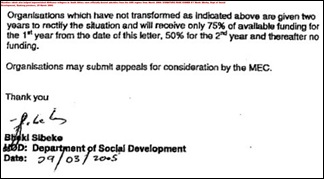 2 Law barring 93% of the white male breadwinners from the South African labour market: No 53 of 2003: Broad-based black economic Empowerment Act 2003 No 25899 http://www.info.gov.za/view/DownloadFileAction?id=68031 3 http://lens.blogs.nytimes.com/2010/06/25/behind-45/ 4 Spokesman FF+: Kol. Piet Uys : info@vf.co.za of 0861 700 700 / 012-6650564: http://www.vf.co.za 5 Broad-Based Black Economic Empowerment Amendment 2011 GG34845 9 December 2011  6 http://www.scribd.com/doc/25366368/Blanke-Armoede-in-Suid-Afrika#download 7 http://www.ellesvangelder.nl/work/121/  also: http 8 http://lens.blogs.nytimes.com/2010/06/25/behind-45/ andhttp://www.boston.com/bigpicture/2010/07/poverty_within_white_south_afr.html 9 http://www.reuters.com/news/pictures/slideshow?articleId=USRTR2C3ZV#a=110 http://afrikaans.news24.com/Suid-Afrika/Nuus/Duisende-Afrikaners-verval-in-armoede-2010062511 ANC creates new white underclass in South Africa (Dutch)http://www.reuters.com/nl.mk.gd/news/;Afrikaans anti-apartheid activist author Breyten Breytenbach: Sept26 2011: documentary http://kyknet.dstv.com/2011/09/26/wit-armoede-in-suid-afrika/;Solidarity trade union: ‘The reality of white poverty”:http://www.youtube.com/watch?v=T11KM0YI28;Afrikaner poverty soars by 400% http://nolstuijt.wordpress.com/2012/04/15/afrikaner-poverty-soars-by-400/;Documentary research into Afrikaner poverty:http://youtu.be/pFj0HdW2iDs;White Squatter Camps in South Africa: 
http://youtu.be/fz01_Hsy4jY;New squatter camps recorded from Jan 2010 to Feb 2012: http://www.farmitracker.com. 12 http://www.iol.co.za/news/politics/bee-proposal-could-ruin-charities-1.1415511#.UJJaKm_A_z4Footnotes:Footnote 1:	Affirmative Action media reports.Report 1:So it took a court of law to figure out that affirmative action cannot always be legal. Most people have known this all along.This week the Cape Town Labour Court granted an interdict against the Department of Correctional Services (DCS) saying the DCS may not fill a vacant position because they are discriminating against a candidate for the job on the grounds of race. The interdict was granted to prevent the DCS filling a position for which trade union Solidarity member, Christo February, had applied before the principal case which Solidarity is conducting on behalf of DCS employees in the Cape Town Labour Court has been heard. The court said Solidarity had succeeded in establishing a case for unfair discrimination. The judge said DCS discriminated against February on the grounds of his race. It seems the DCS is hell bent on achieving absolute quotas at all costs and that the Employment Equity Act did not permit this. Solidarity Deputy General Secretary Dirk Hermann said this was the first step to justice. Solidarity will now refer five more cases against the DCS's racial plan to the Commission for Conciliation, Mediation and Arbitration. That will bring the total number of affirmative action cases against the South African government to 31. The cases against the DCS aim to fight department's grand affirmative action plan, which is intended to bring all post of all jobs at all levels in the department in line with national racial demographics regardless of the profile of the province or region. IOL reported national racial demographics in the Westerns Cape of coloured employees are about 51% while the national profile is some 8,8% of the total. This means that, through affirmative action programmes, coloured persons have to be reduced from 51% in the Western Cape to approximately 8,8%, resulting in very few, if any, opportunities for promotion for coloured people in the Western Cape. Herman said this is “social engineering” which will lead to relocation to enjoy the rights people are entitled to.http://www.sapromo.com/features/item/304-affirmative-action-illegalReport 2:Monday, 03 September 2012 15:10Racist Woolworths SA defiantTweet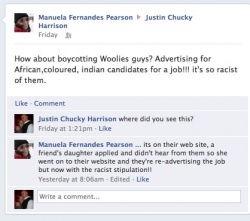 The folks at Woolworths SA have been trying to cover their tracks after they were caught out for not wanting to hire any white staff.Justin Harrison, an internet marketing guru started blogging about the clothes and food chain's advertising excluding whites last week and now they seem to have started changing the wording of their recruitment adverts.Justin broke the story on social networks when Woolworths SA posted ads on their career site. It said their jobs were only open to African, Colored and Indian candidates. He says that as a post apartheid child, he is "neither politically motivated nor inspired, however the increasing blatant racist economic policies that are very clearly exclusive of whites is starting to require a voice and some decisive action".He feels the whites who are still in South Africa stayed and signed up for a fully inclusive country, and just want to get on with it and build a South Africa that works for everyone.We know that Woolies is not alone in these policies as we have already written on this site about our flying circus - SAA - that excludes whites from its cadet pilot training programme.Since Justin started his online Woolworths SA have changing the advert text to be politically correct. It now says "In accordance with Woolworths' Employment Equity approach, preference will be given to candidates from designated groups". But they are scared old fools. They have since barred poor old Justin from leaving any messages on their Facebook Page. They have off course not barred us. We can also stop buying their lousy stuff.Read these interesting lines from Justin's blog:
"I have also noticed that since I posted my update on Twitter yesterday (Saturday 01 September) showing how they changed the ads in a bid to cover up the blatant racist ads, they have as of today (Sunday 02 September 2012) since not only reverted some of the ads back to the original text, but have now added additional wording to state: In accordance with our Marketing EE Requirements, this role is designated for African Black candidates" (see image to the left).Woolworths is clearly in a spin over how to deal with this issue and they would do well to learn from SAA's mistake. Issue a public apology and revert the hiring policies to be fully inclusive and based purely on experience and ability.I think it's high time that in 2012 businesses stop cowering to the ANC lead government and realize it is their customers that keep the lights on, not government or government policy. If South African businesses continue to marginalize any sector of the population, black, white, colored or Indian they face the wrath of public led justice and we will see these companies economically crippled.Woolworths South Africa, you have been warned! Do the right thing!"http://www.sapromo.com/features/item/310-racist-woolworths-sa-defiant?fb_comment_id=fbc_469870973033351_88691519_469880476365734#f307b73024Report 3: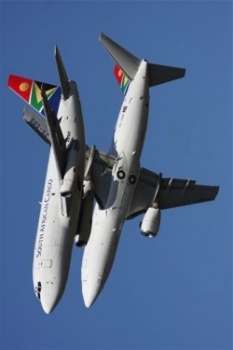 In a blerre nosedive – that's where South African Airways (SAA) and its affiliate airlines are going.In the same week we had to learn that the SA Express Airlines – that ugly little propeller driven half sister of the SAA - has seen disputes in its accounts involving R1-billion, we also have to learn that cadet pilot training for the SAA is reserved for blacks only.SAA spokesman Kabelo Ledwaba told the Afrikaans excuse for a newspaper, Beeld, that the programme was being advertised online as an initiative to bring pilot demographics in line with the country's broader demographics. In other words for blacks only.Ledwaba said the airline would only appoint male, white pilots when there were vacant posts for which applicants of other races could not be found.An irate father had called the newspaper to complain that his son, who had a commercial pilot's license and met the educational and physical criteria, had been rejected on the grounds of race.Turning to SA Express, the poor airline's entire board of directors was axed because their external auditors said in its audit report it was not able to verify more than R1-bn in accounting adjustments in the 2010/2011 financial year.Public Enterprises Minister Malusi Gigaba sacked the board while spokesman Mayihlone Tshwete said if the management of SA Express are involved in wrongdoing the minister will take steps. Why only them? If the auditors don't have the figures to work with, get rid of the incompetent sods immediatelyhttp://www.sapromo.com/features/item/294-no-white-pilots-for-saaSection C – The physical war against the Boer Nation.The world could see the physical warfare against the Boer nation clearly after gold was discovered in the Boer. To enlist the help of Blacks in their war against the Boers, representatives of the British Crown made promises to Blacks in southern Africa that they would inherit the possessions of the Boers should they assist the British Military in warfare against the Boers, as is discussed in Attachment 6 - War against Southern Africans and mass extermination of indigenous tribes for the creation of the Union of South Africa.Historian Cuan Elgin referred to the Blacks in service to the British Military during the Second Anglo-Boer War, when he wrote in the book called ‘BULALA’ as follows:“As the war dragged on, with no sign that the vastly outnumbered Boer commandos were considering throwing in the towel, the British made increasing use of armed blacks, turning them against their own countrymen. The British used these well-armed blacks as scouts - and as guerrillas to raid, burn and destroy undefended Boer farms and crops, to steal Boer cattle, and “escort” Boer women and children (often after robbing and raping them) into British concentration camps (which soon began to mushroom on the veldt). Tales of innumerable atrocities against non-combatant white Afrikaners, and the violation and humiliation of their womenfolk and daughters at the hands of these blacks, in the service (and on the payroll) of the British army, began to filter through to the commandos in the field— and Boer forces thus sometimes summarily executed any armed blacks that were captured. It was said that the British told the blacks that if the Boers won the war, they would “re-introduce” slavery but that if the British won, blacks would be free to take the Boer farms, and the Boer women as their wives. The seed of hate that had first been sown in the consciousness of white Africans by the brutality of black Africans against the women and children of the pioneering white farmers way back in the late 1700’s on the eastern frontier - and then once again in the 1800’s on the “Great Trek” to Boer independence - was now being watered anew by their bitter tears from similar abuse in the dawn of the 20th Century."After the Second Anglo-Boer War, many Boers were left without any means to farm with, and found work inside the towns which had been established within their Republics, but which were then under authority of the British Crown by siege.Presently, physical onslaught on the lives of these Boers is condoned by the African National Congress in government and has been taking place in both rural and urban areas. It is important to bear in mind that the onslaught on White farmers in South Africa directly influences the availability of food in South Africa. The number of White commercial farmers have decreased from about 85 000 in 1992, to less than 12 000 presently. For the first time in the history of South Africa, the government has imported basic foodstuff since 2007, not because there is not enough arable land in South Africa – only 1% is presently under irrigation, as discussed in Attachment 17 - The African National Congress in government. The drastic decrease of White commercial farmers in South Africa since 1992 has been caused by the physical attacks on their lives under governance of the African National Congress.Although physical attacks on the lives of White South Africans living in urban and rural areas overlap, and are performed in exactly the same manner all throughout the country, we divide this section of discussion into four parts for comparison, and bring to your attention that urban areas are far more densely populated than the remote, rural areas. Our investigation on the physical attacks of Whites in South Africa stretches back to the period from 1985 which clearly shows an acute rise of incidents after the African National Congress came into governance in 1992. The lists are not complete as the government does not provide information on such attacks. Most often, attacks on the lives of people in South Africa only become public knowledge AFTER suspects have been apprehended. To consider that in only an estimated 6% of cases suspects are apprehended, the inability of observers to make an informed decision about the gravity of the situation becomes evident. The gross neglect of providing accurate information on the genocidal murders of Whites in South Africa is discussed in Attachment 17 - The African National Congress in Government, Section A. The safety of the nation, Sub-Section: Physical attacks on the lives of people.We also offer information of attacks on the lives of Black South Africans in rural areas during the same period taken from the same media outlets as those of the attacks on Whites in South Africa for comparison, in which we give short descriptions of the murders, including the reasons given by the police for these attacks where possible. We conclude this section by offering greater detail of some of the recorded attacks on the White community in South Africa, to prove that these attacks are motivated by hatred and are not simple acts of crime.In all the records of attacks provided in the following sections, the perpetrators are Black. These attacks carry excessive violence. We were not able to find any records of White South Africans carrying out similar attacks on any race group in South Africa. The four sections are labeled as follows:Part A – Whites murdered during physical attacks on their lives in the rural areas.Part B – Whites murdered during physical attacks on their lives in the urban areas.Part C – Blacks murdered during physical attacks on their lives in the rural areas.Part D – Descriptions of attacks on the lives of whites in southern Africa.Note, from the 1st of May 2012, to the 17th of September 2012, the Farmitracker.com site logged 334 violent incidents of a racial nature. A total 255 were attacks on whites, of whom 99% were Afrikaans speakers - including 65 incidents of 'dehumanization': i.e. mutilation/torture and humiliation of the victims indicating extreme hatred towards the victims. There also were 86 incidents of 'xenophobia' including the hacking to death of Chinese shopkeeper Long Liang Chen 31, his young wife and baby girl in their shop in Warden, Free State on the 16th of September 2012. The 33 recorded incidents of industrial sabotage are worrying: targeting as they did the economic strength of South Africa to undermine the increasingly shaky ruling Troika of the ANC/SACP/Cosatu movements, which are waging internal warfare over leadership-positions and financial advantage. The 33 industrial-sabotage incidents included four sabotage attacks by armed groups of Black 'demonstrators' against two coal-fired power stations in which multi-million Rand damage was inflicted on expensive, imported infrastructure sites. Two incidents of 'strongly suspected' incidents of sabotage against two other power stations were also recorded which were never investigated by officials as suspected sabotage, but considered 'due to incompetent personnel'. In this regard, it is also worrying that the number of squatter-camps for fired Boer artisans and other 'White' workers has mushroomed. These skilled artisans are being fired under the ANC's striving for 100% black-African job-occupation under its racist black-economic-empowerment laws. The ANC-regime denies that they are firing 'white' workers and replacing them only with lesser-skilled 'black African' workers, but Solidarity Trade Union has recorded a growing number of their members being fired from government- and private economic enterprises only because of their skin-color, and private & state-run enterprises such as Eskom, the SA Police Service and the Public Health Service and even the Blood Bank all are firing 'White' workers and/or refusing to advance them inside the organizations to higher-level positions: which are kept for black-African job seekers only. Similar incidents were also recorded at, for instance, the Woolworths Company, resulting in a boycott and legal protests against the company's anti-white hiring policies by its primarily 'white' customers.1    1 http://censorbugbear-reports.blogspot.nl/2012/09/racial-attacks-incidents-sept-18-26-2012.htmlPart A 	Whites murdered during physical attacks on their lives in the rural areas.In 1979 the Promotion of Density of Population in Designated Areas Act, No. 87, was passed in an attempt to stem the exodus of white farmers from border areas as the border war between the African National Congress and the South African Defense Forces intensified. The farmers in these areas served as the first line of defense against the infiltration of guerrillas from neighboring states. The South African government made about R100 million (125 000USD) available over a period of five to six years for the provisions of loans to such farmers, and for the construction of strategic roads and airstrips in these areas. 

Act No. 87 stipulated that loans be given on condition that farms were managed according to South African Defense Forces directives, and that all White farmers in the areas had to undergo military training, be members of the regional and area commandos, and make themselves available to the South African Defense Forces and Department of National Security to carry out reconnaissance and intelligence tasks whenever called on to do so. All were linked into the Commando system of part-time South African Defense Forces, and the military radio network known as MARNET. Many farm buildings were constructed in such a way as to constitute a chain of defense strongholds along the borders, ready to be used by the South African Defense Forces whenever necessary. The Act also stipulated that the South African Defense Forces was empowered to enter any property in the designated area to demolish or erect military facilities or any other structure without the consent of the owner. The African National Congress planted anti-tank mines along the South African Borders, which included roads and farmlands inside South Africa. In their report to the Truth and Reconciliation Commission, the African National Congress said that the objective of these operations was to strike at the South African Defense Force personnel patrolling borders, and at the Commando units consisting of farmers linked to the area defense systems within the overall security network. The areas in which these operations took place were primarily the designated areas along the Botswana, Zimbabwe and Swaziland borders, including Messina, Louis Trichardt, Alldays, Ellisras, Thabazimbi, Zeerust, Piet Retief, and Amsterdam were all key towns from which acts of aggression were launched against neighboring states. 

The tactic adopted was to lay anti-tank mines overnight so that they would be triggered when the South African Defense Forces patrolled first thing the next morning. The African National Congress further justify these bomb planting operations by stating that the immediate border areas were used primarily by the South African Defense Force and farmers actively supporting the efforts of the South African Defense Forces, thereby defining themselves as legitimate targets. We draw on information in this discussion taken from the Truth and Reconciliation Commission report, as discussed in Attachment 14 - MK soldiers.
The decision to use landmines and the choice of area of operation was made at the African National Congress Military HQ; the commands were based in Zimbabwe and later, for operations in the Eastern Transvaal, in Swaziland. 
 Units would be sent into the country to conduct reconnaissance with the aim or determining the movements of enemy personnel on the roads, their routines and schedules, the habits of local people, etc. This usually took a few days; once the reconnaissance had been completed, cadres reported back to their commanders. Operational plans were drawn up, and the reports and plans were then sent to Military HQ. When operations were approved, detailed implementation plans were drawn up and cadres instructed to lay the mines. 

Initial operations were carried out fairly close to the borders - within 2-4 km. However OR Tambo ordered that operations should be carried out deeper inside the country as the governments of neighboring countries were coming under pressure from the South African government of that time. The effect of this was to move some operations into areas where the roads were not used almost exclusively by the defense force and Commando farmers. In 1992, the ban on the African National Congress movement and their allies was lifted in South Africa, and the South African borders were opened. Mr. Oppenheimer funded the return of African National Congress members in exile, and no proof of their membership or of their South African citizenship was required.MK soldiers, who had received intensive training in guerrilla warfare against the South African farmers, found themselves unemployed inside South Africa, and the attacks on the lives of the farmers increased from a sporadic number of about two within a four year period, to an average of one per day between 1993 and presently, as can be seen from the following records:1985PIETERSE Piet. Dragged behind vehicle & beaten. Farm Myrtle, Senekal. 1 Jan. 1986No records of any murders1987LOURENS Johannes, murdered by hit squad member on Brits farm, 1 Aug 1987PALVIE Jeanette (54) beaten to death Leeukloof farm, Cradock, 6 Feb 1987PALVIE Matheus (63) beaten to death Leeukloof farm, Cradock, 6 Feb 19871988PRINSLOO, murdered on farm Lemoenkloof, Senekal, Waterberg District 1989 No records of any murders1991PRETORIUS Johannes Diedrik. Murdered on Bona Farm, Sutterheim, E. Cape1992No records of any murders1993ALBERTS Tommie (43) shot in house. Leeufontein plot, Pretoria. 24 May.
BAETTLER August (26) shot, burnt alive in home. Zwavelpoort plot, Pta. 2 Nov.
BENADE Tjaart (66) hacked to death. Farm Uitspan, Meyerton. 13 July. BENADE Susan (57) throttled to death. Farm Uitspan, Meyerton. 13 JulyBLOM Jacob J C “Ghemi” (70).Stabbed. Farm Fraai-Uitzicht, Senekal. 25 May.
BREDENKAMP James Milne (42) tortured, Farm Louwater, Sasolburg. 18 June.BRITS Anna Elizabeth “Charlie” (65) tortured, Secunda. 4 Feb.CROUS  Sebastian “Basjan” (60) shot. Farm Rietpoort, Vredefort. 20 Aug.
CROUS Jannie (62) stabbed. Farm Moerbeidal, Kroonstad. 19 Oct. 
DAVIES Henry(42)stabbed& burnt in home. Farm Kafferskraal, Badplaas. 6 Sep.
DU PLESSIS Christopher J (41) stabbed. Vaalview plot, Vanderbiljpark. 18 April.
DU PLESSIS Marietjie (57) stabbed & raped in home. Farm Zoar,Brandfort.4FebLAUTERBACH Hester (65) kidnapped & shot. Waterval, Greytown. 3 Nov.
LINDEQUE Barend (73) stabbed & shot. Lamont Park plot,Vanderbijlpark.23Feb.LINDEQUE Miriam (68) shot. Lamont Park plot, Vanderbijlpark. 23 Feb.MEYER Pieter Schalk (75) beaten. Farm Kranspoort, Ermelo. 7 Aug.
MITCHELL Elizabeth (58) shot. Farm Modderfontein, Westonaria. 15 Jan MEYER Pieter Schalk (75) beaten. Farm Kranspoort, Ermelo. 7 Aug.
PIETERS Soes (86) stabbed & raped in home, Farm Zoar, Brandfort. 4 Feb.PRINSLOO Abrie (41) shot in home.  Farm Lemoenkloof, Senekal. Wed 17 Feb.PUTTER Rika (58) shot. Mooiplaas plot, Pretoria. 25 May.
ROOS Pieter (56) beaten. Farm Suikerboskop, Witbank. 31 May.
ROOS Gertruida (53) beaten. Farm Suikerboskop, Witbank. 31 May.ROSSOUW Jane (70) strangled & shot. Farm Sarahsdale, Dordrecht. 1 Aug.
SALMOND Wally (69) shot. Farm Barmwell, Elandsfontein, Ladysmith. 8 Nov.
SCHENKEL Theo (29) shot.Farm in Donkerhoek area, Pretoria East. 25 April
SCHULTZ Hans-Joachim (69) tortured. Farm near Dullstroom. 14 May.
SCHULTZ Jaco (19) shot. Farm Skietpan, Wolmaransstad. 18 Oct.
SMITH Johnny (62) stabbed. Farm Wesselsdal, Vanstadensrus, 23 July.
SMITH Rassie (58) chopped with pangas. Farm Springdale. 12 Aug.
STEYN Marthinus “Duimpie” (86) shot. Farm Bankfontein, Breyten. 11 May.STEYN Christine (79) shot. Farm Bankfontein, Breyten. 11 May.STRAUSS Jaap P (71) shot in home. Katdoornkraal farm, Standerton. 12 Jan.SWANELPOEL Sandra (37) shot. Gunyula plot, Letsitele. 28 April.
SWART Johannes G J (73) beaten. Farm Aqua Terra, Ermelo. 30 NovSWART Theresa (70) beaten. Farm Aqua Terra, Ermelo. 30 NovSWART Martie (47) shot. Farm Ouwerf, Kestell. 23 Oct.
VAN BLERK Lynette (31) shot. Helenasrus plot. Vereeniging. 27 Jan.VAN DIEMEN Harry (46) stabbed. Smallholding southeast of Pretoria. 12 July.
VAN ROOYEN Flip (39) shot. Farm Blesbokspruit. 25 April.
VAN WYK Lilian (70) chopped with panga. Onderstepoort, Pretoria. 22 Sept.
1994BARNARD Koos. Shot. Farm Goedgegund, Ventersburg. 23 Jun BRIERS Piet. Shot. East Leigh, Orkney. 25 Oct 1994
BUNGE Johannes. Shot. Farm, Zillertal, Port Shepstone. 17 Aug 1994
CONRADIE Wilhelmina. Shot. Farm Doringbos, Prince Alfred Hamlet. 14 Aug 
CORT Herbert. Knifed. Farm Volsfish, Schoemanskloof. 14 Jan 1994
DE LANGE Pieter. Beaten & stabbed. Farm Wanbestuur, Gluckstad. 24 Feb 
FOURIE Jopie. Shot.Farm Waterloo, Kroonstad. 12 Feb 1994
GILDENHUYS Burgert. Shot. Farm Nooitgedacht, Groblersdal. 4 Oct 1994
GLENDINNING Rhoda. Axed. Farm Manderstam, Thornville. 15 Nov 1994
GROBBELAAR Adine. Farm Ons Eie, Kirkwood. 16 Des 1994
GOURLIE George Henry John. Shot. Northriding holding, Randburg. 21 Apr GOURLIE Charlotte. Shot. Smallholding Northriding, Randburg. 21 Apr 1994
GREEFF Jan. Tortured. Farm Mooihoek, Vredefort. 21 Sept 1994
HALL ALexander. Stabbed & beaten.Farm Maxwelton, Malmesbury. 30 Dec ‘94
HENNING Almeiro. Beaten. Farm Loerie, Port Elizabeth. 13 Oct 1994
JACOBS Gert Petrus. Stabbed. Stephanopark plot, Vanderbijlpark. 5 Feb 1994
JACOBSZ Catherina Johanna.Stabbed. Farm Wooloomooloo,Gingindlovu.15Jun 
KLINGENBERG Herbert. Shot. Farm Goedgevonden, Wakkerstroom. 11 Mar ‘94
KOTZE Kobus. Beaten. Farm Rietvlei, Charl Cilliers. 1 Oct 1994
KRAFT Andries. Shot.Farm Skoongesicht, Koster. 2 Sept 1994
LAURESSYN John. Shot. Farm Koppie-alleen, near Nylstroom. 2 Sept 1994
MARAIS Yolanda. Shot. Oudedorp holdings, Potchefstroom. 7 Aug 1994
MARNITZ Dudley Hendrik Willem. Shot. Greylingstad. 25 Jan 1994
MOORE Charles. Shot. Farm Waterkloof, Windmeul. 14 Aug 1994
MORRIS Michael Norman. Shot. Farm Kincairn, Richmond. 18 Feb 1994
NEL Johanna Susanna. Axed. Farm Frisgewacht, Vaalwater. 8 Oct 1994
OCHSE Willie. Beaten. Farm Klaarstroom, Zeerust. 20 Sep 1994
PIENAAR Piet. Shot. Paardeplaats, Hartbeesfontein. 2 Aug 1994
PRETORIUS Mike. Stabbed. Mooinooi smallholding, Brits. 20 April 1994
PRINSLOO Johannes George. Tortured. Farm Wildebeestfntein, Ogies, 4 Feb 
RHEEDER Piet. Shot. Farm Saamwerk, Wesselsbron. 30 Jul 1994
ROUX Wallace Pieter. Shot. Farm Kromdraai, Witbank. 18 Oct 1994
SMAILES Graham. Stabbed. Farm Glendowan, Grahamstown. 29 Nov 1994
STASSEN Gerrit Jacobus. Shot. Farm unknown, Lydenburg. 20 Jun 1994
STASSEN Corne. Shot. Farm unknown, Lydenburg. 20 Jun 1994
STEYN Matthys. Shot. Farm Doringbos, Prince Alfred Hamlet. 14 Aug 1994
SWANEPOEL Stephanus. Shot. Grootvlei, Balfour. 2 May 1994
UYS Louisa Maria. Stabbed.Farm Steenkoolspruit, Ermelo. 17 Jan 1994.
VAN DER WESTHUIZEN Johannes. Beaten & knifed. Farm Acht,Cullinan. 20Apr 
VAN NIEKERK Isak. Shot. Farm La Rocelle, Klapmuts. 25 Feb 1994
VAN NIEKERK Rudolph. Stabbed. Farm Wooloomooloo, Gingindlovu. 15 Jun ‘94
VAN RENSBURG Matthys. Stabbed. Farm Langvlei, Smithfield. 28 Jul 1994
VAN RENSBURG Petrus. Shot. Farm Langverwaght, Oranjeville. 6 Jul 1994
VAN WYK Johannes Marthinus. Stabbed. Vischuil holding, Springs. 3 Mar 1994
VISSER Johannes. Shot. Smallholding Indicot 82, Springs. 8 July 1994
WATTRUS Stanley. Shot. FarmRivernarch, Cathcart. 2 Aug 1994
WHITE Pieter. Shot. Farm Fairfield, Ladybrand. 10 Jul 1994
WOLMARANS Douw Gerhard Steyn. No details given. Magoebaskloof. 19941995ALBERTS Gideon. Murdered. Nooitgedacht holdings, Orkney. 5 Feb 1995
BEKKER Don. Slashed. Lothair. 26 Jan 1995
BOTHA Beulah. Axed. De Rust, Hartbeespoortdam. 7 Apr 1995
BOTHA Johannes Nicolaas. Shot. Smallholding 22, Pietersburg. 26 Oct 1995
BOTHA Annetjie . Shot. Smallholding 22, Onverwacht. Pietersburg. 26 Oct 1995
BOTHA Willem. Panvaan, Vryheid. Mar 1995
BLAZE Walter. Shot. Farm Mooihoek, Utrecht. March 1995
BRENT-MEEK Marlene Jean. Strangled. Stoneyridge, Warmbaths. 5 Jan 1995
BROWN Miriam. Beaten, suspected rape. Schoone Oord, Agter-Paarl.30 Jan ‘95
CADLE Hendrik. Shot. Mooirivier. Apr 1995
DA COSTA Inacio. Beaten. Tarlton smallholdings, Krugersdorp. 24 Jul 1995
DE VILLIERS David. Beaten. Farm Kransfontein, Warden. 12 Nov 1995
DU PLESSIS Doepie. Shot. Pongola. 1 Sep 1995
DU PLOOY Pieter Simon. Stabbed&strangled.Farm ForestDale, Martindale.4Sep
DU TOIT Annetjie. Shot. Makwassie. 17 Sep 1995
DU TOIT Frikkie. Shot. Makwassie. 17 Sep 1995
GENIS Eduard. Stabbed. Farm Swart Aoram, Springbok. 31 Mar 1995 
GILDENHUYS Bernhardus. Axed. Philippi. 27 Apr 1995
GRAHAM Andrew. Beaten. Lidgetton. 21 Nov 1995
GREYLING Boet. Stabbed & shot. Farm Greytown. 23 Sep 1995
GREYLING Erika. Tortured. Farm Greytown. 23 Sep 1995
HALL Eunice. Beaten. Farm Kraalhoek, Rustenburg. 23 Jan 1995
HOFFMANN Isabella Susanna. Tortured. Near Wapadrand. Apr 1995
HOOGLAND Hendrina. Axed. Van Stadenskloof. 30 Des 1995
HURTER Johannes Albertus. Shot. Farm Bergrust, Komatipoort. 04 Aug 1995
HURTER Maria Hilda. Shot. Farm Bergrust, Komatipoort. 04 Aug 1995
JACOBS Nicolaas Hendrik. Shot. Maribashoek plots, Potgietersrus. 19 Sep 
JOOSTE Willem. Shot. Louw’s Creek. 6 Nov 1995
KJELDGAARD Elsje. Strangled. Heldemoed, Ladybrand. 2 Jan 1995
MEIRING Ronald. Stabbed. Farm Besemkop, Calitzdorp. 4 Dec 1995
MEYER Hector. Stabbed. Farm Klipkop, Mosselbaai. 17 Oct 1995
MEYER Marie. Stabbed. Farm Klipkop, Mosselbaai. 17 Oct 1995
MULLER Willie. Shot. Farm Groenfontein, Vaalwater. 5 May 1995
NEL Elonika. Stabbed. Farm Weltevrede, Delmas. 10 Nov 1995
OLIVIER Ockert Barend. Stabbed. Farm Leeufontein, Ventersdorp. 16 Nov 1995
PARSONS Regina. Throat slit. Farm Erfdeel, Cornelia. 11 April 1995
PIENAAR Bettie. Shot. Virginia. 1995
PRETORIUS Johannes Jacobus. Shot. Farm Tweefontein, Nylstroom. 11 Mar 
RAINBIRD Steven. Shot. Farm, Goedvertrouw, Stellenbosch. 1 Feb 1995
REYNOLDS Andrew James. Panga stabbed, throat slit. Eshowe farm. 22 Jun
REYNOLDS Rodney Kenneth. Beaten & Shot. Farm Kent, Standerton. 2 Aug ‘95
ROSCHER Wilhelmus. Shot. Farm Brakfontein, Swartruggens. 14 Jan 1995
SCHOLTZ Willie. Shot. Farm Gestoptefontein, Ottosdal. 17 Nov 1995
SCHUTTE Elizabeth Cornelia. Shot. Pelgrimshoop holdings,Pietersburg.6 Sep 
SLABBERT Coenraad Frederick. Stabbed. Farm Leyden, Kokstad. 26 Apr 1995
SLABBERT Amanda. Stabbed. Farm Leyden, Kokstad. 26 Apr 1995
STEENKAMP Lourens. Shot. Farm Varkenskraal. Groblersdal. 4 Nov 1995
STRYDOM Roelf. Assaulted. Bapsfontein holdings, Delmas. End Nov 1995
THOMPSON Reggie. Stabbed. Farm Veekraal. Haenertsburg. 3 Mei 1995
TRUTER Petrus Gideon Van Zyl. Axed. Farm Elandskraal, Mooinooi. 26 Dec 
VAN DEN BERG Bergie. Stabbed. Tweefontein farm, Babsfontein. 28 Aug 1995
VAN DEN BERG Isa. Shot. Tweefontein farm, Babsfontein. 28 Aug 1995
VAN DEN HEEVER Petrus. Stabbed. Farm Swart Aoram, Springbok. 31 Mar 
VAN DER WALT Dirk Christoffel. Shot. Farm Grootvallei, Witbank. 7 Jun 1995
VAN DRIEL Gerhard. Hacked. Farm Groenkloof, Mooinooi. 14 Apr 1995
VAN EEDEN William George. Stabbed. Leeukraal, Greylingstad. 24 Mar 1995
VAN RENSBURG Basie. Beaten & Stabbed. Farm Elim, Theunissen. 4 Dec 
VAN ZYL Carolina. Shot. Linkholm holding, Vanderbijlpark. 06 June 1995
VAN ZYL Koos. Shot. Linkholm holding, Vanderbijlpark. 06 June 1995
VENTER Jan Hendrik. Strangled. Farm Woltemade, Burgersdorp. 19 Jul 1995
VENTER Lodewickus Johannes. Beaten. Smallholding 28, Tzaneen. 28 Feb 
WAGNER John William. Stabbed. Plot 91, Pelzvale, Randfontein. 15 Apr 1995
WOERMANN Jobst. Shot. Vaalkop, Vryheid. Nov 19951996BELL Arthur. Brutally murdered. Farm Harefield, Grahamstown. 26 Feb 1996
BEZUIDENHOUT Stefanus. Murdered. Farm Springfontein, Stutterheim. 29 Nov 
BOWLES Hilton. Shot. Martindale Cash Store. 11 Nov 1996
BRITS Hennie. Shot. Roedtan, Pietersburg. 21 Dec 1996
BURGER Jan. Strangled. Boomzien smallholdings, Dendron. 12 Apr 1996
BUYS Flippie. Shot. Farm Lucerne Valley. 3 Sep 1996
CRONJE Maria Cornelia. Stabbed. Farm Diepdrift, Graskop. 27 Nov 1996
DARDIS Mary Laura. Tortured & Raped. Wakkerstroom holding. 11 July 1996
DE WET Jakobus Josias. Stabbed. Farm Vrede, Ladismith. 17 Feb 1996
DU PREEZ Susanna Maria. Strangled. Farm Gotha, Ellisras. Feb 1996
DOHLER Karl Harro. Shot. Farm Glenside, Gonubie. 12 Nov 1996
ERASMUS Cornelius Marthinus. Tortured. Steenbokpan, Ellisras. 23 Nov 1996
FAIRBANKS-SMITH Julia. Beaten&Stabbed. Heldersig, Nieuwoudville. 24 Sep 
FAIRBANKS-SMITH Emma. Crushed scull. Heldersig, Nieuwoudville. 24 Sep ‘96
GIRD Genevieve. Beaten. Farm Main Change, Robertson. 23 Nov 1996
GOHLKE Edhard. Beaten. Smallholding Wildernishoogte. Jul 1996
GOUWS Johan. Suffocated.Farm Oranjeville. 13 Apr 1996
GRASSMAN Anna Maria. Stabbed. Farm Greebvale, Alexandria. 24 Jun 1996
GREG Hannah. Shot. Farm Hartzenbergfontein, Walkerville. 27 Apr 1996
GROBLER Nicolaas. Shot. Farm Rietfontein, Coligny. 10 Oct 1996
JACOBS Dawid. Shot. Kameeldrift holding, Pretoria. 8 Nov 1996
JANSE VAN VUUREN Anna Maria. Shot. Farm Klippan, Makokskraal. 15 Mar 
KRIEL Matthys Cornelius Johannes. Murdered. Holding. Greylingstad. 4 Jan 
LOUW Eunice Frances. Shot. Farm Ongemak, Vryheid. 29 Dec 1996
LOUW Hendrina. Stabbed. Farm Heldersig, Nieuwoudville. 24 Sep 1996
MARTINS Maria de Freitas. Shot. Vogelstruisfontein, Ellisras. 28 Oct 1996
McCABE Keith. Dissapeared, declared dead. Compasberg, Nieuw Bethesda. ‘96
NEL Christiaan Frederik. Stabbed. Farm Diepdrift, Graskop. 27 Nov 1996
PALMER Adrian. Shot. Farm Bathurst, Grahamstown. 26 Feb 1996
SCHARLACH Werner. Murdered. Farm Wartburg. Nov 1996
SCHOEMAN Jan Adriaan. Tortured. Ventersfontein, Waterberge. 31 Dec 1996
SNYMAN Carel Petrus. Murdered. Farm De Keur, Barkley West. 24 Dec 1996
STEENKAMP Gerrie. Beaten. Farm Middelbult, Bothaville. 14 Aug 1996
STEYN Koos. Axed. Mount Olive, Barberton. 29 April 1996
SWARTZ Karina. Stabbed. Farm near Uitenhage. 26 Dec 1996
TARR Terry. Shot. Martindale Cash Store. 11 Nov 1996
VAN DER MERWE Kallie. Shot. Haakdoornbult, Skuinsdrif. 14 Dec 1996
VAN DER MERWE Coen. Shot. Farm Leeuwfontein, Fochville. 2 Oct 1996
VAN ROOYEN Fred. Shot. Farm Rietfontein, Greytown. 24 Nov 1996
VAN VUUREN Jan. Shot. Farm Spitskop, Heilbron/Petrus Steyn. 29 Mar 1996
VAN WYK Hermanus “Manie”. Shot. Farm Tevrede, Hazyview. 2 May 1996
VAN WYK Magdalena. House torched. Farm Leliefontein, Trichard. 22 Mar 1996
VAN WYK Michael. House torched. Farm Leliefontein, Trichard. 22 Mar 1996
VAN ZYL Pieter. Shot. Farm Gladstone, Letaba, near Tzaneen. 8 June 1996
VERMAAK Louis. Murdered. Mooirivier. 1996
VORSTER Anna Francina. Shot. Farm Leliefontein, Ermelo. 21 Oct1996.
VORSTER Chris. Shot. Farm Sterkfontein, Piet Retief. 17 April 1996
VOSLOO Kobus. Stabbed. Mooihoek, Potgietersrus. 1 Dec 19961997BEGEMANN Simon Karel. Tortured. Swartspruit smallholdings. 14 April 1997
BOONZAAIER Nico. Shot. Farm De Hoop, Schweizer-Reneke. 30 Nov 1997.
BOTHA Susara “Sarie”. Beaten & stabbed. Rosashof, Vanderbijlpark. 14 Feb ‘97
BOUER Jan. Stabbed. Farm Chester, Hoedspruit. 9 Aug 1997
BRODIE Stefan. Shot. Diepsloot holding, Centurion. 28 Apr 1997
CAMPBELL Peter. Shot. Bloedrivier. 26 March 1997 
CAWTHORN Rae. Stabbed. Stutterheim holding. 1997
COETSER Frederik. Tortured. Farm Renosterhoek Section 32, Sabie. 15 Jan ‘97
COETZEE Casper. Shot. Farm between Kemptonpark and Benoni. 4 Mar 1997
DE CASTRO Ricardo. Shot. Farm Waterval. Zeerust, 22 Sep 1997
DEETLEFS Veronica. Throat slit. Farm Armondale, East London. 1 Feb 1997
DE MEYER Gerbrecht Heiltje. Shot. Farm Oplossing. 22 April 1997
DENNER John Henry. Shot. Lizumpi. Klerksdorp. 6 April 1997
DREYER Servaas. Tortured. Charlestown. 18 Nov 1997.
DU PLESSIS Pietie. Shot. Legkaart area, Pieterseburg. 7 July 1997.
DU PLESSIS Unnamed, Beaten. Boshoek. 22 Aug 1997
DU TOIT Maryke. Shot. Mamogalieskrans farm, Brits. 25 June 1997.
EHRENBERGER R.F. Shot. De Deur holding. 22 Dec 1997
ELLSON Peter. Slashed. Farm ‘Plottie, Thornville. 3 Sep 1997
EVANS Reg. Shot. Farm horseshoe, Camperdown district. 30 June 1997
FOUCHE Wicus. Shot. Avalon Farm, Lichtenburg. 19 Jan 1997
FUHRSTENBURG Frans. Shot. Kaallaagte holdings, Pretoria North. 2 Nov 1997
GATHMANN Werner. Shot. Farm at Greytown. 25 Mar 1997
GEVERS Vivianne. Shot. Paulpietersburg farm. 5 Oct 1997
GROBLER Frans. Shot. Farm Homefire, Krugersdorp. 19 Dec 1997
HARDY Richard. Shot. Babango area, KZN. 3 Sept 1997
HOENDERDOS Gerhardus Johannes. Suffocated. Farm Muldersdrift. 4 Dec 
JACOB John. Murdered.Farm Bloekomkrans, Lothair. 21 Feb 1997
JANSE VAN RENSBURG Ebenhaezer. Shot.Buffelsvlei, Ventersdorp. 16 June 
JANSE VAN RENSBURG Francois. Beaten. Komkommerhoek. 22 Dec 1997
JORDAAN, Ria. Strangled. Tweefontein Farm, East London Nov 14 1997
KEYSER James Christiaan “Jimmy . Shot. Rietfontein, Fochville. 9 Mar 1997
KIETZMAN Friedrich Wilhelm. Throttled. Troutwaters, Haenertsburg. 22 Aug KRUGER Jan Barend. Murdered. Laersdrif. 17 Nov 1997
LEITH Lets. Shot. Farm Violet, between Edenville and Steynsrus. 12 Nov 1997
MARAIS Eben. Shot. Dresden farm, Burgersfort. 12 Dec 1997
MARAIS Magdalena. Tortured. Newcastle farm. 25 Nov 1997
MARAIS Nicolas. Tortured. Newcastle farm. 25 Nov 1997
MYBURG Ingrid. Shot. Mountain Breeze. Stellenbosch. 29 Sep 1997
OLLSSON Brendon. Shot. Diepsloot holding, Centurion. 28 Apr 1997
PIETERSE Theo. Shot. Farm La Riviera, Bultfontein. 10 Oct 1997
PRINSLOO Herman. Shot. Mooiplaas, Heilbron. 21 Feb 1997
SCHEEPERS Gerhard. Tortured & Strangled. Klipkrans, Ermelo. 2 Dec 1997
SCHEEPERS Nelie. Tortured & Strangled. Klipkrans, Ermelo. 2 Dec 1997
SLABBERT Johanna Magrieta. Strangled. Cyferfontein, Potchefstroom. 29 Oct 
SMIT Christiaan Johannes Mauritz. Shot. Uitloop holding,Potgietersrus. 11 Feb 
SMITH Thomas. Stabbed. Farm Vinyard, Aliwal-North. 19 Oct 1997
STEENKAMP Gerrit. Tortured. Middelbult, Bothaville. 13 Aug 1997
STRAUSS Ivan. Kidnapped, never found. Farm Khoms, Keimoes. 19 Oct 1997
SWANEPOEL Jan Andries. Shot. Wolwekraal, Brits. 2 Aug 1997
SWART Andre. Shot. Farm Serfontein, Koppies. 7 July 1997
THERON Barend Charles. Shot. Aliwal holding. Warmbaths. 15 Feb 1997
UNKNOWN GOODLAND farm, male aged 30. Murdered. Komatipoort. 16 Mar 
VAN DER WALT Charlotte Catharina. Shot. Geluk, Brits. 6 Aug 1997
VAN EEDEN Gideon. Shot. Paardeplaas, Tzaneen. 22 Feb 1997
VAN WYK Magdalena. Burnt. Farm Leliefontein, Trichardt. 22 Mar 1997
VAN WYK Michael “Mike”. Burnt. Farm Leliefontein, Trichardt. 22 Mar 1997
VAN WYK Ben. Stabbed. holding Rooipoort. Potgietersrus. 13 Dec 1997
VAN WYK Roos. Stabbed. holding Rooipoort. Potgietersrus. 13 Dec 1997
VENTER Ansie. Shot. Blaauwkrans farm, East London. 14 Nov 1997.
VENTER Audrey. Strangled. Helenasrus holding, Vereeniging. 28 Jan 1997
VENTER Gerrit. Strangled. Helenasrus holding, Vereeniging. 28 Jan 1997
VENTER J. Murdered. Holding 41, Riverpark. 7 June 1997
VERMAAS Dries. Shot. Greylingstad farm. 6 April 1997
WILLEMSE Francios. Shot. Ugie farm. 4 Oct 19971998BARKHUIZEN Yvonne. Shot. Farm Fern Aber, Muden. 26 May 1998
BODENSTEIN Liendjie. Shot. Farm De Rust, Tzaneen. 29 May 1998
BREYTENBACH Andre. Shot. Farm Ruigtevlei, Soekmekaar. 4 Aug 1998
BRITS Willem. Shot. Klipplaatsdrift, Middleburg. 5 July 1998.
BRUELL Johan. Strangled. Smallholding Rikasrus, Randfontein. 1 Mar 1998
BRUELL, wife of Johan. Strangled. Smallholding Rikasrus, Randfontein. 1 Mar 
BUNTING Simon Lesley. Murdered. Wellington farm, Mooi River. 25 Aug 1998
BUYS Christoffel. Shot. Farm Geluksrus, Mooi River. 30 July 1998
BUYS Dina. Shot. Farm Geluksrus, Mooi River. 30 July 1998
CARLETZ Gestune Petronel. Beaten. Nigel smallholding. 17 July 1998
COETZEE Hennie. Shot. Farm Valleifontein, Lichtenburg/Mafikeng. 27 May 1998
DE BEER Maxie. Shot. Farm Doringfontein. Ottosdal/Wolmaransstad. 14 Feb ‘98
DELAFIELD Don. Beaten. Farm Leeuwpoort, Rustenburg. 16 May 1998
DELAFIELD Verina. Beaten. Farm Leeuwpoort, Rustenburg. 16 May 1998
DRUMMOND Claude Goffrey. Shot. Soekmekaar holding. 18 April 1998
DU PLESSIS Johannes. Shot. Drakeville smallholding, Vanderbijlpark. 22 April 
DU PREEZ Marius Louis. Shot. Dundonald, Ermelo. 28 Aug 1998
ERASMUS Piet. Shot. Farm Geluksrus, Mooi River. 30 July 1998
FISCHER Christo. Shot. Farm Spitskop, Kranskop. 5 Mar 1998
FRAUENSTEIN Cecil. Chopped. Farm Sunny Grove, East London. 5 Sept 1998
GEYER Ryan. Shot. Swavelpoort, Boschkop smallholdings, Pretoria. 1998
GILLESPIE Ernst Andrew. Beaten. Farm Eerstegeluk, Bethal. 7 Mar 1998
GILLESPIE Septina Muriel. Axed. Eersterivier holding, Kareedouw. 13 Sep 1998
GREEFF Jacobus Philippus. Shot. Farm Middelwater, Hanover. 24 July 1998
GREYLING Gert. Torturred. Farm Driehoek, Bethal. 24 Feb 1998
GROBLER Gert. Axed. De Deur smallholding. 16 Feb 1998.
HAMILTON John. Chopped. Hamiltons Farm, Port Snt Johns. 30 April 1998
HEATHFIELD Ria. Burnt. Farm Boschrug, George. 9 Aug 1998
HEATHFIELD Tommie. Burnt. Farm Boschrug, George. 9 Aug 1998
HUMAN Jacobus Frederick. Shot. Farm Welgemeent, Cockhouse. 27 Aug 1998
KNOX Hendrik “Hennie”. Beaten. Farm Sendelingsfontein, Klerksdorp. 24 Dec 
LAMBERT Harry. Axed. Farm at Curry’s Post, 11 June 1998
LAMPRECHT Isabel. Burnt. Boschrug, George. 9 Aug 1998.
MARAIS Martha Magdalena. Shot. Krokodilspruit holding. 24 Nov 1998
MARCHANT Bobby. Burnt. Boschrug, George. 9 Aug 1998.
MEYER Santie. Shot. Plot 158 Swartbos, Muldersdrift, Devon. Aug 1998
MURLEY Wilfred. Shot. Inchanga farm. 13 Mar 1998
KRUGER Karel. Shot. Smallholding Jaagbaan, Potgietersrus. 18 Apr 1998
MACK B.shot. Farm Highflats, Ixopo. 20 June 1998
MARAIS Daniël. Stabbed. Farm Mariesdale, Koffiefontein. 12 May 1998
MARAIS Anna. Shot. Farm Baviaanskrans, Ladysmith. 16 June 1998
MARAIS Hannes. Shot. Farm Baviaanskrans, Ladysmith. 16 June 1998
MARAIS Sheila. Shot. Farm Newlands, Warmbaths. 16 March 1998
MCCARDLE Norman Alexander. Shot. Bredell holding, Kempton Park. 13 May 
OOSTHUIZEN Martha. Axed. Farm Zandfontein, Ladismith, Cape. 4 July 1998
OTTO Gieljan. Tortured. Roossenekal. 14 April 1998
PETERSON Dennis. Beaten. Farm Frere. Estcourt. 24 May 1998
PIENAAR Rovina Petronella. Murdered. Farm Mooifontein, Bloemhof. 1 Feb 
PIENAAR Willem Jaco. Shot. Buffelsdoorn Holdings, Stilfontein. 19 Feb 1998
RADLOFF Beth. Stabbed. Waterfall, Ficksburg. 29 July 1998
RAUTENBACH Bester. Beaten. Farm Isley, Underberg. 19 July 1998
RAUTENBACH Annamaria Magdalena. Beaten. Uitvlug. Vereeniging. 17 Mar ‘98
RAUTENBACH Hendrik Christoffel. Bashed. Uitvlug. Vereeniging. 17 Mar 1998
REDINGER Friedel. Shot. Farm Dulumbi. Kranskop/Greytown area. 7 Dec 1998
REVENHORST Eva. Assaulted. Hoekwil. Wildernis. 3 Oct 1998.
RIMBO P. Murdered. Farm Nooitgedacht, Middleburg. 7 Mar 1998
ROBBERTZE Jan. Shot. Klipplaatsdrift, Middleburg. 5 July 1998
ROBBERTZE Jeanette. Shot. Klipplaatsdrift, Middleburg. 5 July 1998
RONALDSON Dave. Shot. Pietermaritzburg Farm. 16 Mar 1998
ROOS Annetjie.Shot.Farm Koerland, Fouriesburg. 1 Nov 1998
ROOS Kol.Shot.Farm Koerland, Fouriesburg. 1 Nov 1998
ROUSSOUW Frans Pieter. Stabbed. Modderfontein farm. 20 Mar 1998
SHARPLES Margaret. Strangled. Pietermaritzburg. 1 March 1998
SLABBERT Neels. Stabbed. Vereeniging holding. 7 July 1998
SMIT Engela. Axed. De Deur smallholding. 16 Feb 1998
SOUCHON Tristan Henry. Shot. Farm Chiselhurst, Amatikulu. 22 Dec 1998
STANDER Andre. Murdered Farm Hazenjacht, De Rust. 30 Aug 1998
STRAUSS Hendrik. Shot. Farm Palmietfontein near Bloemhof. 4 April 1998
TAITZ Theodore Stanley. Shot. Farm New Modder, Benoni. 11 Mar 1998
THERON George. Shot. Holding 39, Vanderbijlpark. 15 May 1998
THERON Piet. Bashed. Farm Hazor, Virginia/ Winburg. 15 Dec 1998
THORNE Lionel. Murdered. Plaston holding, White River, Nelspruit 8 Aug 1998
VAN HEERDEN Johannes Henry. Bashed. Nooitgedacht, Witbank. 27 Aug 1998
VAN HUYSTEEN Thys. Shot. Viljoenskroon farm. 30 July 1998
VAN VUUREN Daantjie. Shot. Farm Wilgerspoort, Balfour. 16 Jan 1998
VAN WYK Johanna. Bashed. Farm Bitterspoort, Carnarvon. 1 Aug 1998
VAN ZYL Francis. Shot. Constantiakloof, Florida aan die Wes-Rand. 1998
VERMAAK David. Shot. Farm Bartlow Combine, Hluhluwe. 5 Oct 1998
VERMEULEN Roelof. Murdered. Plot 4, Randfontein. 25 Aug 1998
WEBBER Bert. Shot. Toitskaarl farm, Marble Hall. 13 Mar 1998
WHELEHAN Doreen. Beaten. Dexter cattle stud farm. Muldersdrif, 26 June 1998
WYLIE Peter. Murdered. Farm Upper Gletwyn, Grahamstown. 29 Aug 19981999AUCAMP Barend Burgert. Shot. Rietfontein holdings,Hartbeespoortdam.19 Jul 
BARNARD Joe. Shot. Farm Glenacres, Rustenburg. 8 Jan 1999
BIGNOUX Marion. Shot. Maphumulo. 10 Feb 1999
BOTHA Harry. Shot. Muden farm. 5 Feb 1999
BUYS Dina. Shot. Gelksrus, Middlerus, Mooi River. 29 July 1999
CLAASSEN Manafsen. Shot. Vaalbank farm, Balfour. 20 Nov 1999
COETZEE Jason. Beaten. Farm De Rust, Hazyview. 9 July 1999
CROSS Boeta. Beaten. Farm Paradise People, Hoedspruit. 20 Dec 1999
DE BRUUN (BRUYN ?) Flip. Shot. Farm Middelplaas, Weenen. 28 Sep 1999
DELPORT Cor. Shot. Holding 31, Nelspruit. 1 April 1999
DUVENHAGE Jan Hendrik. Shot&Assaulted.Farm Toitskraal,Marble Hall.24Jul 
FISCHLI Ferdinand. Shot. Plot 19, Bashewu Holdings. Welbekend. 5 July 1999
GREYVENSTEYN Matheus. Stabbed. Groutville farm. 2 Sep 1999
GROBLER Jan. Shot. Farm Uitkyk. Ventersdorp. 10 July 1999
HARMSE Jan. Shot. Ogies farm. 17 Mar 1999
HAYNES Lila. Murdered. Farm Yokon, Stutterheim. Eastern Cape. 12 Nov 1999
JORDAAN Jan Barend. Slashed. Vryburg. 29 Nov 1999
JORDAAN Ria. Strangled. Farm tweefontein, Molteno. 13 Nov 1999
LATEGAN Jan. Shot. Farm Kafferskraal. Amersfoort. 17 Sep 1999
LOUBSER Elbert. Murdered. Hazyview farm. 15 June 1999
MALAN Roelf Jacobus. Shot. Grootvlei holding. Pretoria. 3 Apr 1999
MALAN Magdalena, Hendrika “Lien”. Shot. Grootvlei holding. Pretoria. 3 Apr 
MARITZ Gerrit. Beaten. Farm Rondedraai. Estcourt. 15 Jan 1999
MEYER Cornelius. Beaten Elandshoek holding. Cullinan. 7 Sept 1999
MOOLMAN Piet. Murdered. Heidelberg farm. 4 Sep 1999
MULLER Hans Paul. Stabbed. Mapleton smallholding, Boksburg. 11 May 1999
NORTJIE Ria.Beaten, raped, burnt.Vastfontein, Pretoria. 1999
NORTJIE Salie. Beaten&Burnt. Vastfontein, Pretoria. 1999
PETTIT Fred. Murdered. Farm Landskrona, Queenstown. 20 Feb 1999
SLABBERT Gert. Shot. Klipfontein, Cullinan. 20 July 1999
STEYN Alec. Stabbed & Burnt. Ford Weber farm, Christiana. 20 Jan 1999
STEYN Nellie. Stabbed & Burnt. Ford Weber farm, Christiana. 20 Jan 1999
STUBBS Ernst Henry Blandford. Shot. Farm Clearwater, Haenertsburg. 12Sep 
THEUNISSEN Braam. Beaten. Marikana. 10 Mar 1999
UNNAMED LANGPLAAS/SANDFONTEIN man. Burnt. Brits. 29 June 1999
VAN DEN BERG Anna. Axed. Farm Steynsdraai, Carolina. 30 Jan 1999
VAN DER MERWE Gert. Shot&Throat slit. Rustig, Naboomspruit. 28 Feb 1999.
VAN DER MERWE Fransie. Raped&Throat slit. Rustig, Naboomspruit. 28 Feb 
VAN DER WESTHUIZEN Hester. Shot. Henorg Dairy, Fochville. 8 Feb 1999
VAN SITTERT Johannes Hendrik. Tortured & Burnt. Klerksdorp. 31 July 1999
VAN ZUYDAM Gert. Shot. Weenen on 23 Sep 1999.
VAN ZYL Jan. Shot. Farm Langverwacht, Pomeroy. 22 Feb 1999
VERMAAK Louis. Stabbed. Gamtoosvallei farm. 9 Apr 1999
VERMAAK Pieter. Stabbed. Gamtoosvallei farm. 9 Apr 1999
VERMAAK Thomas. Shot. Farm Winnaarspoort, Machadodorp. 2 Feb 1999
VETTER Reginald. Strangled. Farm Wanbeck. Ferndale area. 7 Dec 1999
VOLLER Bill. Stabbed & Shot. Farm Dindinnie, Tzaneen. 30 Nov 1999
WANNENBURG Lettie. Shot. Farm Woodford. Weenen. 15 Jan 1999
WESTERMAN Ernst Adriaan. Beaten. Noodhulp holdings, Warmbaths. 1 Dec ‘99
ZORAB Zoe Cathryn. Shot. Northriding Holding, Benoni. 5 Aug 19992000ALCHIN, male. Shot. Geduldsfontein, Rocklands,Port Elizabeth. 10 May 2000
ALDUM Hannes. Shot. Farm Aona, Tshiise. Limpopo. 25 April 2000
ARTHUR David. Shot. Farm Gaikaford. East London. 1 Mar 2000
BEZUIDENHOUT Anna. Beaten. farm Vogelfontein, Breyten. 5 Nov 2000
BEZUIDENHOUT Jan. Beaten. farm Vogelfontein, Breyten. 5 Nov 2000
BOTES Nico. Shot. Farm Vergenoegd, Swartruggens, Groot Mariko 1 Sep 2000
BOTHA Johannes. Shot. Farm Rietfontein, Lydenburg. 1 Nov 2000
BUITENDAG Martiens “MJ” . Strangled. Spruitfontein farm. 23 Aug 2000
BUUT, male. Shot. Farm Mooiplaas, East London.15 May 2000
CORDIER Dina. Stabbed. Farm Ebenaezer, Wesselsbron. 27 Aug 2000
CORDIER Marthinus. Stabbed. Farm Ebenaezer, Wesselsbron. 27 Aug 2000
CRONJE Flip. Shot. Farm Waterval, Koster. 13 Dec 2000
DE BEER, male. Murdered. Farm Rustplaas, Piet Retief. 19 July 2000
DE FREITAS Josè Freitas. Shot. Farm Kingstonvale, Nelspruit. 16 Nov 2000.
DE JAGER, male. Shot. Plot 42, Grootvlei, Hammanskraal. 21 November 2000
DE LANGE Willem. Shot. Plot 42, Grootvlei, hammanskraal, Pretoria. 20 Nov ‘00
DE NYSSCHEN Christiaan Johan. Beaten. Twee Buffels, Coligny. 8 June 2000
DE WET Chris. Shot. Geluk holding, Brits. 13 Dec 2000
DE WIT Christoffel Frederick. Beaten. Farm Kliprandkloof, Danhauser. 20 July 
DIEDERICKS Gertruide. Strangled. Baviaanskloof farm, Volksrust. 19 Nov 2000
ENGELBRECHT Carel. Murdered. Farm Hawerford, Paterson. 6 June 2000
ENGELBRECHT Eduard. Shot. De Kroon, Brits. 11 Sep 2000
ENGELBRECHT Jan. Beaten. Rooipoort holding. Potgietersrus. 13 Apr 2000
ENGELBRECHT Karel. Tortured. Paterson smallholding. 5 July 2000
ERASMUS Jan. Shot. Farm Modderfontein, Groot Marico. 2 Apr 2000
ERASMUS Johannes. Murdered. Utrecht farm. 1 Feb 2000
ERASMUS Piet. Shot. Farm Geluksrus, Middelrus, Mooir River. 29 Apr 2000
FORD Alan. Stabbed. Mansfield farm. Kwadukuza. 1 Feb 2000
GELDENHUYS Jurie. Shot. Farm Rietfontein, Hartbeesfontein. 15 Oct 2000
GOWNDEN D. Tortured. Umkomaas farm. 31 July 2000
GRAHAM, male aged 59. Shot. Farm Tuschenbei, Utrecht. 14 August 2000
GROOTENDORST Gerrie. Shot. Plot 77, Kaalfontein, Rayton. 1 July 2000
HENDERSON, 44 yr old male. Beaten. Hunters Farm, Hekpoort. 29 May 2000.
HILL Dougie. Beaten. Nooitgedacht farm, Klerksdorp. 11 or 12 Feb 2000
HILL Ria. Beaten. Nooitgedacht farm, Klerksdorp. 11 or 12 Feb 2000
HUNTLEY Vivian Kirby. Murdered. Natal Midlands farm. 20 Dec 2000
JANSE VAN VUUREN Chrissie. Shot. farm Olyvenkloof, Jamestown. 14 Sep 
KEITH Derek. Garrotted. Farm Florida, Port Edward. 8 Aug 2000
KHARWA Essop. Stabbed. Estcourt farmstall. 1 Feb 2000
KIRBY Huntley. Murdered. Natal Midlands farm, Mooi River. 1 Dec 2000
KLOECK Des Allen Hector. Beaten. Doringrandjie plot, Pretoria, 10 Apr 2000
KRITZINGER Albie. Beaten. Farm Glenroy. East London. 15 Aug 2000
KRITZINGER Willem Christiaan. Beaten. Farm Glenroy. East London. 15 Aug 
LE ROUX Poppie. Beaten. Pongola smallholding. 17 Feb 2000
LIEBENBERG Nicky. Shot & Burnt. Bothaville. 13 Feb 2000
LIEBENBERG Sus. Shot & Burnt. Bothaville. 13 Feb 2000
LOUW Isabel. Strangled. De Deur smallholding. 6 Sep 2000
LUBBE, a married female. Shot. Farm Peagan Place, Estcourt. 9 May 2000
MARAIS Anna. Shot. Farm Klipkraal. Citrusdal, Marcuskraal district. 7 Aug 2000
MARAIS Wille. Shot. Farm Klipkraal. Citrusdal, Marcuskraal district. 7 Aug 2000
MARTIN Gordon. Shot. Farm The Ranch, White River. 27 Mar 2000
MILJO Louis. Shot. Lombosch farm. Kwa Mbonambi.17 Feb 2000
MITCHELL, male aged 43. Murdered. San Michells plot. Atlantis. 1 Nov 2000
NAUDE Sam G. Shot. farm Olyvenkloof, Jamestown. 14 Sep 2000
OOSTHUIZEN Theunis. Beaten. Plot 123 Klipdrift, Hammanskraal. 1 Oct 2000.
PISTORIUS Braam. Shot. Maanhaarrand area farm, Magaliesburg. 8-13 Dec.’00
POTGIETER Hedley. Shot. Nelspruit holding. 25 Feb 2000
PRETORIUS Ina. Bashed. Groblershoop. 17 May 2000.
PRETORIUS Loius. Murdered. Klein Rocklands, Bloemfontein. Sep 2000 
RABE Gert Johannes. Shot. Farm Wydgelegen, Wakkerstroom. 18 July 2000
RADLOFF, married female. Murdered. Farm Waterfall, Ficksburg. 11 May 2000
RAS Hendrik. Shot. Kromhoek Farm, Wakkerstroom. 3 May 2000.
RICHTER P. Murdered. Plot 498, Karos, Upington. 6 Aug 2000.
ROUX Alet. Murdered. Riversdale farm. 13 December 2000
SCHMIDT Julius. Shot. Farm Wykom, Louwsberg.
SCHOLTZ Susara. Shot. Farm Goudplaas. Amalia. 29 May 2000.
SKINNER William. Shot. Toitskraal holding, Marble Hall, Groblersdal. 19 Sep 
SPANNENBERG Daughter aged 32. Tortured & Shot. Plot 100, Benoni. 8 Oct 
SPANNENBERG Father aged 67. Tortured & Shot. Plot 100, Benoni. 8 Oct 
STOBIA, female aged 55. Shot. Plot NA2 Grootfontein, Marikana. 19 Oct 2000.
STRICK Edward John. Shot. Farm Roodepoortjie, Ogies. 6 June 2000.
SUMMERS 35 yr old male. Shot. Farm Carlottes, Hazyview. 4 May 2000.
SWART Paul. Shot. Steilloop farmstall, Bosveld. 18 May 2000.
THERON Mathilda “Tillie”. Murdered. Farm Leeupoort, Heilbron. 6 Aug 2000.
UNNAMED CULLINAN farmer. Murdered. 2000.
UNNAMED CULLINAN farmer’s son. Murdered. 2000
UNNAMED KING WILLIAMS TOWN farmer. Murdered. 31 May 2000.
UNNAMED KING WILLIAMS TOWN farmer’s wife. Murdered. 31 May 2000.
UNNAMED HERMANSKRAAL farmer. Tortured. Hermanskraal. Oct 2000
UNNAMED KOFFIEFONTEIN farmer aged 82. Tortured. Sep 2000
UNNAMED POLISH MAN newlywed. Murdered. Sterkfontein Dam. 23 May 2000
UNNAMED TRICHARDTDAL farmer. Murdered. 26 October 2000.
VAN AARDT Gieljam. Shot. Hartswater farm, NW. 2 Jan 2000
VAN BALEN Stefanie. Murdered. Bela-bela (Warmbaths), LP. 6 Dec 2000
VAN DER MERWE Jan. Shot. Steilloop farmstall, Bosveld. 18 May 2000.
VAN DER WOUDE Jan. Shot & stabbed. Farm Steynsdraai. Roossenekal. 4Jul.
VAN HEERDEN Johannes Lodewikus. Murdered. Durbanville farm. 28 Sep 2000
VAN HEERDEN Johannes Lodewikus “Willem/Willie”. Shot. White River. 1 Dec 
VAN ROOYEN Nadine. Shot. Kranskop farm. 1 Jan 2000.
WALSH Martin Joseph. Stabbed. Farm Ingwelala, Hekpoort. 12 Dec 2000
WOHLBERG Ronald. Shot. Helpmekaar farm. 27 July 20002001ABRAHAMS Ismail. Shot. Groot Drakenstein farm. Boland. 2 Feb 2001.
ABRAHAMS Mariam. Shot. Groot Drakenstein farm. Boland. 2 Feb 2001.
BEZUIDENHOUT Roelof. Murdered. Steytlerville farm. 21 Nov 2001
BOTHA Irene. Murdered. Elna farm, Greylingstad. 31 March 2001
BOTHA Willie. Murdered. Elna farm, Greylingstad. 31 March 2001
BOUCHER Andre Jr. Stabbed. Farm Middelwater, Fochville. 26 Jan 2001.
BREDENKAMP Jan. Murdered. Farm Lindekweesfontein, Vredefort. FS. 2 Sep.
CLOETE Desmond “Des”. Axed. Happy Valley farm, Barkley East, EC. 14 Oct.
CROSS Bina. Tortured. Farm Cottondale. Tzaneen/Gravelotte. Jan 2001.
CROSS John. Tortured. Farm Cottondale. Tzaneen/Gravelotte. Jan 2001.
DEETLEFS Danie Ludwig. Murdered. Farm Almondale, Uppington 9 Dec 2001.
DE JAGER Randall. Shot. Sandton smallholding. Dec 2001
DEMETROUDES Johnny. Shot. Boekenhoutskloofdrift farm, Cullinan. 20 May 
DENNIS Peter. Murdered. Sterkfontein Caves farm. Cradle-of-Mankind. 31Apr 
DENNIS Shirley. Beaten. Yellowwoods farm, King Williams Town. 31 May 2001.
DENNIS William. Beaten. Yellowwoods farm, King Williams Town. 31 May 2001
DU PLESSIS Willie Snr. Shot. Hartbeesfontein farm. 12 March 2001.
FIVAZ George. Hi-jacked & murdered. Mayorspark, Alberton. 3 June 2001
GALLASZ Gustav. Beaten. Farm Kosterfontein, Magaliesburg. 5 May 2001
GREEN Bob. Burnt. Meyerton smallholding. 24 Apr 2001
GREEN Joy. Burnt. Meyerton smallholding. 24 Apr 2001
GROBLER Wessel. Shot. Colanan farm, White River. 9 Aug 2001.
HANEKOM Joachim Hermanus. Murdered. Franschhoek farm. 2 Sept 2001.
HILES Ina. Bashed. Warmbaths holding. 15 April 2001.
HOLDER Irene. Shot Farm “Highveld Safaris”, Greytown. 1 Apr 2001.
JANSE VAN RENSBURG Hester “Hettie”.Shot. Rooikoppies,Marikana. 26Mar 
JANSE VAN RENSBURG Nicolas.Shot. Rooikoppies,Marikana. 26 Mar 2001.
JANSE VAN VUUREN Loek. Tortured.Broekmansfontein. Groot Marico.25Oct 
JANSE VAN VUUREN Marie. Raped.Broekmansfontein. Groot Marico.25Oct 
JONES Herman. Murdered. Farm Klipplatsdrift, Standerton. 21 Sept 2001
JOOSTE Ilse. Shot. Farm Kromdraai. Krugersdorp. 15 Oct 2001.
JOOSTE Lynette. Shot. Farm Kromdraai. Krugersdorp. 15 Oct 2001.
JONES Herman. Murdered. Farm Klipplaatdrif, Standerton. Jan 2001.
JORDAAN Christo. Shot. Kraaifontein holding.
KATONIS Nicholas “Nic”. Burnt. Pinehaven holdings.Muldersdrift. 12 Dec 2001
KATONIS Rula. Burnt. Pinehaven holdings.Muldersdrift. 12 Dec 2001
KRIEL Jeanne. Murdered. Plot 76, Kromdraai, Witbank. 16 Sept 2001
LAAPER Ronald. Murdered. Farm Misty Hills, Waterval Boven. 23 July 2001
LE GRANGE Johan. Tortured. Kalbasfontein holding. Witbank. 27 July 2001.
MARITZ Alfred. Shot. Erasmia, GT. 22 Dec 2001.
McCABE Keith. Kidnapped. Dissapeared. Nieuw Bethesda, EC. 17 July 2001.
McGREGOR Kevin. Shot. Bloemvlei Farm, Elliott, EC. 25 March 2001
McGREGOR Marie Louise “Lu” / “Lou Shot. Bloemvlei Farm, Elliott. 25 Mar 2001
MEIRING Jannie. Stabbed.Farm Prospect, Senegal, FS. 10 June 2001
MEYER M. Murdered. Greylingstad farm. 23 June 2001.
MEYER Gert. Beaten. Zeerust. 1 Oct 2001.
MULLER Carina Sussana. Strangled.Farm Vleeskraal.ScweizerReyneke, 28 July 
NEL Gert. Strangled. Bloemfontein farm. FS. 5 June 2001.
NEUENSCHWANDER Ernst. Murdered. Farm Panorama, Wellington. Jan 2001
NEUENSCHWANDER Trudie. Murdered. Farm Panorama, Wellington. Jan 2001
NEUENSCHWANDER son. Murdered. Farm Panorama, Wellington. Jan 2001
OELLERMAN Wilfred. Shot. Babanango farm. 4 May 2001.
OLIVIER Hester Magdalena. Murdered. Lentelus farm, Joubertina. 29 July 2001.
PAINTER Craig. Murdered. Erasmia smallholdings, Pretoria. 25 Oct 2001.
PARTRIDGE John Ernest. Murdered. Port Edward farm. 6 March 2001.
PETERS Dennis. Murdered. Sterkfontein world heritage site farm, GT. 31 May 
PIENAAR Barend. Murdered. De Deur smallholding, Brits. Vereeniging. 5 April 
PIKAAN Christo. Murdered. Farm Spioenkop, Grabouw. 26 June 2001.
PLOUGHMANN Liz. Tortured. Masekhane community farm, Paarl, WC. 11 Sept.
POTGIETER Malcolm. Shot. Farm Sukkel, White River. MPL. 14 Jan 2001.
POTGIETER Petrus J. Murdered. Farm Lindeyspoort, Pretoria. 26 Sept 2001.
POTGIETER Piet. Shot. Farm Lindeyspoort, Pretoria, Jan 2001.
RAATS Pieter “Piet”. Stabbed. Groenfontein, near Groot Marico. NW. 26 Mar 
RUSHMERE May. Shot. Farm Hardale, Queenstown. EC. 8 Feb 2001.
SCHEEPERS Martie. Shot. Wicky Creede farm, MacClear, EC. 20 Jan 2001 
SCHMIDT Julius. Shot Farm Wykom. Louwsburg. Nov 2001.
SCHMIDT Ludwig / Ludwich. Murdered. Walmer holdings, Port Elizabeth. June 
SCHOONWINKEL Marika. Shot. Farm Diepkloof, Groblersdal. 1 June 2001.
SCHOONWINKEL Petros. Shot. Farm Diepkloof, Groblersdal. 1 June 2001.
SENA Claudio. Shot. Plot 73, Rietspruit. Rietfontein, Vaal Triangle. 9 Jan 2001.
SMITH Rinus. Shot. Bultfontein farm. 11 Oct 2001.
STAPELBERG Johan. Shot. Boons, Magaliesburg. NW. 4 Aug 2001.
STOLS Fanie. Shot. White River smallholding. MPL. 15 Sep 2001
STOLS Thelma. Shot. White River smallholding. MPL. 15 Sep 2001
TAGGART Muriel. Murdered. Farm Hartebeesbult, Newcastle. KZN. 22 Oct 2001
THERON David Johannes. Murdered. Farm Saltana Oord, Karos. NC. 15 Nov 
ULLERMAN Wilfred SEE OELLERMAN Wilfred
UNNAMED TOITSKRAAL Farmer aged 70. Shot. Toitskraal, Marblehall. July ’01.
UYS Hendrik Daniel “Henk”. Shot. Boons, Magaliesburg. NW. 4 Aug 2001.
VAN AART Gielim. Shot. Farm Hartswater. Kimberley. 1 Jan 2001.
VAN ASWEGEN Monica. Murdered. Waagkraal Farm, Potchefstroom. Aug 2001
VAN ASWEGEN Nelize. Murdered. Waagkraal Farm, Potchefstroom. Aug 2001
VAN BILJON Marie. Murdered. Badplaas farm. 1 Sep 2001.
VAN BILJON Ronald. Murdered. Badplaas farm. 1 Sep 2001. 
VAN DEN HEEVER Christo. Murdered. Farm Vorentoe. Naboomspruit. 5 Aug 
VAN DER HEEVER Martha. Murdered. Farm Vorentoe, Naboomspruit. 5 Aug ‘01
VAN DER MERWE Dorothea.Suffocated.Syferfontein.Hartebeesfontein.4May
VAN DER MERWE Gawie. Murdered. Syferfontein. Hartebeesfontein. 4 May ‘01.
VAN DER NEST Francesca “Kleintjie”. Shot. Farm Suikervlei, Vrede. 24 Aug ‘01.
VAN DER WESTHUIZEN Griet. Murdered. Farm Smaldeel, Parys, FS. 1 May 
VAN HEERDEN Johan. Shot. Geysdorp. Delareyville, NW. 28 June 2001.
VAN JAARSVELD Fanie. Murdered. Waagkraal Farm, Potchefstroom. Aug 2001
VAN JAARSVELD Susan. Murdered. Waagkraal Farm, Potchefstroom. Aug 
VAN NIEKERK Theo. Murdered. Farm Geluksberg, KZN. 27 May 2001
VAN ROOYEN Dawid Hermanus. Murdered. Valleifontein, Lichtenburg. 26 Jan 
VAN ROOYEN Elna. Murdered. Zeekoegat Farm, Rouxville. Oct 2001
VAN ROOYEN Michael. Shot. Potchefstroom farm. 16 July 2001.
VAN STADEN Alicia. Murdered. Farm De Kuil, Overyssel, Ellissras. Oct 2001
VAN STADEN Mari-Helene. Murdered. Farm De Kuil, Overyssel, Ellissras.Oct 
VAN WYK Pieter. Shot. Bapsfontein. 2001
VAN ZYL Loretta. Tortured. farm Hoopenberg. Klapmuts. Muldersvlei. 1 Jan 
VAN ZYL Percy. Tortured. farm Hoopenberg. Klapmuts. Muldersvlei. 1 Jan 2001.
VILJOEN Annemarie. Throat slit. Haakdoring holdings, Pretoria. 16 April 2001.
VISSER Annelize Liezette. Shot. Farm Op-Die-Berg, Kleinveld. Ceres.1 June 
VISSER Jan “Jannie”. Shot. Farm Op-Die-Berg, Kleinveld. Ceres.1 June 2001.
VON LITSENBORGH Carl. Murdered. Farm Sanice, Klapmuts. Mar 2001.
VON LITSENBORGH Peggy. Murdered. Farm Sanice, Klapmuts. Mar 2001
VOSTER Petro. Murdered. Annashoop, Plooysburg, Kimberley. October 2001
WEBSTER Collin. Beaten. Richmond farm. 18 Feb 2001
WINKELMANN Herman. Murdered. King Williams Town farm, EC. 16 July 20012002BEKKER Louisa Martha. Strangled. Roodeport holdings. Warmbad. 2002.
BOTHA Len. Murdered. Bloekomspruit farm, Balfour. July 2002.
BOTHA Piet. Murdered. Farm Crocodillian Estates, Fochville, NW. 25 Feb 2002
BRENTSCHNEIDER Fritz. Murdered. Kromdraai holdings, Bela-Bela. 25 July ‘02
BURGER Estelle. Kidnapped&Murdered. Farm Topfontein, Bethal. Jan 2002
CONWAY Jan. Murdered. Pilgrims Rest, LIM. Oct 2002
COUSTINO Manuel. Murdered. Elandsfontein farm, Nelspruit. Apr 2002.
DE LANGE Evelin. Raped & Garrotted. Mount Pleasant, Port Elizabeth. 24 Jan 
DE LANGE John. Shot. Mount Pleasant, Port Elizabeth. 24 Jan 2002.
DELPORT Martin. Shot. De Deur smallholding. Bronhorstspruit. 12 Mar 2002.
DELPORT Lillian. Shot. De Deur smallholding. Bronhorstspruit. 12 Mar 2002.
DENT Robin. Beaten & shot. Farm Aussicht, Wartburg, FS. 15 June 2002
DENT Allison. Beaten & shot. Farm Aussicht, Wartburg, FS. 15 June 2002
DENT Nicolaas. Kidnapped. Farm Aussicht, Wartburg, FS. 15 June 2002
DONALDSON D. Shot. Bishopstowe farm. 24 Mar 2002.
DU PREEZ Iris. Murdered. Wilgeboom smallholding. Potchefstroom. 5 April 2002
DU TOIT Fanie. Murdered. Farm Graanlaagte, Hertzogville. Oct 2002
ENGELBRECHT Kotie. Murdered. Old Constantia farm, Bultfontein, Nov 2002
FOURIE Albie. Murdered. Paarl farm, WC. Jan 2002
FOURIE Lenie. Murdered. Paarl farm, WC. Jan 2002
FOSTER Vernon. Murdered. Gordons Bay farm, EC. Dec 2002.
GALE Felicity Margaret. Shot. Fort Jackson farm. EC. 20 Mar 2002.
GARDNER Guy Ian. Shot. Farm Breeze Inn, Bishopstowe, KZN. 20 Feb 2002
HAVISIDE Thomas. Stabbed. Farm Penny Park, Pietermaritzburg. 22 Jan 2002
KEMPSDORP Jan. Tortured. Vryburg smallholding. 7 Aug 2002
KLINGBILL Marius. Murdered. Farm Lagerspoort, Heidelberg. 27 Sept 2002
KLINGBILL Marius’ wife. Murdered. Farm Lagerspoort, Heidelberg. 27 Sept 2002
LAKE Johannes. Shot. Farm Lynspruit, Vryheid, KZN. 12 July 2002
LANDSBERG DJ. Shot. Kameeldrift holdings, Ottos Hope, NW. 25 Feb 2002.
LE GRANGE Jacobus Louis. Murdered. Krugersdorp holding. Dec 2002.
LEWIS Albertina. Murdered. Witbank farm. 21 Sep 2002.
LEWIS George. Murdered. Witbank farm. 21 Sep 2002.
LIEBENBERG Floretta. Murdered. Jannerus farm, Bultfontein. Nov 2002.
LIEBENBERG Lieb. Murdered. Jannerus farm, Bultfontein. Nov 2002.
LOMBARD Tollie. Murdered.Farm Kareepoort, Brits. NW. Dec 2002.
MANS Rita. Shot. Ottosdal farm, NW. 17 Apr 2002.
MARE / MAREE Johannes Jacobus. Beaten. Plot 186, Randfontein.1 Aug 2002
MALDENHAUER Lionel. Murdered. East London farm. Apr 2002.
MURLEY Roy. Tortured. Kocksrus, Westonaria. NW. 19 July 2002.
NAUDE Beatrize Susanna. Shot. Farm Doornpoort. Krugersdorp. GA. Mar 2002.
NAUDE Willie. Shot. Farm Doornpoort. Krugersdorp. GA. Mar 2002
NORTJE Ria. Tortured & Burnt. 13 February, 2002.
NORTJE Salie Tortured & Burnt. 13 February, 2002.
OLIVIER Christo. Tortured. Vryburg smallholding. 7 Aug 2002
OLIVIER Pieter. Murdered. Bleskopfontein, GT. 1 April 2002
OPPERMAN Tinus Johan. Murdered. Long Tom Pass, CPT. Nov 2002
PIENAAR Andre. Shot. Farm Mooitoekoms, Viljoenskroon, FS. 12 May 2002
PIETERSE Pieter. Stabbed. Komatipoort, MPL. 15 March 2002
PRETORIUS Andries. Dundee, KZN. 7 July 2002
PRETORIUS Pieter. Shot. Farm Rietfontein, Balfour, Carolina. Jan/Sep/Dec 
ROMANG Walter. Throat slit. Paarl.Feb 2002.
RUITERS Leonardus. Stabbed&Beaten. Farm Tuinplaas, Napier. WC. 1 Dec 
SAWYER Mona. Stabbed. Magaliesberg farm, GT. 29 April 2002
SCHEEPERS Johnny. Shot. Scheepers Neck farm, Vryheid, KZN. 12 July 2002.
SCHEEPERS Lake. Shot. Scheepers Neck farm, Vryheid, KZN. 12 July 2002
SCHMIDT Rudi. Stabbed. Pontdirft. LP. 11 Mar 2002
SIEMENS George. Murdered. Sekorro village, Tzaneen. MPL.3 July 2002
SMITH Arthur. Tortured & throat slit. Sundra farm, MP. 1 Jan 2002.
SMITH Isobel. Tortured & throat slit. Sundra farm, MP. 1 Jan 2002.
SMITH Rinus. Murdered. Farm Aangeknocht. Bultfontein, FS. Oct 2002.
STEENKAMP Lukas. Murdered. MP farm. 17 Dec 2002.
STEVENS Julie. Murdered. Long Tom Pass, CPT. Nov 2002
STEYN Barend. Murdered. Bloemspruit smallholdings.
STEYN Johan. Shot. Plot 55, Bynespoort, Cullinan. 27 July 2002
UNNAMED MPUMALANGA HEADLESS CORPSE of European male. 7 Aug 
UYS Charl. Murdered. Farm Boomplaas, Reddersburg, FS. Oct 2002.
UYS Ronelle. Murdered. Farm Boomplaas, Reddersburg, FS. Oct 2002.
VAN DEN HEEVER Susan. Beaten & Shot. Vergenoegd, Tzaneen. 7 Jan 2002
VAN HOUTEN Cheryl. Hacked. Centurion smallholding, Pretoria. 7 June 2002
VAN RENSBURG Henry. Murdered. Delaryville farm. July 2002.
VAN STADEN Johannes. Murdered. Cullinan smallholding. June 2002.
VAN ZYL Loretta. Stabbed & throat slit. Farm Hopenberg. Muldersvlei. April 
VAN ZYL Percy. Stabbed. Farm Hopenberg. Muldersvlei. April 2002
VAN RENSBURG Henry. Murdered. Delareyville farm, NW. 7 Aug 2002
VAN TONDER Douw. Murdered. Lephalale farm, LP. 12 Oct 2002
VILJOEN Johan. Burnt. Farm Zavanfontein, Ficksburg, FS. 16 Aug 2002
VORSTER Ben. Murdered. Limpopo farm. 29 May 2002
VAN HOUTEN Cheryl. Hacked. Centurion smallholding. Pretoria. 7 June 2002
VORSTER Ben. Murdered.http://www.rense.com/general29/silence.htm
WARREN Michael John. Shot. Farm West Poyton, Kubusie, EC. 5 March 2002 
WATKINS Catherine. Murdered. Potchefstroom farm, NW.12 Feb 2002
WENTZEL Ruben. Murdered. Farm Villa Pax, Vryburg, NW.12 July 2002
WERNER Stephanus Anton. Murdered. Rustenburg farm. Nw. 5 April 2002
WEYERS Hillary. Murdered.Hoedspruiit farm. 7 Aug 2002
WOLMERANS Erasmus. Kidnapped&Murdered. Farm Topfontein, Bethal. Jan 2003ALDRIDGE C.L. Murdered. Boston farm, KZN. 18 Jan 2003.
BADENHORST Henriette. Shot&Burnt. Farm “Gister se Glorie”. Clarens. 3Nov 
BADENHORST Mihanna. Shot&Burnt. Farm “Gister se Glorie”. Clarens. 3Nov.
BADENHORST Louis. Shot&Burnt. Farm “Gister se Glorie”. Clarens. 3Nov 2003.
BOCK Reimond. Shot. Philipi, Cape Flats, WC. 15 Apr 2003.
BOTHMA Inez. Shot. Nelspruit farm. 8 Jan 2003.
BREYTENBACH R. Murdered. Vanwyksdorp farm. Jan 2003.
BRUWER Johannes. Slashed. Camperdown farm. 1 Aug 2008.
BURGER Wikus. Shot. Sabie smallholding. 19 Jan 2003.
BUYS Phillip. Shot. Weenen farm. 17 Sep 2003.
CUMMING Graham. Stabbed. Steynsburg, EC. 20 Oct 2003.
DE JAGER Johan. Shot. Farm Uap, Upington. NC. 9 Mar 2003.
DE JAGER Piet. Shot. Laatsgevonden, Levubu. 27 Sep 2003.
DEKKER Jaap. Shot. Farm Witklip, Piet Retief. 6 Mar 2003.
DE KLERK Jan. Murdered. Farm In-Die-Middel, Schoemanskloof. MP. 31 Dec 
DE KLERK Rina. Shot. Amersfoort. 2003
DU PLESSIS Rina. Battered. Melbourne farm, Tom Burke. Lehalale,LP.23Nov 
GOOSSEN Nicolaas. Throat slashed. Farm Meadowbank, Vrede, FS. 4 June ‘03
GREYLING Joseph. Shot.Hoedspruit smallholding,Tzaneen. 20 Feb 2003.
GRIEBENOW Willie. Stabbed.Nooitgedacht holding, Walkerville. 14 June 2003.
GROBBELAAR Pierre. Shot. Benoni smallholding. 17 May 2003.
GROBLER Douw Gerbrand. Shot. Cullinan smallholding. 11 July 2003
GROBLER Frederika Jacoba. Shot. Cullinan smallholding. 11 July 2003
HATTINGH Conrad Frederik. Shot. Farm Koperfontein, Rustenburg. 16 May 
HATTINGH Piet. Murdered. Farm Letsitele, Doringfontein, Roedtan. 15 Jan 
HEBLER Fred. Burnt. Farm Goedemoed, Brandford, FS. 29 Se 2003.
HERBST Stanley “Stan”. Shot. Farm Bella, Pilgrim’s Rest. MPL. 20 Sep 2003.
HERBST Sue. Murdered. Farm Barloworld, Nelspruit. 20 Sept 2003
JANSON Willem. Shot. Nelspruit farm. 23 June 2003.
LANDSBERG D.J. Shot. Doornplaats farm, Ottoshoop, NW. 25 Jan 2003
LLOYD Dolf. Strangled. Estoire smallholding. Bloemfontein. FS. 10 Mar 2003.
LOURENS Deon. Shot. Brandon Hill farm. Empangeni. KZN. 6 Dec 2003.
MUGGELS Isaac. Murdered. Faure farm, Blackheath. 6 Dec 2003.
NAUDE Frederick “Fred” . Tortured & Shot. Cullinan smallholdings.12 Sep 2003.
NEL Cobus OR Kobus. Shot. Sardinia farm, Bultfontein, FS. 21 Aug 2003.
NIEMANN Jan Lewies. Murdered. Wonderboom airport holding. PTA .31 Dec 03.
OLIVIER Pieter. Beaten. Farm Blesbokfontein. Bronkhorstspruit. 9 June 2003.
PLOUGHMAN Liz. Murdered. Farm Evergreen, Paarl. 3 Nov 2003.
PRINSLOO JP. Murdered. Farm Linden, Viljoenskroon, NV. May 2003
RAMSAY Thomas. Stabbed. Hermansberg-Schormans farm,Nelspruit.13 Jun 03.
ROBERTS Joseph William. Beaten. De Deur smallholding, Brits. 15 Mar 2003.
SMIT Theuns. Shot. Brits farm. NW. 27 Mar 2003.
SMITH Fanie. Shot & Burnt. farm “Vadersdeel”, Heilbron. 30 July 2003.
SMITH Ina. Shot & Burnt. farm “Vadersdeel”, Heilbron. 30 July 2003.
STANDER S/ Murdered. Paarl farm. Apr 2003.
SWART Elsie. Murdered. Rustenburg holding, NW. 31 Jan 2003.
SWART Kolletjie. Shot.Hoedspruit smallholding,Tzaneen. 20 Feb 2003
SWART Magdalena. Beaten. Rustenburg farm. NW. 28 Feb 2003.
TOLEMAN Gary. Shot. Kruger national Park farm. 18 Oct 2003.
TALJAARD Johan. Shot. Delareyville, NW. 12 Apr 2003.
TAYLOR Rob. Shot. Edenvale, East Rand. 11 Mar 2003.
TERBLANCHE Koos. Throat slit. Trentham farm. Bethlehem. FS. 13 Oct 2003.
TWINE James. Shot. Farm Snymansdrif, Pietersburg. 31 Jan 2003.
VAN DEN BERG Gerhard. Shot. Farm Klippan, Bothaville.FS. 25 Oct 2003.
VAN DER BANK Debbie. Murdered. Lakeside smallholding, Vereeniging, April 
VAN DER BANK Johan. Shot. Dairy farm, Vereeniging. 4 Apr 2003.
VAN DER WALT Karel Petrus. Shot. Smallholding Oorsaak, Kroondal. 27 Mar 
VAN DER WESTHUIZEN Jakob. Hacked. Boekenhoutkloof, Cullinan. 4 June ‘03.
VAN NIEUWENHUIZEN Loekie. Tortured. Louis Trichardt farm, LP. 17 Dec.
VAN REENEN Sebastian. Shot. Dew Fresh farm stall. Philippi, WC. 19 July.
ZANDBERG Jan. Strangled. Estoire smallholding. Bloemfontein. FS. 10 Mar.2004ARMITAGE Martin. Murdered. Melkhoutkoppies farm, Makhado. 30 Sep 2004.
BOON Hanno. Shot. Pretoria farm. 16 Dec 2004
BOTES Rudi. Tortured & Shot. Genade, Bultfontein. 30 July 2004.
BOTHA Elsie. Raped & Murdered. Hendrina smallholding. 1 Jan 2004
BRAK Jan. Stabbed. Wilgerboom smallholding. Potchefstroom. May 2004.
BROWN Dave. Murdered on his Bredell smallholding, Kempton park. 20 May.
DE GOUVEIA Jock. Murdered. Heidelberg farm. 16 Dec 2004. 
DE VILLIERS Danicha. Murdered. Loch Logan Lake. Bloemfontein. Sat 16 July.
DU TOIT W’s wife. Murdered. Brits farm, NW. July 2004
ESTERHUIZEN Frederick. Murdered. Pinetown smallholding. June 2004
FOURIE Kobus. Shot. De Deur smallholding, Meyerton. 11 Mar 2004.
FOURIE Piet. Shot. De Deur smallholding, Meyerton. 11 Mar 2004.
GEVERS Norah Joyce. Throat slit. Wartburg farm. 18 July 2004.
HALL Eunice. Murdered. Kraalhoek farm, Rustenburg. May 2004.
HECKMAN John. Stabbed. Farm Minestone, Soutpansberg. June 24
HENDERSON Willie. Murdered. Hartdoringboom smallholding, Pretoria. 6 Jan.
JACOB, male aged 41 SEE WEBER Jacob
JORDAAN Eddie. Shot. Heidelberg farm. 21 May 24.
LANGENHOVEN Martinus. Shot. Muldersdrift smallholding, Pretoria. Sep 2004.
LE BRUN Jean-Paul. Shot. Sunbird Poultry farm, Eikenhof. 19 Nov 2004.
LOURENS Cornelius. Murdered. Farm Hekpoort. Magaliesburg. 12 Mar 2004.
LOURENS Olive May. Murdered. Farm Hekpoort. Magaliesburg. 12 Mar 2004
MACKINNON Ian. Shot. Walkerville smallholding, Meyerton. 18 Aug 2004.
MCCONDOCHIE Anne. Shot. Witbank. 24 May 2004.
MOMBERG Tertia. Murdered. Tuli-block farm. 15 May 2004.
MOOLMAN Chris. Murdered. Cedarville Farm, KZN. 1 June 2004. 
MOSTERT Johannes Jacobus. Shot. Witkoppies farm, Henley-on-Klip. 16 Jan 
MOSTERT Susan. Assaulted & Shot. Witkoppies farm, Henley-on-Klip. 16 Jan 
MOTAUNG Lisbeth. Murdered. Buycilia holding. Vaal Rand. 22 Feb 2004
MEYBURGH Maria. Murdered. Maryvlei smallholding. Brakpan. 16 Junie 2004
MEYBURGH Phillipus. Murdered. Maryvlei smallholding. Brakpan. 16 Junie 2004
NAUDE SG. Murdered. Olyfenkloof farm, Jamestown, EC.
PARDAU Abel. Murdered. Farm Oorbietjiefontein. Hartbeesfontein. 6 Apr 2004.
PRETORIUS Hannes. Shot. Jan Kempdorp. 14 Apr 2004.
SALGUIRO Amando. Shot. Randpark Ridge, Randburg. 5 Nov 2004.
SERFONTEIN Chris. Murdered. Farm Tonnel, Vaalrivier. July 2004. 
SITARAM Anand. Shot on farm road. Hopewell, Pietermaritzburg. July 2004.
SNYMAN Ian. Murdered. Farm Cop-Wildlife. Mar 2004.
STANDER Ernst. Shot. Pomona, Putfontein, Benoni. 4 Jan 2004.
STEYN Martin. Strangled. Alldays farm. 23 Mar 2004.
STRUIS Randall. Murdered. Kakamas farm. Karoo. 3 Oct 2004.
TERBLANCHE Jannie Christoffel. Murdered. Kroonbult farm. May 2004
THERON Richard. Murdered. Kosterfontein farm, Magaliesburg. 9 June 2004.
UNNAMED RAINFALL FARM husband. Tortured. Harrismith. 2 Aug 2004
UNNAMED RAINFALL FARM wife. Tortured. Harrismith. 2 Aug 2004
VAN DER MERWE Neels. Stabbed. Ellisras farm. 30 Mar 2004.
VAN DER RIET Adriana. Stabbed. Rocklands, Port Elizabeth. July 2004.
VAN DYK Estelle. Murdered. Kosterfontein farm, Magaliesburg. 9 June 2004.
VAN DYK Johan. Stabbed. Farm Renéville, Cullinan. 17 Nov 2004.
VAN NIEKERK Kosie. Stabbed & throat slit. Farm Dankbaarheid. 24 Aug 2004.
VAN WYK Paul. Shot. Kromdraai, Krugersdorp. 24 Feb 2004.
VAN ZYL Marie. Murdered. Danna Baai, Mosselbay. EC. June 2004
VELDMAN Frederick. Smothered. Ermelo holding. May 2004.
VENTER At. Shot. Leeufontein farm, Cullinan. 30 Oct 2004.
VENTER Rien. Shot. Leeufontein farm, Cullinan. 30 Oct 2004.
VENTER Sebastian. Shot. Cullinan smallholding. 10 Aug 2004. 
VERKES Willem. Burnt. Eeufees Way holding, Bloemspruit, Bloemfontein. 2004.
WEBB Andrew. Murdered. Fouriesburg farm. 13 Aug 2004.
WOLFAARDT Elmarie. Murdered. Dorsfontein farm. Murraysburg. 31 Jan 2004.
WOLFAARDT Philipus. Shot. Daviddale farm, Amsterdam. July 2004.2005BANNEL Noёl Donald. Murdered. Maribashoek holdings, Potgietersrus. 13 Nov.
BRIGGS James. Beaten. Grahamstown farm. 29 July 2005.
BRINK Helgard. Beaten. Heatherdale holding, Akasia, Pretoria. 7 July 2005
BRINK Salomie. Beaten. Heatherdale holding, Akasia, Pretoria. 7 July 2005
CHANTLER Leonie. Murdered. Boschkop holding, Pretoria East. 27 Dec 2005
CHATTERTON Jacqueline Ivy. Stabbed. Farm Mantshonga, Boston. 29 Oct.
DALE Jimmy. Slashed. Nelspruit smallholding. Mar 2005.
DE JAGER Gavin. Shot. Farm De Poort, Du Toitskloof Pass. Cape. 26 Jan 2005
EDWARDS Margaret. Raped, beaten, strangled in field. Chintsa East. 15 Oct.
EGGARS Conrad. Hi-jacked&Shot. N2 North Coast road, Scottburgh. 31 Oct 
ERNST Pieter. Shot. Hekpoort holding, Magaliesburg. 28 July 2005.
ESTERHUIZEN Frederick. Tortured. Pinetown holding. 12 Apr 2005.
FERREIRA Catherine. Tortured. Pinetown holding. 11 Apr 2005.
GOUWS, male aged 40. Shot. Bashewa smallholding, Pretoria East. 23 Aug.
GOUWS Roan. Shot. Port Elizabeth farm. 2005.
HAASBROEK Nardus. Beaten. Farm Oorgang, Dealesville. 9 Jan 2005.
HAMMEL Karsten. Murdered. De Kroon smallholdings. Rustenburg. 1 Aug 2005.
HART John. Beaten. Swing Gate holdings, Nooitgedacht, Muldersdrif. 18 Nov 
HART Sylvia. Beaten. Swing Gate holdings, Nooitgedacht, Muldersdrif. 18 Nov 
HATTINGH Gert. Murdered. Smallholding “Het Blok”. Delmas/Nigel. 13 Dec.
HOLL Karel. Shot. Farm Kaalfontein, Johannesburg south. 14 Nov 2005. 
HOWELL Peter. Assaulted. Gordon’s bay golf estate. 2005
KEYTER Ben. Spade murder. Dresden, Alldays. 4 Jan 2005.
LANGE Ulrich. Shot. Nooitgedacht holding. Muldersdrif. 17 Apr 2005 
LOURENS Jaap. Murdered. Dundee farm. 16 Apr 2005.
LOURENS Willem. Shot. Hekpoort. 5 July 2005.
MARTISON Charles Henry. Tortured. Hartsvallei, Jan Kempdorp, Cape. 13 Sep 
MARTISON Koos. Beaten. Hallgate holding. Nigel 17 Oct 2005.
MATTIAS Susan. Murdered. Farm Lindley, Muldersdrift, Nov 2005 
MC NEIL Robert. Assaulted. Bronkhortspruit farm. 1st May 2005
MEYER Billy. Shot. Lovedale farm, Mara. 19 Nov 2005.
NEEETHLING Wanda. Stabbed. Lowanee Estate holdings. Mar 2005. 
PRETORIUS Coennie. Shot. Millgate smallholdings, Muldersdrift. Wed Feb.
ROSSOUW Krappies. Shot. Eldoraigne, Pretoria, GA. May 2005
STAN N.P. Beaten. Sandrivierspoort farm. 20 Nov 2005.
STEYN John Louis. Beaten. Sandriver holding, Pietersburg. 19 Nov 2005.
STIELER Ernest. Murdered. Olifantsfontein Road, Midrand, GT. 2005
STOFFBERG Wikus. Tortured. Farm Kaallaagte. Ficksburg. 27 Dec 2005.
SWART Pieter. Shot. Kameelfontein holding, Pretoria. Apr 2005.
WALKER Christine. Shot. Birchleigh-North, Kempton Park. 23 Sep 2005.
VAN DYK Sybrand. Shot. Kameeldoring holdings, Pretoria. 12 Jan 2005.
VAN HEERDEN Etna. Shot. Farm Kromdraai, Louis Trichardt. Mon 4 Jan 2005. 
VAN RENSBURG Shirley. Tortured. North Riding smallholding. 20 August 2005
VAN ROOYEN Eugene. Shot. Eldoraigne, Pretoria, GA. May 2005
VAN VUUREN Danie. Murdered. Farm Sterkloop, Pietersburg. 12 Jan 2005.
VAN VUUREN Celia. Shot. Farm Doringfontein. Roedtan. Wed 15 Dec 2005
VAN VUUREN HennieShot. Farm Doringfontein. Roedtan. Wed 15 Dec 2005
VARTY David. Shot. Farm Rietvlei, Pietermaritzburg. 23 Mar 2005.
VELDMAN Frederick. Smothered. Ermelo smallholding. 11 May 2005.
VENTER Elsa. Shot. Donkerhoek smallholding, Pretoria. 19 July 2005
VERKES Willem. Stabbed. Bloemspruit holdings. 16 Mar 2005.
WALSH Ruth. Beaten. Hekpoort holding. Magaliesburg. 2 Aug 205.
WILKES Andrew. Shot. Honeydew holding, Nooitgedagt. Feb 2005.
WYNFORD Delray. Hi-jacked&Murdered. Marina Sea Salt/KwaMagxaki. 2 Mar 2006ACKERMAN Joey. Bashed. Penford, Uitenhage, Port Elizabeth area. Fri 4 Mar 
BARKHUIZEN Sylvia, 72. Murdered. Farm Kruisement, Leslie. 7 July 2006
BARNARD Eddie. Hi-jacked & Shot. Vanderbijlpark. Sat 20 Nov 2006.
BEKKER Nicky. Hi-jacked & murdered. Riverlea, Johannesburg. Tues 15 Oct.
BEZUIDENHOUT Nico. Shot. Damplaas farm,Excelsior/Winberg border. 7May.
BIERMAN Louis. Shot Amanzimtoti. Wed 11 October 2006
BOTHA Charles. Tortured. Kaalvallei, near Naboomspruit. LIM. Wed 9 Feb 2006.
BOTHA Joey. Tortured. Kaalvallei, near Naboomspruit. LIM. Wed 9 Feb 2006.
BOTHA Hannes. Murdered. Evander dairy farm. 16 Dec 2006.
BOTHA Hennie. Burnt. Between Marken and Baltimore, Polokwane. Fri 2 Oct ‘06
BOTHA MC. Beaten & Stabbed. Bloemfontein. Thur 18 Oct 2006.
BOTHA Thys. Shot. Farm Boesmanspruit, Carolina. June 2006.
CAMPBELLGeorge McKenzie.Kidnapped&Murdered.Tarlton,Krugersdorp.Fri,Jun 
CAMERON Jackie. Murdered. Green Point, Cape Town, CPT. May 2006.
CILLIERS Jane. Smothered. Pentagonpark, Free State. Tues 27 Oct 2006.
COOMBES George. Chopped. Rant-en-dal smallholding, Krugersdorp. 28 Nov.
CRONJE Kobus. Shot. Kameeldrift holdings. Fri 21 Apr 2006.
DE BEER Louis. Murdered. Renosterspruit smallholdings, Johannesburg. Sep.
DE JAGER Manie. Shot. Schurweberg smallholding, Pretoria. Tues, 27 July 
DU PLESSIS Charl “Doepie”. Shot. Motherwell. Port Elizabeth. 3 Jan 2006
EAGLE Brian. Shot while driving. Cradle of Humanity. Sterkfontein. 11 Dec 2006.
ESTERHUIZEN Daniella.Shot.Riebeeckdam,CulemborgPark.Randfontein.22Dec
EYSSEL Bobby. Murdered. Soutpansberg, Louis Trichardt. June 2006
FIVAZ Louis. Murdered. Farm Modderbult. Ventersburg/Steynsrus. Sun 20 Nov 
FOURIE Eugene. Murdered. Verkeerdevlei, Brandford. Oct 2006.
FOURIE Annemarie. Murdered. Verkeerdevlei, Brandford. Oct 2006.
GEYER Anna-Marie.Stabbed&Throat slit.Farm DeDoorens,Sterkstroom.Fri19JunGREEN Bob. Torched. Meyerton smallholding. 2006.
GREEN Joy. Torched. Meyerton smallholding. 2006.
GREYLING Jan. Bashed & Shot. Farm Floridam. Trompsburg. 18 Dec 2006.
GREYLING Johanna. Bashed & Shot. Farm Floridam. Trompsburg. 18 Dec.
HECKERODT Horst Adolf. Shot. De Rust holdings. Hartbeespoort. 15 Jan 2006.
HENNING Andre. Shot. The Reeds, Centurion. 2 Oct 2006.
HERSELMAN Megan. Shot while driving. N1 South. Rivonia. 15 June 2006
HEYNEKE Phillip “Flip”. Murdered. Bainsvlei farm, Bloemfontein. 21 June 2006.
JACOBS Peter. Beaten. Robin Acres, Johannesburg. Sun 15 Aug 2006
JACOBS Annemarie. Beaten. Robin Acres, Johannesburg. Sun 15 Aug 2006
KELLERMAN Renate. Raped & Murdered. Le Petit Chateau,Durbanville.15Jul.
KLEYNHANS Dirk. Burnt. Between Marken & Baltimore, Polokwane. Fri 2 Oct 
LABUSCHAGNE Johannes Kristoffel. Shot.Vredepoort farm, Dordrecht. 6 Mar.
LANGE Ulrich. Murdered. Muldersdrift smallholding. Apr 2006.
LOURENS Willie. Shot. Hekpoort farm, Johannesburg west. Tues 2006
MARAIS Jacobus “Basie”. Beaten. Jongensbaai, Still Bay, Cape. Sat 7 Oct 2006.
MEYER Billy. Shot. Lovedale Farm, Mara, Makhado. Pretoria. Sat 8 Aug 2006
MOOLMAN Jan. Shot. Biesieslaagte,Wolmaranstad, North West. Wed 30 Nov.
NAUDE Leon. Shot. Steinsvlei holdings. Muldersdrift. Mon 27 July 2006.
NEL Deon. Shot. Kay Sand smallholding. Randburg. 3 Mar 2006.
NOACK Mattias. Shot. Lindley holdings, West Rand. 27 Sep 2006.
PESTANA Antonio. Murdered. Rondebult, Germiston. 24 Nov 2006
PIETERS Frans. Tortured & Strangled. Swartruggens. 12 July 2006.
PODOLSKI Ezrah. Beaten & Hung. Pietermaritzburg farm. 5 Sept 2006
POTGIETER Anna-Marie. Shot. Vereeniging smallholding. 25 Jan 2006
RAUBENHEIMER Christopher. Shot. Bridlepark smallholdings,Midrand. 11Aug 
RAUSCH Ray. Shot. Garsfontein agricultural holdings, Pretoria. 15 Dec 2006.
REED Anna Jacoba. Strangled. Farm Arib, Gobabis, East London. 21 Sep 2006
ROBBERTSON Robbie. Strangled. Vallambrosa holding. Bloemfontein. Mar.
ROOS De Ville. Shot. Uitvalgrond farm, Sonop, Brits, Marico. Fri 24 Apr 2006.
SMITH Bettie. Murdered. Farm Modderbult. Ventersburg/Steynsrus. Sun20 Nov STEPHENS Lyle Andrew. Shot. Hillcrest orphanage. 27 February 2006
STEYN John Louis. Beaten. Sand River smallholdings, Pretoria. Sat 8 Aug 2006 
STRAHAN Maria. Strangled in home. Boshof smallholding. 14 July 2006.
SWIEGERS Jacoba Elizabeth. Kidnapped & Murdered.Northdene. 14 Jun 2006.
THORNTON Jenny. Raped & Murdered. Devon Bank farm,Dordrecht. 17 Jan.
UNNAMED BARRY MARAIS RD., BLONDE woman. Raped&Murdered.23 Oct 
UNNAMED FICHARDTPARK farmer. Strangled. Bloemfontein smallholding. Mar 
UNNAMED GORDON’S BAY Businessman aged 40 SEE BACON Clifford
VAN DEN BERG. Ben. Kidnapped & Murdered. Tarlton, Krugersdorp. Fri, Jun 
VAN DEVENTER Pieter Gabriel Gawie.Stabbed.Rooipoort. Potgietersrust.14Sep 
VAN TONDER Charlotte. Stabbed. Farm Merino. Vrede. 30 May 2006
VAN TONDER Kobus. Shot. Farm Merino. Vrede. 30 May 2006
VAN VUUREN Ronnie. Shot. Farm Middelwater, Hoopstad/Bloemhof. Feb 2006.
VAN WYK Willem. Shot. De Hoop farm. Steynsrus. May 2006.
VISSER Schalk. Shot on road. N2 freeway. Port Shepstone. 2006.
WAMBACH Ludwig. Tortured. Farm Sterkwater. Bultfontein, Pretoria. 20 Feb 06.2007.BADENHORST Fanus. Shot. Farm Jacobsdal. 11 Mar 2007.
BARDSLEY Robert. Shot. Kalkheuwel farm, Broederstroom. May 2007
BATES Muriel. Speared & raped. Kliprivier smallholding, Joburg. 30 Aug 2007.
BOTHA Emmerentia “Nen”. Strangled & raped. Farm Skuilhoek, Luckhoff. FS..
BOTHA Hendrik. Tortured. Dunnottar smallholdings. 7 October 2007. 
BOTHA Stienie. Shot. Hartbeespoortdam farm, Pretoria. 27 Sep 2007.
BOTHA Willem. Shot. Mosterthoek farm, Lydenburg. Tues. 23 Nov 2007
BOWKER-JOPLIN Gregory. Murdered. Walmer township, Port Elizabeth. Dec 
BREEDT Sarel. Tortured & Shot. Honingkraal, Groblersdal. Thur 13 Jan 2007.
BRISTOW Susan. Murdered with garden fork. Musina farm. 16 Apr 2007
BURGER Wikus. Shot in house. Sabie plot. Sat 20 Jan 2007
CALDEIRA Antonio. Stabbed on farm. 4 Dec 2007
CAPAZORIO Jose. Beaten to death at gate. Grootvlei holdings, Witbank.Sep.
CHATTERTON Jacqueline Ivy. Stabbed in house. Boston holdings. 31 Oct 2007.
DE BRUYN Deon. Bludgeoned. Strydfontein holding, Pretoria north. 9 June 2007
DE LANGE Machiel. Tortured & burnt in house. Vaalwater, Dorset road. 6 Nov.
DE PAIVA Armando. Assaulted & Strangled. Northdene, Vanderbijlpark. June.
DU PLESSIS Mike. Assaulted & Shot. Jagfontein farm, Westonaria. 24 Oct 2007.
ERASMUS Hanna Lalie. Raped, mutilated, throat slit. Grootfontein Farm. Feb.
ERASMUS Johanna Maria. Raped. Welbekend farm, Bronkhorstspruit. 1 Feb ‘07
EVA Ken. Beaten & chopped. Eshowe, Nkwaleni. 9 Jan 2007.
FERREIRA Ruan. Murdered. Rustenburg holding. Feb 2007.
FITCH Raymond. Beaten & stabbed. Farm Two Springs, Swartberg. 20 July 
FITCH Yvonne. Beaten & stabbed. Farm Two Springs, Swartberg. 20 July 2007
FRIEDRICHSEN Christel. Shot. Wilgeboom Smallholding. Mar 2007.
FRIEDRICHSEN Edgar. Shot. Wilgeboom Smallholding. Mar 2007.
GREENE David. Shot outside. Rustenbergspruit farm, Estcourt. Wed 19 Dec 
GREYLING Susarah. Beaten. Schweizer-Reneke farm. 24 Nov 2007.
HARMAN Jeremiah. Murdered. Buffelshoek farm. Rustenburg. 31 Jan 2007.
HARRIS Rudi. Shot in house. Marloth Park Game Reserve. Sat 1 Dec 2007
HERMAN Jerry. Tortured, stabbed, shot. Rustenburg smallholding. 28 Jan 2007.
HISCOCK Brent. Shot outside. Zwavelpoort holding, Pretoria. 1 Jan 2007.
JACOBS Ian. Shot on farm road. Witbank. Sun 11 Sept 2007.
KEYSER Fanie. Shot. Marloth Park Game Reserve. Fri 28 Dec 2007.
LABUSCHAGNE Johannes. Murdered on farm. Vredepoort. 6 Mar 2007.
LIEBENBERG Tobie. Murdered. Villiers farm. Feb 2007.
MAIN Andy. Shot outside. Gillmore Hill farm, Crammond. 21 Sep 2007.
MANTHE Stephan. Tortured. Kameeldrift holdings, Pretoria. Tues 21 October ‘07
MARITZ Manie Solomon. Shot. Constantia smallholdings, Pretoria. 15 July 2007
MEIRING Dillon. Shot in car. Kraaifontein N1 road. Fri 22 July 2007.
MITCHELL Cheryl. Shot. Rietfontein smallholding, Lanseria. 9 Mar 2007
MYBURGH Koos. Assaulted along road. Between Ogies / Delmas. Thur30 Oct.
NEL Hein. Murdered. Bloemfontein farm. 21 Sep 2007.
NIEMAND Johan. Shot. Evander farm. 17 Mar 2007.
OOSTHUIZEN Lynette. Strangled in house, thrown off cliff. Bulwer farm. 24 Aug 
PATTISONPat. Bludgeoned in garage. Eikenhof farm. June 2007
PIENAAR Hans. Shot. Mooiplaas. 13 Mar 2007.
PIETERSE Kallie. Bludgeoned outside. Trompsburg, Bloemfontein. 17 Nov 2007
POTGIETER Willie. Shot in lapa. Marikana smallholding. Rustenburg. Sat12 May 
PRINS John. Shot outside. Groberlerdal. Fri 10 Jan 2007.
RADEMEYER Steve. Bludgeoned&stabbed.Weltevrede,Schweizer-Reneke. Feb.
RATTRAY David “Dave”. Shot in house. Rorke’s Drift, Dundee. Fri 26 Jan 2007
RAUTENBACH Clive. Shot in rural restaurant. Cradle of Mankind. 16 July 2007.
RICHTER Franz. Shot on farm road. Cradle of Mankind. Nov 2007
ROSANT Louis. Chopped in field. Temperance, Gordon’s Bay. Wed 21 Dec 
SLABBERT Willie. Stabbed & bludgeoned. Meyerton farm, Vereeniging. 28 Feb.
SMIT Pieter. Shot at farmgate. Pietersburg. Thur 25 Oct 2007
SMIT Willie. Shot in house. Heatherdale smallholding. Acacia, Pretoria. 23 Jan.
STANDER Sias. Shot in storeroom. Coligny farm. Dec 2007.
STANLEY Desmond. Shot in house. Ambiance Stud, Brandwacht Farm.Tue7Feb 
STRYDOM Herman. Shot in house. Vryheid smallholding. Fri 16 Nov 2007.
UNNAMED ZEBEDIELA woman raped & murdered in house. Limpopo. 25 Nov.
UYS Samantha. Strangled & stabbed at dam bridge. 14 Dec 2007.
VAN DER RIET Bill. Beaten & strangled. Die Wilgers holdings, Pretoria. 1June 
VAN JAERSVELD Werner. Shot driving on rural road. Olifantsfontein Rd.12 Sep.
VENTER Piet. Assaulted & strangled at farmgate. Somerplaas,Vredefort. Jan.
VERMOOTEN Pieter. Shot in house. Farm Sekonyana, Ficksburg. 26 June 2007
VILJOEN Sannie. Stabbed&throat slit in house. Farm Curlews, White River. July 
WAIT Gerald. Shot in garden. St Albans smallholdings, Port Elizabeth. 27 Aug.
WILLEMSE Willie. Chopped in field. Temperence, Gordon’s Bay. 21 Dec 2007.2008ABRAHAM Rinda. Shot in home. Waterkloofrif, Pretoria. Sat 26 Jan 2008.
ABRAHAMS Fred. Tortured in home. Klein Drakensberg, Paarl East 10 Nov 
ALBERTYN Henk. Shot in home. Smallholding Donkerhoek, Pretoria 17 Nov ‘08.
ANDREWS John. Shot in home. Eshowe. 27 Apr 2008
BAKERSMA Douwe. Stabbed & throat slit. Florida, Roodepoort. 3 May 2008.
BAKERSMA Hettie. Stabbed & throat slit. Florida, Roodepoort. 3 May 2008.
BAM Andre. Shot in home. Doornpoort smallholding, Pretoria. 28 July 2008
BAM Chris. Shot in home. Doornpoort smallholding, Pretoria. 28 July 2008
BENADE Hannetjie. Tortured & torched. Henley-on-Klip,Vereeniging. 29 Nov BOTES Graham Jimmy. Beaten with hammer in home. Alberton. 7 May 2008
BOTHA Jaco. Shot in road. Pretoria. 19 June 2008.
BROWN James. Beaten on police cells. Kriel. 11 July 2008
BIJKERSMA Douwe Gezinus. Mutilated & throat slit. Florida, Roodepoort. 1 May 
BIJKERSMA Hendrika Johanna. Mutilated & throat slit.Florida,Roodepoort.1 May DURIEUZ Johanna B.D. Stabbed&tortured in home. Florida,Roodepoort.1May BIRKENMAYER Victor. Shot. Amandasig plot, Pretoria. 17 May 2008.
BLAKEY Ben. Stabbed on rural road. Umkomaas. 2 June 2008
BLOM Pierre. Shot on rural road. East London. Aug 2008.
BOTHA Brink. Shot in home. Mamogaleskraal, Brits 3 Nov 2008.
BOTHMA Frans. Shot on rural road. Kwamashu. Tues 4 Sep 2008
BRISTOE Maureen. Kidnapped. Kwelerha Nature Reserve. 2 Jan 2008.
BRUTON Wayne. Murdered along rural road.Seshego. Tues 2 July 2008
BURGER Elma. Broken neck in home. Tertia plot, Montagu Farm, Paarl. 10 Nov 
BYWATER William. Shot at rural Inchanga pleasure resort, Fourways. 22 Feb 
CILLIERS Bekkie. Stabbed in home. Brits smallholding. 31 July 2008.
COETZEE Frik. Shot in home. Ayerton, Barberton. Sun 27 July 2008.
COETZEE Marissa. Stabbed along road. Outeniqua overlook. Fri 14 July 2008.
COLLINS Ashley. Shot outside home. Kingsdale farm, East London. Fri 13 Jun.
COUTO Emilio. Shot in home. Doornpoort smallholdings, Pretoria. 2 Aug 2008
DANIELS Owen. Bludgeoned outside home. Farm Platberg, Ladysmith 6 Dec.
DE BEER Jan. Tortured & strangled. Verkyk, Tamatieberg,Volksrust Fri 10 Dec 
DE WAAL Alex. Shot along rural road. Secunda. Sat 12 May 2008.
DE JAGER Theo. Shot outside home. Rietfontein holding, Pretoria North. 13 Dec DE LIERE John. Shot in rural shop. Rayton. 9 Aug 2008
DEYSEL At “Attie”. Tortured in home. Lichtenburg/Ottoshoop plot. 21 April 
DEYSEL Katerina. Tortured, raped & burnt in home. Ottoshoop plot. 21 April DIETCHFIELD Jnr (35) Shot. Vaalbank, Bronkhorstspruit. 14 Nov 2008.
DU PLESSIS Charles. Shot in home. Farm Sterkspruit, Nelspruit. 26 July 2008
ENGELBRECHT Gert. Shot in home. Farm Oshoek, Memel, FreeState.Fri15Aug 
ENGELBRECHT Phillipus T. Shot on farm road. Geluksvlei Farm, Vrede. 2 Feb.
ERASMUS Johanna M.Throat slit&raped. Welbekendfarm,Bronkhorstspruit 1Feb ESPITALIE Allan. Head wounds along rural road. Bokmakierie. 15 Mar 2008
FYNN Winston. Shot on rural road. Nqubeni. 1 May 2008
GENIS Bertina. Missing after farm attack. Farm Ranchero. Messina. 18 Feb 
GAUDIN Sandra. Strangled in home. Blaauwberg farm, Randfontein. 23 Dec 
GILDENHUYS Dirk. Stabbed outside home.Witklip farm,Swellendam.Thu12June 
GODDARD Tony. Tortured &suffocated in home.Honeydewplot,Randburg.23 Apr GORDON Sandy. Mutilated & strangled.Blaauwbank game-farm,Magalies.19Dec
GROBLER Paul. Stabbed&beaten outside home.Kliprivier.Henley-on-Klip.25Apr.
GRONUM Lien. Stabbed in home. Farm Geluk, Brits 18 April 2008
HALL Jennifer-Rae. Shot on rural road. Amanzimtoti 14 June 2008
HART John. Battered outside homestead. Swing-gate Farm. 18 Nov 2008.
HART Sylvia. Tortured & beaten in home. Swing-gate Farm. 18 Nov 2008.
HAVENGA Elize. Raped&strangled on farm road. Rietfontein plot, Pretoria.3 Feb 
HEATHERINGTON Michael.Went missing on Drakensbergmountaintrail.Fri1Feb.
HENNING Rianne.Shot outside home.Honeydewsmallholding,Muldersdrift.10Oct 
HERBST Kulsum. Raped&beaten. Farm Platberg, Elandslaagte,Ladysmith 6Dec.
HEUNIS Erika. Raped & beaten with stones while hiking.Graaf-Reinet.Tues23 Jan HEWITSON Lulu. Stabbed in home. Westcliff plot, Hermanus. 15 September 
HEYNEKE Pieter. Stabbed in bed.Farm Witpoort, Ventersdorp. 5 Apr 2008 
HOFFMAN Evre. Shot & torched along rural road. Burgersfort. 8 June 2008
HUNTER Clive. Shot on beach. Alkantstrand, Richardsbaai. 11 July 2008
HUPPE Kurt Dieter. Shot in Lion Park holdings, Muldersdrift. 7 July 2008
JANNEKE Connie. Strangled in home. Kaalfontein holdings, Cullinan. 21 Jan ‘08
JANSEN VAN RENSBURG Ben. Stabbed in bed. Uitzicht farm, Pretoria. 4 Mar 
JANSE VAN RENSBURG Hendrik.Chopped.Zusterstroom,Bronkhorstspruit.7Mar JANSEN VAN VUUREN Mias.Hit and run on rural road. Lenasia/Nigel. 29 May.
JANSE VAN VUUREN Martin. Shot along rural road. Soshanguve. 20 Apr 2008
JEENA Zaiboon. Stabbed, burnt & raped. Ottoshoop. Mar 2008
JOHNSON Albert E “Johnny”.Beaten&strangled.Adamay View,Klerksdorp.31Mar
JORDAAN Christo. Shot in home. Nothing robbed. Kraaifontein, 15 Nov 2008
JORDAAN Frans. Shot in home. Bultfontein farm, Pretoria North. 22 Nov 2008
JORDAAN Mike. Kidnapped,beaten,stabbed.Rooikranskoppie,Rustenburg.12Oct JOUBERT Anita. Beaten in home. Bakkershoogte plot, Somerset West. 15 Mar JOUBERT Stephanus.Beaten in home.Bakkershoogteplot,SomersetWest.15 Mar JULYAN Robert “Bob”.Assaulted,stabbed&throat slit in home.Phalaborwa.3Aug 
JUYN Adri. Found dead in river. Farm Kromdraai, Potchefstroom. 3 May 2008
KOTZE Stephanus. Shot outside homestead. Garies Farm, Kimberley. 4 Oct 
LLOYD Witham. Tortured & stabbed. Farm Goodhope, Wilderness, Cape. 3 Sep MACDONALD Marius. Shot in home. Kameeldrift plot. 25 Oct 2008.
MARAIS Kobus. Shot in home. Bapsfontein plot. 17 July 2008
MAREE Dawie.Shot in home. Dawie Meyers Park, Centurion, Pretoria. 23 May.
MASSET Andre. Shot in house. Cullinan plot. 28 June 2008.
MCGREGOR Robin. Stabbed in home. Tulbach plot, Stellenbosch. 1 Sept 2008
MEYER Reinette.Stabbed&throat slit in home. Missionary home,Mokpane.11Feb 
MINNI Phillip “Flip”. Shot in bed. Rooikoppies plot, Brits. 7 Nov 2008.
MOLL Jacques. Shot in home. Farm Stolberg, Fickburg. 9 May 2008
MOUTON, Paul. Shot at rural rifle range. Roodepoort. Roodepoort. 13 July 2008
MULLER Org. Shot outside home. Farm Bahudi, Malelane. 24 Feb 2008
MUNKS Roy. Stabbed outside home. Hoedspruit farm. 1 July 2008
MYBURGH Johan. Shot in home. Rietfontein farm, Groblersdal NW 
NEL Tienie. Shot outside home. Farm Kafferspruit, Leslie. 2 July 2008
NELL Lucas. Shot in rural road. Tamboerskloof. 17 July 2008.
NELL Marthinus Johannes. Stabbed. MaanligHolidayresort,Witbank dam. 12 Nov 
OLIVIER Pierre. Tied up & beaten in abattoir. Jan Kempdorp. 15 Apr 2008
PICTON-TUBERVILL Fred. Shot in home. Waterkloofrif plot, Pretoria. 5 Jan 
PIENAAR Heila. Axed outside home. Waldrift plot, Vereeniging. 1 Oct 2008
POHLMAN, Marc. Shot outside home. Cliffdale plot, Pietermaritzburg. 22 Feb ‘08
POVLSEN Preben.Tortured, neck broken in home. Gordon’s bay, Strand. 14 Jan PRINSLOO Laetitia. Shot in bed. Farm Vaalbank, Bronkhorstspruit. 20 Nov 2008
RAS Willem. Hi-jacked & shot on road. Eldorado Park plot, East Rand. 2 Jul RAS Yvonne. Hi-jacked & shot in car. Eldorado Park plot, East Rand. 2 Jul 2008
ROACH Rudi. Shot in home. Kameeldrift plot, Pretoria-East. 9 Oct 2008.
ROBERTS Dale. Shot in home. Uitzight  plot, Pretoria. 29 Aug 2008 
ROSS Alleyne. Shot in home. Kayalami smallholding, Midrand. 2 Feb 2008
ROUSSOUW Willie. Strangled on farm road. Hopefield, Northern Cape. 22 July 
ROUX Derek. Shot in home. Chartwell plot, Fourways. 10 Jun 2008
SCHUMANN Frans. Shot outside home. Strand. 22 Nov 2008
SLABBERT Willie.Stabbed in home. Meyerton farm, Johannesburg south. 1 Mar.
SPIES Johannes “Hansie”. Shot outside home. Farm Gravelotte,Harrismith.9 Oct 
STANDER Sias. Stabbed in bed. Coligny farm. 7 Nov 2008
STEENBERG Adriaan. Shot in home. Leeufontein/Kameeldrift plot,Prtoria. 8 May 
STEWART Spencer. Shot & torched in car. Atteridgeville, Pretoria. 3 Mar 2008
STEYN Johannes. Shot in car at robot. Kelvin, Sandton. 6 Aug 2008.
TAYLOR Shirley. Beaten & suffocated in home. Alberton smallholding. 7 Mar 
TURNER Susan. Tortured, stabbed in bedroom. Rural Loco-Inn,Graskop.10 Mar.
TYROPOLIS Yianni. Beaten & stabbed in home. Heuwelsig, Bloemfontein. 8 Oct 
UNNAMED ALABAMA HOLDING KLERKSDORP man burnt in home after his sisters were 	raped. Mar 2008
UNNAMED BLUEHILLS SMALLHOLDING,MIDRAND woman shot in home.18Nov 
UNNAMED GERARDSVILLE, Hennops River Valley woman raped, tied-up, tortured & 	suffocated on gravel road. 15 Feb 2008
UNNAMED OTTOSHOOP, RUSTENBURG woman raped, tortured & burnt in home. 14 Mar 
VAN DER GRYP Loffie. Tied up, bashed & shot.Tarlton plot Sterkfontein. 29 Dec VAN GREUNEN Marius. Shot in home. Kameeldrift plot, Pretoria. 29 March 
VAN NIEKERK Jan. Shot in fishing clubhouse. WatervalBoven TroutFarm. 9 July VAN RENSBURG Theuns. Slashed with panga in farmstead, Naboomspruit. July 
VAN ZYL Ricus. Shot & torched along rural road. Burgersfort. 8 June 2008
VAN ZYL Susanna. Raped, strangled & stabbed in home. Aberdeen plot. 15 Jan 
VENTER Jan-Daniel. Shot in home. Farm Blikkor, Komatipoort. 16 July 2008
VILJOEN Anna. Raped & stabbed “internally” in home.Stellafarm,Vryburg,1Mar 
VISAGIE Mary. Shot in home. Drummond. 23 Oct 2008
VORRICKER Graham. Beaten & stabbed along road.Uitenhage. 25 Feb 2008
WATSON Jimmy. Shot in car outside home. Delmas. 1 Apr 2008
WEHMEYER Tertius. Stabbed, shot. Boekenhoutskloof plot, Pretoria. 5 Nov 
WILKEN Martin. Shot in home. Hartbeeshoek plot, Pretoria North. 19 Aug 2008
WILKES Daphne. Bashed & stabbed in home. Peridot Street plot, Witbank 14 Nov WILLIAMS Emily. Shot in car. Fairland, Johannesburg. 12 Feb 2008
WILSON Marge. Shot in home. Quellerina plot, Wes-Rand. 28 Aug 2008
WOODRAFFTE Dean C. Strangled. Farm Zusterstroom, Bronkhorstspruit. 7 Mar WOUDA Elsje. Stabbed & throat slit. Florida, Roodepoort. 3 May 2008.
WOUDA Gelske Afke. Stabbed,mutilated& throat slit in home. Roodepoort.1 May 2009ABBATEMARCO Giovanni. Kidnapped, murdered.Lodge,Warmbaths.27 Feb
ADAMS Graham. Shot in home. Koelenhof plot, Middleburg. 13 Feb 2009
ANDERSON Sheun. Shot in home. Plot Wag-‘n-Bietjie,Bronkhorstspruit. 25 Sept 
BADENHORST Wessel “Boetie”. Shot in home. Delareyville farm. 10 March 
BARNARD Mathilda. Stabbed on bike in field. Pretoria. 8 Jan 2009
BERRINGTON Wilfred Roddrick. Shot. Muldersdrift plot, Kameeldrift 24 April 
BEZUIDENHOUT Alexander.Shot in home.West beach,Bloubergstrand.Fri16Jan 
BLIGNAUT Johan. Shot in garden. Moreleta Park plot, Pretoria. 23 July 2009
BLOM O”NEAL Hennetjie. Garrotted & torched. Farm Beverley, Dargle. 19 June BLONDELL Louis. Shot in home. Diepsloot Missionary Sanctuary. 7 Dec 2009
BORSEI Marcello. Beaten, stabbed,& torched.Tugela River,RichardsBay. 17 Mar 
BOSCHOFF Reinier. Shot in bed. Kameeldrift, Pretoria. 9 Feb 2009
BOSHOFF-SERENATA Johan. Shot. Savannah Hills Estate, Pretoria.21 Feb.
CILLIERS Pieter. Shot in home. Loraine, Ceres, Western Cape. 14 April 2009
CILLIERS Stephanus “Doppie”. Tortured,stabbed&shot. Bronkhorstspruit 16Sept 
CILLIERS Willouw de Klerk. Tortured, kidnapped. Farm Brandvlei.Cape 18 Mar 
CLOETE Gerhardus Hermie. Tortured, torched outside home. Brits farm. 27 Aug 
COETZEE Eben. Beaten & shot. Rosashof plot, Vanderbijlpark 23 June COOPER John. Shot in bedroom. Proclamation Hill plot, Pretoria. 25 March 
DORNING Warwick Anthony. Shot in home. Adamshurst Farm, Howick. 8 Nov 
DREYER Johan. Shot in home. Prolkamasie plot, Pretoria west. Sat 21 Mar 
ERASMUS Jeff. Kidnapped from home, tortured & mutilated. Klippan. Dec 2009.
FELLARS Bruce. Shot at gate. Doornrandje plot, South West Pretoria. 18 Feb 
FRANKE Sigi. Beaten with spade. Undermilkwood plot, Kinibaai. 2 Feb FRANKISH Tracey-Leigh. Shot. Farmall plot, Fourways, Johannesburg. 18 Aug FURRUTTER Dieter. Shot along road near Diepsloot squatter camp. 22 Jan GREIG David. Shot in home. Hartzenberg Farm, Walkerville. 23 Jan 2009
HENERY Linda. Tied up, kicked, beaten in home. Krugersdorp. 20 Jan 2009
HODSON Leonard. Shot in rural shop. Winterton, 13 Sept 2009
HOLTZHAUZEN Saar. Face & throat slashed. Rietfontein Farm, Nelspruit. 11 Jan HONEYBORNE Piet. Shot in home. Farm Goedehoop, Blinkpan. 1 May 
HOUGH Gawie. Tortured & shot. Steelpoort Road, Roossenekal. 3 Dec JACOBS Tienie.Tortured,draggedbehind truck.Zwavelpoortplot,Boschkop24Nov.
JONKHEID Klaas. Kidnapped on farmroad, tortured& torched.Stellenbosch.1Jun
JALALPOR Farieda. Shot. Broederstroom plot, Haartbeespoort. 12 Oct KOEKEMOER Sarel. Tortured & stabbed. Bultfonfontein. 9 Sept 2009
KRUGER Ibele. Shot in home. Magalies Moot plot, Brits, Pretoria. 28 Oct 2009
KULI Jozseph. Shot in home. Smallholding Johannesburg, 24 March 2009.
LABUSCHAGNE Marius. Murdered on plot. Farmall smallholdings, 1 Aug 2009
LAMPRECHT Renier. Shot in home. Pumulani plot, Kameeldrift, Pretoria. 23 Dec 
LANCHE Robert. Shot on road. Access road to Ranfontein Quarries. 22 Oct.
LE GRANGE Morne. Beaten in home. Disselboom Park, Pretoria. 22 Oct 2009
LEIBBRANDT Bernie. Shot. Mnandi plot, Centurion. 28 May 2009
LE ROUX Julie. Tied up, tortured & shot. Hog’s Hollow plot, Kranshoek. 18 Oct 
LE ROUX Willie. Tied up, tortured & shot. Hog’sHollow plot ,Kranshoek.18 Oct
LOCHNER Adriaan. Shot. Meyerton plot. 9 July 2009
LOTTER Alice. Tortured & stabbed in home. Allenridge farm, Free State 6 March 
LOTTER Helen. Tortured, stabbed mutilated. Allenridge farm, Free State 6 Mar
LOTTERIE Wilhelm. Tortured & suffocated in home. Doornfontein. 25 Aug
LUBBE Chris. Shot in caravan. Hartbeespoort farm resort. 4 July 2009
MAAS Koos. Tied up & bashed outside home. Elandsfontein, Fochville21May
MACLEAN Tommy. Shot in driveway. Elandsrand Brits, 30 Nov 2009 
MCKENZIE Charles. Bashed on road to funeral. Pretoria. Jan 2009
MEYER Billy. Shot in home. Loveday farm, Mara. Sat Nov 2009
MEYER Johan. Shot in home. Mooivallei plot, Potchefstroom. 21 Jan 2009
MEYER Paul. Kidnapped & shot. nature reserve, Gravelotte, Phalaborwa. 1 Feb 
MYBURG Althea. Shot outside home. White River plot. 21 Apr 2009
NAGEL Karen. Shot in home. Krugersrus, Springs. 7 July 2009
O’DELL Marinda. Stabbed& throat slit in home. Noordheuwel,Krugersdorp.6Aug.
O’NEAL Alan. Garrotted & torched in plantation. Beverley farm, Howick. 19 June PLOCHL Ernst. Shot & strangled at Maria Zell Missionary Station. Kokstad. 1Jun 
POTGIETER Andre. Axed,stabbed,slashed. Waterbronplot, Bloemfontein. 19Jun
POTGIETER Jan. Shot in home. Villa Nora, Limpopo farm,Johannesburg. 21 Oct 
PRINSLOO Johannes. Tied up & strangled on farm. Warmbad. 18 Jan 2009
PRINSLOO Laetitia. Shot in home. Vaalbank farm, Pretoria East. 20 Nov 2009
ROETS Nick. Shot in home. Raslouw plot, Pretoria.14 July 2009
ROUND Bob. Beaten, kicked, shot & bludgeoned. Shere plot,PretoriaEast.23July 
ROWE Alan. Shot on farm road. Bloemendal Farm, Rietvlei. Wed, 13 May 
SCHONKEN Isabel. Shot in home. Klipkop plot, Pretoria.
SELLARS Bruce. Shot at gate. Doornrandje plot, Erasmia. 16 Feb 2009
SMITH Charles. Shot in home. Hartebeesfontein plot, Brits. 23 Oct 2009.
SMIT Christo. Shot outside home. Elandsfontein plot, Pretoria. 29 July 2009
SNYMAN Pieter. Tortured, slashed with panga. Farm Balmoral, Limpopo. 21 Dec 
STEYN Hetta. Shot in home. Sabie, Kruger National Park, Mpumalanga. 30 Oct 
STEYN Leon. Shot in home. Sabie, Kruger National Park, Mpumalanga.30 Oct‘09
STIELER Ernest. Shot while driving. Olifantsfontein, Midrand 16 May 2009
STOLTZ Coen. Kidnapped & tortured. Abbatoir farm,Vaal River. 9 Aug
UNNAMED CULLINAN male (40) shot in home. Cullinan plot, Pretoria. 5 Oct 
UNNAMED GERMISTON woman (77) raped & strangled. Soshanguve plot. Dec UNNAMED HAZYVIEW Farmer (80) stoned outside home. KrugerGameReserve
UNNAMED KLEINMOND wife held hostage & shot in home. 23 June 2009
UNNAMED NOORDHEUWEL, KRUGERSDORP mother. Shot in home. 6 Aug 
UNNAMED ROCKLEDGE Man murdered on mountain trail. Voelklip beach.
VAN BLERK Loudine. Shot in home. Farm Brandvlei, Northern Cape 18 March 
VAN DEN BERG Piet. Shot in home. Cullinan plot, Pretoria. 13 July 2009.
VAN DEN BOSCH Jacobi “Cobi”. Bludgeoned&stabbed.FarmMooiplaats Pretoria 
VAN DEN BOSCH Johannes. Bludgeoned. Farm Mooiplaats, Pretoria, Easter Fri
VAN DER MERWE Johannes. Shot on rural road. Volksrust. 22 June 2009
VAN DER POEL Willem. Stabbed in home. Redhouse, Port Elizabeth. 22 Mar 
VAN DER WALT Hendrik Petrus Riaan.Shot.Farm Suikerfontein,Pietersburg. ‘09 Mar VAN WYK Jan. Tortured&mutilated in home Vierfontein,Viljoenskroon.1Apr 
VAN WYK Klaas. Stabbed & throat slit. Keerom Farm, Sutherland, NC., 9 May. 
VENTER Basie. Tortured & mutlialted. Vierfontein farm, Viljoenskroon. 30 Mar VENTER George. Tortured, bashed. Theescombe plot, Port Elizabeth. 31 Mar.
VENTER Jakoba. Tortured, raped, bashed. Theescombe, Port Elizabeth. 31 Mar VENTER Johannes. Murdered on farm. Middleburg. 23 Jan 2009
VERWEY Deon. Tortured, stabbed in home. Wavecrest, Jeffrey’s Bay 14 June
VILJOEN Anna “Suzie/Ouma”. Beaten&raped in home.Reivilo,Stella Farm,11Mar VISAGIE Hendrik. Kidnapped. Farm Weltevrede, Orkney. 15 Dec.
VISAGIE Magda. Kidnapped. Farm Weltevrede, Orkney. 15 Dec 
WILLS Arthur. Tortured, kidnapped, strangled in plantation. SunwichPort. 29 May
WOEST Pieter. Shot in rural butchery. Bronkhorstspruit. 1 Nov 20092010AUCAMP Casper. Stabbed & torched in car. Farm Vandas, Limpopo. 15 Dec ‘10
AUCAMP Dalene. Stabbed & torched in car. Farm Vandas, Limpopo. 15 Dec 
BADENHORST Jan. Murdered in home. Farm Louis Trichardt, Levubu. 2 Oct ‘10
BERGMAN Jack. Tortured in home. St Albans, plot, Port Elizabeth 2 Aug 
BIRCHHALL Brian. Stabbed & torched in home. Sabie. 29 March 2010
BOTHA Kitty. Tortured & torched in home. Lyttleton plot, Pretoria 12 Jan 2010
BOTHA Robert. Stabbed in home. Kameeldrift plot. Pretoria. 11 May 2010.
BOOYSEN Esme. Stoned on farm. Zaaiplaas, Mokopane. 19 Feb 2010.
BOOYSEN Joshua. Stoned on farm. Zaaiplaas, Mokopane. 19 Feb 2010.
BREEDT Johanna. Torched in field. Bloemfontein. 27 July 2010
BRITS Jannie. Shot in home on Leeupoort prison grounds. Witbank 14 Dec 2010
BRONKHORST Chris. Tortured in house. Walkervilleplot, Johannesburg.29 Sept 
CANNAERTS Etienne. Tortured, throat slit on farm. Ellisras, Lephaphale, 1 Mar
CILLIERS Susan. Tortured & beaten with hammer. Koster, NorthWest, 10 Dec 
COETZEE Johannes J Hendrikus. Murdered in stream. Parys, Sasolburg 16 Apr
CROESER Erica. Throat slit. game reserve, Albert Falls Dam, Pmburg 28 Aug 
CRONJE George. Shot on farm road. Komatiepoort, Limpopo 2 June 2010
DAFFEU Koos. Shot on farm road. Ellisras, 3 Aug 2010
DEEZ Jakobus. Chopped to pieces. Villiersdorp farm. 3 July 2010
DE JAGER Theo. Shot outside. Rietfontein plot, Johannesburg. 23 Aug 2010 
DE JONG Albertus. Axed in garden. Perdefontein plot, Pretoria. 23 Oct 2010
DENEEGHERE Louis. Kidnapped & shot. Sebokeng plot. 16 Oct 2010.
DENNIS Peter. Murdered on World Heritage site Farm. 31 April 2010
DERCKSEN Jan. Murdered along the road. Kempton Park plot, 5 Nov 2010
DOREY Elizabeth. Tortured & strangled. Hilltop plot, Nelspruit. 2 Sept 2010
DUNN Paul. Shot in home. Farm in Letsitele District, Tzeneen. 26 Feb 2010
DU RANDT Steven Peter “Seun”. Stabbed in field. Bloemfontein air base, 18 Jan DU TOIT Christina “Christa”. Throttled&shot. Swazina Park plot, Pretoria,23 Sept 
EARLY Christopher. Bludgeoned&slashed. Hibberdene Woodgrangeplot. 16 July 
EARLY Jennifer. Shot, possibly raped. Hibberdene Woodgrange plot, 16 July ‘10
ELS Kosie. Shot along rural road. Dundee, 1 March 2010
ERASMUS Marthie. Bludgeoned in home. Hartbeesfontein, Koster. 3 Dec 2010
FOURIE Andrew. Tortured in home. Boschpoort farm Vaalwater. 18 Nov 2010
FOURIE Liesel. Tortured& strangled with her pants on rural road.Brakpan,16 Apr
FOURIE Theuns “Whitey”. Tortured,axed& slashed at gate. Tzaneen plot.12 Aug 
GEMBALLA Uwe. Kidnapped, tortured, murdered in veld. Johannesburg. 9 Feb 
GEYER Ryan. Shot in home. Swavelpoort plot. 26 July 2010
GIESSEKE Ernest. Bashed, stabbed,throat slit.FarmGoodhope,Ficksburg 25 Jan 
GIOVANNI Peripoli. Stabbed outside home. Virginia. 1 Aug 2010 
GREYVENSTEIN Anneliese. Tortured & shot on farmroad. Mussina plot. 2 Nov.
GREYVENSTEIN Johan. Tortured & shot on farmroad. Mussina plot. 2 Nov.
GROBLER Naas. Shot. Rural security complex, DenysvilleFarm,VaalRiver 5 Sep
HARMZEN Chrissie. Bashed&beaten in garden. FarmDresden,Burgersfort 7 Aug 
HECK Heinrich. Shot in home. Ifafa. 11 October 2010 
HENNING Amelia. Raped&stabbed in field. Hospitaalpark, Bloemfontein. 24 Nov 
HOON Ernst. Shot in home. Leeuwfontein plot, 5 April 2010
HUMAN Dirk. Hacked,stabbed,tortured, shot. Mooiplaats plot, Boschkop, April 27 
HUNTER Robert. Hacked with panga. Mullerstuine plot, Vanderbijlpark, 6 March 
JANSEN Neels. Shot in home. Rhoodia plot, Vanderbijlpark. 11 July 2010
JONES Herman. Tortured in home. Farm Klipplatsdrift, Standerton. 21 Jan 2010
KARG Lorraine. Stabbed & throat slit. Farm Mooi River. 22 July 2010
KRIGE Jan. Tortured & shot en route home. Doornkop, Krugersdorp. 1 Dec 2010
KRUGER Floris Johannes. Tortured & stabbed. Albans, Cape. 1 Sept 2010
LIZAMORE Graham. Tortured & strangled. Pinetown plot. 23 July 2010
LIZAMORE Graham. Tortured & suffocated. Pinetown plot. 23 July 2010
LOUW Jurie. Beaten and hacked. Rietfontein, Kromdraai 29 Nov 2010
MARAIS Marius. Shot in home. Rustenburg, North West Province. 26 May 2010
MCLAUD Collin. Shot in home. Meyerton plot. Fri 8 Feb 2010
MEINTJIES Janine. Knifed and beaten. Dundee plot, 25 Dec 2010
MEYER Janet. Stabbed & raped in caravan. Hill farm, East London 13 Jan 2010
MOUTON Christo. Shot in home. Drie Riviere plot, Vereeniging. 30 Sept 2010.
MULLER Alicia. Stabbed&raped on farm road. Rooidak Farm, Villiersdorp,21 Apr
MYBURGH AnnaJacoba.Tortured,shot,stabbed,kidnapped.Bronhorstspruit18Oct 
NEELS Jansen. Shot in home. Rhoodia plot, Vanderbijlpark. 13 July 2010
PELSER Theunis. Shot while working on plot. Leeufontein, Kameeldrift 7 May 
PESTANA Mandy. Throat slit. Linbropark plot, Johannesburg North. 18 Oct 2010
PETERS Andrelette. Stabbed,mutilated,raped in road.Cape NatureReserve.8Oct 
POTGIETER Attie. Bashed & stabbed. Farm Tweefontein, Lindley. 1 Dec 
POTGIETER Wilna. Tortured & shot. Farm Tweefontein, Lindley. 1 Dec 2010
POTGIETER Willemien. Assaulted & shot. Farm Tweefontein, Lindley. 1 Dec 
POTGIETER Lourens. Assaulted & shot. Sybrandts Kraal, KwaMhlanga, 4 Jan PRETORIUS Gert. Shot. Holgatfontein plot, East Rand. 14 April 2010
PRINSLOO Lida. Tortured, kidnapped from home. Primrose plot,Springs. 27 Oct 
RALFE Lynette. Shot in home. Dairy farm, Colenso.Nigel.16 March 2010
REYNEKE Gert. Shot in home. Kameeldrift plot, Pretoria. 17 Oct 2010
ROHRS Anna-marie. Brutally murdered in home. Estcourt farm. KZN. 26 Oct 
SCHOEMAN Riana. Shot in home. Rayton plot, 16 Aug 2010
SCHOEMAN Tolstoi. Tortured & strangled. Farm Vygeboom, Carolina. 7 Dec ‘10
SLATER Rene. Tortured, kidnapped, mutilated. Vaalkrans, Uitenhage. 15 Feb 
SMIT Johanna Magrietha. Tortured & strangled. Witpoort, Wolmeransstad. 4 July SMITH Elizabeth “Lilly”. Tortured & impaled. Jongensfontein plot, Stilbaai 6 Oct SMITH Jan. Tortured,bashed&stabbed in home.Jongensfonteinplot,Stilbaai 6 Oct 
SMITH Ron. Tortured& shot.Droogekloof game-farm,BelaBela,Warmbaths. 2MarSNYMAN Kobus. Shot in home. Glen Austin plot, Midrand. 18 Jan 2010
STAPLES John. Beaten in home. Roodepoort plot, Bronkhorstspruit. 26 Sept ‘10
STEENBERG Suna. Shot in home. Kameelfontein plot,16 April 2010
STEYN Barend. Tortured, slashed, burnt. Bloemspruit plot, Bloemfontein. 8 Nov
STRYDOM Johan. Tortured & bashed. Farm Buffelshoek,Potchefstroom 14 May 
TERRE’BLANCHE Eugene Ney. Hacked,bashed.Villanna farm,Ventersdorp3 Apr
UNNAMED BOSCHKOP, MEYERTON man shot in home. 28 May 2010
UNNAMED CENTURION, Pretoria student “DB”. Shot. Timsrand plot, 15 Oct 
UNNAMED DALMADA holdings man. Tortured & beaten in home. 17 April 2010
UNNAMED DANIEL’S DRIFT, SILVERTON man. Kidnapped & murdered. 17 Oct 
UNNAMED DOORN, WELKOM holdings man. Tortured, slashed, beaten. 7 Aug 
UNNAMED MEYERTON security guard stabbed & shot. Meyerton farm. 14 July 
UNNAMED MOEDWIL, RUSTENBURG farmwife. Tortured in home. 2 Dec 2010.
UNNAMED NOORDHOEK, PORT ELIZABETH woman. Tortured, raped. 14 Feb
UNNAMED TOISE, STUTTERHEIM Farmer. Murdered in farm stall. 3 Nov 2010
UNNAMED TZANEEN man. Beaten & stabbed at farm gate. 11 Aug 2010
VAN DEN BERG Andries. Tortured& bashed.Knoppieshoogte,Randfontein 4 Nov VAN DEN BERG Catharina “Ria”. Tortured,beaten. Daspoort, Pretoria 13 Jan
VAN DER LITH Hennie. Tortured, bashed, stabbed. Louis Trichardt farm, 13 Nov 
VAN DER LITH Pieter Blomerus. Beaten & tortured. Louis Trichardt farm, 13 Nov 
VAN DEVENTER Albert. Shot in garden. Langwater gamefarm,Vaalwater.14 Mar 
VAN DEVENTER Frik. Shot in home. Farm Laagwater, Waterberg. 14 Mar 2010
VAN JAARSVELD Gerard. Shot in kitchen. Willowbray plot, Pretoria 11 July 
VAN NIEKERK Sylvia. Stabbed in guesthousecottage.Boplaas,Danielskuil10Sep
VAN STADEN Koos. Assaulted & shot. Glenco sugar estate, Hoedspruit. 6 Feb 
VAN STADEN Koos. Shot in home. Edleen plot, Kempton Park 24 Jan 2010
VAN STADEN Koos. Shot in home. Brits farm. 19 March 2010
VAN VUUREN Francina. Beaten in home.Jagersfonteinplot, Bloemfontein.24Mar
VAN WYNGAARD Christiaan. Stabbed in home. Farm goedehoop. 27 Oct 2010.
VAN ZYL Carel. Asssaulted & stabbed in home. Florapark plot, Upington 13 May 
VAN ZYL Koos. Tortured, stabbed, shot. Farm Poortjie Steynrust, Senekal. 5 Jan 
VAN ZYL Retha. Tortured, stabbed, shot. Farm Poortjie Steynrust, Senekal.5Jan VENTER Fanie. Shot in home. Bethal farm. Bethal 6 Feb 2010
VENTER Johannes. Shot in home. Middleburg farm. 23 Jan 2010
VILJOEN Hennie. Stabbed & bludgeoned. Hoeveld plot, Bloemfontein. 27 Dec 
VINHAS Carlos. Beaten, stripped & shot at Kruger Park gate. Hazyview. 21 April 
VISSER Kotie. Shot on rural road. Port Shepstone. 14 Dec 2010
WALFORD Russell. Bludgeoned in cattleshed. FarmPeacevale, Pinetown. 8 July 
WARTINGTON Jakobus. Beaten. Farm Disselskuil, Phillipstown, Karoo 6 Sept WEILBACH Marie. Beaten in home. De Deur, Vereeniging, 23 Dec 2010
WHEELER Jan. Stabbed & shot in home. Marble Hall farm. Polokwane 12 March 
WYNNE Greg. Drowned in dam. Parys farm. 6 Sept 20102011BEKKER Charlotte. Stabbed in home. Farm Houtpoort, Heidelberg. 1 July 2011BEKKER Martiens. Stabbed in home. Farm Houtpoort, Heidelberg. 1 July 2011BEUKES Jaco. Bashed with a stone along road. Smithfield,FreeState.Sun18 Aug BOSCH Cornelius. Kidnapped, tortured & shot. Buffelsdrift Pretoria, 24 Feb 2011BRIEDENHANN Marnus. Hi-jacked, tortured&shot.Naval Nature Reserve.15 July BRUMMER Douw. Shot in garden. Dwaalboom farm. 13 Oct 2011 CARTON-BARBER Devlin. Shot outside at rural guesthouse. White River. 8 Aug CONRADIE Chris. Shot in the road. Kleinfontein. 5 Nov 2011COSTA Alberto. Shot outside home. Farm Cloetesdal, Stellenbosch, 17 Feb CULLEM John Allen. Stabbed outside home. Airfield, Benoni. 19 May 2011 DANIELS Leslie. Tortured & stabbed in home. Kyalami farm. 6 Feb 2011.DE VRIES Kobus. Shot in home. Babanango farm. 23 Jan 2011DU TOIT Glenwood. Shot. Sutherland farm, Cape. 14 Jan 2011.
ERASMUS Yumna. Raped,mutilated& stabbed on sportsfield.CapeTown. 20 Aug 
ERASMUS Yumna’s unbornchild cutfrom womb onsportsfield.CapeTown.20Aug
FERREIRA Thomas. Shot on farm. Bloemfontein. 28 Nov 2011
GELDENHUYS Charl. Beaten & torched on rural road. Holfontein,Secunda.4Feb  
GRIEBENOUW Susanne. Torched in bed. Riversdal. 22 June 2011
GROBLER Ignatius Michael. Murdered on Denysville plot. 3 June 2011
GROBLER Koos. Bashed in home. Henley farm, Letsitele, Tzaneen. 7 July 
GROBLER Martie. Stabbed in home. Hoogekraal farm, Glentana, Cape. 13 June 
GROENEWALD Gerhard. Stabbed in home. Magalieskruin holdings. 4 Feb 2011
HAW Juliet. Tied-up, stabbed in home. Voëlklip, Hermanus. 26 Oct 2011
HERBST Annalize. Strangled in home. Setara Mine, Thabazimbi. 3 Oct 2011
HERMANN Frik. Tortured in home. Laaste Watergat Farm, Warmbaths. 4 Feb 
JOOSTE Chris. Shot on road. Soshanguve. 20 Nov 2011
JOOSTE Katrien. Shot on road. Soshanguve. 20 Nov 2011
MALAN Jan. Axed & stabbed in home. Mooilande plot, Vereeniging. 11 June ‘11.
MALAN Susan. Strangled&throat slit in home. Mooilandeplot,Vereeniging.11Jun 
MAREE Corne. Tortured, stabbed & shot on road. Nelspruit. 24 March 2011
MULLER Helgard. Shot in home. Farm Mara, Frankfurt 18 Feb 2011
NIENABER I J  “Sakkie”. Stabbed,tortured& strangled. East End, Bloemftn. 4 Oct
OELOFSE Johannes. Shot in home. Vaalpark plot, Sasolburg. 25 May 2011
OOSTHUIZEN Schalk. Beaten in home. Capital Park, Pretoria.17 Feb 2011
PARKIN Antjie. Beaten & strangled. Lephalale plot, Limpopo. 6 May 2011
PETERS Lorraine. Shot in home. DeHoop Dam,Roossenekal plot,Limpopo.1Sep 
PISTORIUS Weibrandt Elias. Shot in home. Muldersdrift plot. 26 June 2011
SNYDERS Frederick J v Z. Shot on porch. Merwevilee, Western Cape. 13 Dec 
SNYMAN Bruno. Shot in home. Kameeldrift plot, Pretoria. 22 July 2011
STRECKER Babs. Bashed, stabbed & beaten in home. Rustenburg plot. 4 Feb.
STRYDOM Johan. Shot outside home. Meyerton plot. 26 Apr 2011
TOTH Zoltan. Axed& tortured outside home. Zuurbekom plot, Westonaria. 20 Jul 
UITENWEERDE Thinus. Tortured,stoned,buried alive. Farm Aliesrust,Reitz.2Aug 
UNNAMED KRAAIFONTEIN male.Tortured,stabbed.Joostenbergvlakteplot.6Feb VAN DER BERG Hester. Beaten in garage.Theescombe plot,PortElizabeth.3May 
VAN STADEN Deon. Bashed & stabbed in home. Rustenburg plot. 4 Feb.
VAN DEVENTER Albert. Shot. Farm Langwater, Vaalwater, Limpopo 16 March VAN ROOYEN Koos. Shot in home. Witfontein plot, Randfontein. March 4 2011
VAN STADEN Deon. Stabbed & bashed. Madikwe Village plot, Bethanie, 10 Feb 
VAN STADEN Bruno. Shot in home. Kameelfontein plot, Pretoria. 21 July 2011
VAN ZYL Phillip. Tortured&stabbed. Joostenbergvlakte plot, Kraaifontein. 27 Feb 
VORSTER Susan. Murdered on road/lake. Boksburg. 7 Feb 2011
WARTINGTON Jacobus Cornelius. Beaten. Disselskuil farm, Kimberley. 5 Sept WILKEN Wendy. Assaulted&shot in home. Walkervilleplot, Johannesburg.21 Mar 2012CILLIERS Hendrik Johannes “Boet”.Tortured,tied to tree&shot.FarmStella.29 Jan 
DU TOIT Andries. beaten with iron rod. Klaapplaatdrift farm, Ventersdorp. 13 Jan 
DU TOIT Francois. Shot in home. Roossenekal, Limpopo. 22 Jan 2012
ERASMUS Johan 'Jo". Shot in home. Rietvlei plot, Pretoria. 21 April  
FOXON David. Shot in home. Hazyview. 4 Apr 2012.
FRONEMAN Charlotte. Stabbed. Farm Dagbreek, George. Easter Sunday 8 Apr 
HALL David. Shot. Farm Frischgewaagd, Buffelshoek, Potchefstroom. 19 Feb HENKEMAN Jeremy shot in road. Beacon Valley. 29 Mar 2012 
HEPBURN Allan. Stabbed outside home. Bronkhorstspruit. 5 Nov 2012 
HUYSER Hans. Shot along road. Brits. 2 Jan 2012
JOFFE Pat. Stabbed inside home. Mnandi plot. 16 Jan 2012 
MOORE Johanna "Jo". Burnt & bashed in home. Dullstroom. 23 Feb 2012
MULLER Arina. Shot at home. Mnandi plot, Centurion. 6 June 2012
NIEBUHR Ingrid Anna. Stabbed & throat slit in home. Wakkerstroom. 11 Feb 
NORTJE Igna. Kidnapped & stabbed. Verena, Middleburg area. 29 May 2012 
PUCCINELLI Alfred Richard 'Choppy'. Throat slit on highway onramp. 7June RAM Lee-Ann. Burnt. Rockfontein, Mitchell's Plein. 19 June 2012
SMIT Bruwer. Shot in field. Pretoria. 5 June 2012
SMITH Henna. Tortured inside home. Farm Theerivier, Citrusdal. 29 Apr 2012
STAFLEU Vanessa. Shot in home. Farm Doornfontein, Rustenburg. 29 April 
STEENKAMP Christelle (mother) shot on farm. Griekwastad. 6 Apr 2012
STEENKAMP Deon (father) shot on farm. Griekwastad. 6 Apr 2012
STEENKAMP Marthella (daughter) shot on farm. Griekwastad. 6 Apr 2012 
STENGER Michael. Shot at work. Nelspruit plot. 21 Jan 2012
VAN BILJON Frans. Beaten & Stabbed on road. Donkerhoek. Jan 2012
VAN DER MERWE Adrian 'At' , tied up, tortured,beaten. Bloemhof. 3 Apr. 2012 
VAN RENSBURG Danie. Shot in bed. Farm Kosmopolite, Limpopo. 20 June 
VAN ROOI Christopher. Stabbed. Rocklands, Mitchell's Plein. 19 June 2012
VAN ROOYEN Sakkie. Attacked on highway. Northwest. 25 Apr 2012
VAN VULIJK Reita. Kidnapped, murdered. Jozini. 10 March 2012Part B		Whites murdered during physical attacks on their lives in the urban areas.Attacks on Whites in urban areas wherein excessive violence is used to steal items of nominal value, or wherein nothing is stolen at all, has also increased since 1993 to take on the same modus operandi as used in attacks of rural areas. To point, we offer the following information on attacks of Whites in urban areas:1992BENSE Heinrich (70) chopped to death with panga at his home. Margate. 31 Mar 1993 – 2002No records of violent murders found2003NESS Yvonne. Assaulted & drowned at home. Kwaaiwater. Oct 2003.2004DU TOIT Hannes. Shot at shop. Miederpark Spar. July 2004.
WHEATLEY Hannah. Raped & Strangled in home. Benoni. 27 Aug 20042005GILDENHUYS Bernard. Murdered by robbers in Cape Town. 2005
JOOSTE Kalin. Stabbed in street. Margate 20 Dec 2005
THOMAS William Henry. Tortured in house. Pretoria. 8 May 2005. 
VAN DER MERWE Peet. Stabbed in Centurion Mall, Pretoria. June 20052006BIERMAN Louis. Shot in street. Amanzimtoti. Wed 11 October 2006
BLOOM Richard. Murdered in street. Camps Bay, Cape Town. 15 Apr 2006
BOUTEL Quintin. Stabbed in street. Port Elizabeth, EC. 5 Oct 2006.
BRINK Anna Magrieta. Tortured in house. Delmas. Sun 12 Dec 2006.
CONINGHAM Robin. Shot on house porch. Bryanston. Mon 13 Dec 2006.
ELS Louisa. Shot while driving. Pretoria. 2006.
ELS Wayne. Shot in house. Lynwood Ridge, Pretoria. 25 Oct 2006.
ENGELBRECHT Magaret. Stabbed in house. Piketberg. Kaapstad. 2 May 2006.
EVA Neville. Stabbed in house. Walmer. 2006.
GOLDEN Brett. Murdered in street. Camps Bay, Cape Town. 15 Apr 2006
GOUWS Johannes Pieter . Strangled in house. Parow, Cape. 23 May 2006
KILLIAN Johan. Murdered in his car. Arcacia, Pretoria. Sat 15 Aug 2006.
KILLIAN Lina. Raped & Tortured in street. Duncanville, Vereeniging. 7 Dec 2006.
KIRSTEN Ken. Shot in driveway. Northcliff, Johanesburg. Apr 2006
KOTZE Jacqueline’s unborn child. Murdered while driving. Gordon’s Bay. Dec 
KRUGER Werner. Shot in house. Monument Park, Pretoria. 2006.
LITHINS Patricia. Shot outside house. Paulshof. Dec 2006.
MULLER Daniel. Shot in restaurant. Pretoria. 26 Aug 2006
MULLER Maryne. Kidnapped in car. N1 Lynnwood Highway. Pretoria. 14 Sep 
MULLER Louise. Tortured in house. Bloemfontein. Thur 17 Dec 2006.
NEL Hein. Strangled in flat. Port Elizabeth. 10 Oct 2006.
PETERSEN Taliep. Murdered in house. Athlone. Cape Town. 16 Dec 2006.
PREPOK Vaughn. Beaten& throat slit in street. Edenvale, EastRand.Thu 21 Dec 
PRETORIUS Marius. Shot in driveway. Verwoerdpark, Alberton. Tues 28 Dec 
RABIE Sandra. Beaten in house. Boksburg. Thur 18 Dec 2006 
ROBERTSON Sean. Knifed in home. Woodmead. 12 Feb 2006.
ROSSOUW Christelene. Bashed & Stabbed in house. Welgemoed. 3 Mar 2006. 
SAAIMAN Zelda. Shot in her garage. Brooklyn, Pretoria. 24 Aug, 2006. 
SCHOEMAN Stefanus Johannes “Fanie”.Tortured in house. PaulRoux.Mon4 Oct 
SMITH Emily. Raped & Suffocated in flat. Johannesburg. 8 June 2006.
STRYDOM Louis. Tortured in house. Bloemfontein. 20 Oct 2006
TERBLANCHE Yolandi. Shot in park. Nylstroom. 21 Dec 2006
VAN AARDE Johanna Retief “Joy”. Bludgeoned in house. Gordon’s Bay. 21 May 
VAN DER KAAM Hendrick. Stabbed in home. Krugersdorp. Mon 17 July 2006
VAN DER MERWE Ettiene. Kidnapped from house. Bloemfontein. 18 May 2006
VAN NIEKERK Theo. Murdered in house. Loeriepark, George. 2006.
VAN STADEN Alta. Strangled in house. Lynwoodpark, Pretoria. 15 May 2006.
VERMAAK Susan. Tortured in house. Brooklyn, Pretoria. 20 Dec 2006.
VISSER Ben. Shot in house. City centre, Makhado (Louis Trichardt) 12 Apr 
WEEDON Gill. Stabbed in her garage. Scottsville, Pietermaritzburg. October 
YEOMANS Wilhelmina Angela. Murdered in house. Heathfield. Cape Town. 2007ABRAHAMS Vincent. Murdered in house. Strandfontein. Cape Town. 15 June 
ANDERSON Elaine. Shot on road. Woodlands, Pietermaritzburg. 15 Oct 2007
BREEDT Martie.Tortured & Strangled in house.Kilner Park, Pretoria. Fri 5 Jan 
BROOME Norma. Assaulted in house. Atlasville,Benoni. Tues 15 May 2007.
BROWNE Justin. Stabbed in house. Northwold, Johannesburg. Aug 2007.
BULL Tony. Shot in his garage. Strandfontein, Cape Town. Sat 2 July 2007.
BURDETT Rita. Strangled in house. Mooi River. Sun 12 Feb 2007.
BURGESS Sheila. Bludgeoned in house. Hibberdene. Sun 23 July 2007
BRUNS Frikkie. Assaualted & Stoned in street. Blouputs, Kakamus. Fri Aug 
CALITZ Lisbet. Shot in public parking. Port Elizabeth. Sat 4 Sep 2007.
CAMARA Abel. Shot inside shop. Rawsonville, Boland. 28 Dec 2007
CASSIDY Peter. Tortured in house. Florapark, Pietersburg. Tues 22 Aug 2007.
DE KLERK Cornelius. Shot in driveway. Pretoria East. Sat 2 Jan 2007
DENNILL Daphne. Shot in house. Reyno Rif, Witbank. 19 July 2007.
DE WET Bernard “Bernie”. Shot in house. Ladysmith. Wed 21 Feb 2007
DE WET Ian. Murdered. Found in car. Faerie Glen, Pretoria. Mon 6 Aug 2007.
DIEDERICKS Chris. Shot, at house. Sharonlea, Randburg. Wed 13 June 2007.
DOWNSHerbert James “Bob”. Stabbed in house. Richmond. Fri 5 Mar 2007
DU PREEZ Charlene. Tortured & burnt. Arcadia, Pretoria. 16 Aug 2007
EYBERS Johan. Injected in hospital. Lydenburg. Fri 18 June 2007.
FRANCA Daniel. Shot in shop. Potchefstroom. 13 July 2007.
FRASER Ann. Stabbed in garden. Sandton, Johannesburg. Sat 1 Mar 2007.
FREDERICKS Lynn. Shot in house. Hillcrest. Sat 4 Aug 2007.
GERMISHUYZEN Jan. Stabbed in flat. Hatfield, Pretoria. Fri 1 Jan 2007.
GOEBELS Helmut. Stabbed. Rustenburg. Sun 11 Nov 2007.
GREYLING Albie. Shot in garden. Eldoraigne, Pretoria. Fri 5 Feb 2007.
GROBBELAAR Johan. Shot in office. Kroonstad, Free State. Tues 31 May 2007.
HAMMAN Nick. Tortured & strangled in house. Palmiet, Kleinmond. Sat Nov 
HARMSE Elsebeth. Hit with car in street. Pretoria. 30 July 2007
HARMSE Nico. Hit with car in street. Pretoria. 30 July 2007
HASSELL Leon. Shot in street. Glenwood, Durban. Sat 4 Aug 2007.
HORSTMANN Julie. Tortured in house. Boston, Cape Town. Sat 23 Jan 2007.
HUMAN Sheldean. Kidnapped from home&murdered. Pretoria Gardens. Feb ‘07.
HUME Lynne. Kidnapped on road & torched. Ballito, Durban. Tues 27 Oct 2007.
HUSSELMAN Marie. Beaten in house. Jacobsdal. Sun 19 Feb 2007
ISAACS Lameez. Shot in house. Strandfontein, Cape Town. 13 June 2007.
JANSEN VAN RENSBURG Gert. Shot in shop. Claremont, Pretoria. Wed 27July.
JANSE VAN RENSBURG Renier. Shot in garden. Bloemfontein. Sat 18 Dec 
JANSE VAN RENSBURG Theuns. Beaten,chopped in houseNaboomspruit. Dec.
JOHNSON Terence. Shot while cycling. Bonteheuwel. Thur 21 Dec 2007.
JOUBERT Adriaan Albertus. Shot in garden. Florapark, Roodepoort. 24 Jan 
JOUBERT Marc. Shot in restaurant. Durban North. May 2007.
KARVELAS Nick. Shot in driveway. Alberton. Tues. 12 June 2007.
KERKOF Rian. Assaulted & shot. Moreleta park, Pretoria. Thur 11 Nov 2007
KING Rodney Derrick. Shot in house. Olivedale, Johannesburg north. 22 Jan 07
KOEN Louis. Maltreated in hospital. Nelspruit. 16 Apr 2007.
LARKIN Mike. Stabbed in road. Rondebosch, Cape Town. Fri 20 Nov 2007.
LERATA Eric. Shot in driveway. Montana Park, Pretoria. July 2007.
LE ROUX Lourens. Shot in vehicle outside police station. Cape Town. 12 Apr 
MALAN Ben. Shot in house. Lynnwood Ridge, Pretoria. Sat 26 May 2007.
MAREE Ines Christina. Assaulted & raped in house. Lyttleton, Pretoria. 4 Nov 
MPOMPOLASStelios. Assaulted in shop. Kimberley. Wed 1 Feb 2007.
NIGHTINGALE Garry. Shot in driveway. Steiltes, Nelspruit. Sat 25 Aug 2007.
ODENDAAL Cathy. Tortured & raped in house. Lynnwood Manor, Pretoria Oct 
OOSTHUIZEN Gert. Shot in shop. Claremont, Pretoria west. 3 July 2007
OOSTHUIZEN Rudy. Stabbed. Addington, Durban. Wed 27 Dec 2007
PETROU, male adult. Shot in house. Menlo park, Pretoria. Sun 16 Dec 2007.
REYNEKE Sonja. Dissapeared in street. Requires medicine. Pretoria. Jan 2007
RIPPON Vernon. Bludgeoned in garden. Umbilo, Durban. 11 Sep 2007.
RISSEEUW Hannes. Bludgeoned in house. Duncanville, Vereeniging. 12 Oct 
SCALLEN Roy. Stabbed in office. Walmer bay, Port Elizabeth. Sun 12 Feb 2007.
SCHAEDLE Ingrid. Shot in rural hotel. Wartburg. Wed 8 Nov 2007
SCHAEDLE Siggi. Shot in rural hotel. Wartburg. Wed 8 Nov 2007
SCHEFFER Quinton. Shot in vehicle on road. Constantia. Fri 24 Dec 2007.
SCOTT Howard. Shot in driveway. Weltenvredenpark, West Rand. Fri 19 July 
SHANKLAND Lauren. Stabbed & beaten in house. Sunningdale, Durban. 7 Sep 
SLABBERT Gerhard Brooklyn. Shot in driveway. Brooklyn, Pretoria. Wed 28Nov 
SNYMAN Cilliers. Shot in house. Lynnwood, Pretoria. Fri 17 Aug 2007.
SONNEKUS R.H. “Sonnie” Assaulted&strangled in house. Lyttelton-Manor. Nov 
STAATS Sandy. Tortured. Craighall Park, Johannesburg. 13 May 2007.
STOCKER Jürgen. Shot in house. Bryanston. Johannesburg. Wed 21 Nov 2007
STRYDOM Jan-Andries. Assaulted & stabbed. Wesselsbron. Sat 17 Feb 2007
SWART Jan. Shot in parking. Pretoria. Tues 18 Dec 2007.
TALJAARD Albert. Shot in house. Buffalo Creek, Pretoria. Tues 3 July 2007
TAUTE Willie. Suffered heart attack during attack. Murray Field, Pretoria. Oct 
THOMSON Mike. Stabbed & drowned. Craighall Park. Thur 5 Oct 2007.
UNNAMED BONTEHEUWEL man. Shot in house. Thur. 3 Aug 2007
UNNAMED BONTEHEUWEL woman. Shot in house. Thur. 3 Aug 2007
UNNAMED VICTORY PARK man. Shot in road.Delta Park, Joburg. Thu 9 Nov 
UNNAMED WESTVILLE NORTH man. Stabbed & tortured. Durban. 24 Nov 
VAN DEN BERG Hennie. Heart attack during attack. Hazelwood, Pta. Oct 2007.
VAN NIEKERK Anisha. Dissapeared in street. Murdered. Glen Marais. Nov 07
VAN RENSBURG Gert. Shot in shop. Claremont, Pretoria. Wed 25 July 2007.
VAN SITTERT Dirk. Shot in house. Lyttleton Manor, Pretoria. Wed 10 Jan 2007.
VAN WYK Ettiene. Bludgeoned in house. Nelspruit. 1 Feb 2007.
VAN WYK Hannes. Bludgeoned in garden. Wilkoppies, Klerksdorp. 28 Aug 2007
VAN ZYL Dawie. Beaten to death in garage. Doornkruin, Klerksdorp. 29 Oct 
VAN ZYL Willem. Strangled. Queenswood, Pretoria. Thu 6 Feb 2007
VENTER Elaine. Strangled in garden. Mossel Bay. Mon 6 Feb 2007.
VERMAAK Ignatius. Shot in shop. Charlo, Port Elizabeth. 7 Sep 2007
VERMEULEN Rene. Stabbed. Maitland, Camps Bay. Tues 13 June 2007.
VIGNEY Jean. Shot while driving. Bethlehem. Mon 26 Jan 2007
VILJOEN Francois. Shot in house. Lynnwood, Pretoria. Sat 27 Aug 2007. 
VUCEVIC Milo. Shot in shop. Greymont, Westdene. Johannesburg. 1 June 2007
WALL Gwen. Murdered in house. Simon’s Town. Wed 11 July 2007.
WHEELER Peter. Assaulted in police cells. Grabouw. Sat 9 July 2007.
WOYCLEN Benjamin. Stabbed in garden. King William’s Town. Wed 21 Jan 
ZAAIMAN Zelda. Murdered in driveway. Brooklyn, Pretoria. Oct 2007.
ZACHOS Angelo. Tortured in flat. Bedford Gardens, North Rand. 6 July 2007.2008BASSON Dixie. Tortured& stabbed in home. Kensington, Johannesburg. 26 Jan.
BATES Wynand. Shot in shop. Anderbolt industrial area, Boksburg. 23 Aug 2008
DE SILVA José. Shot in shop. Anderbolt industrial area, Boksburg. 23 Aug 2008
BEUKES Marthinus. Shot in shopping center. Pietersburg. Wed, 24 December 
BUYS Dennis David. Tortured in home. Pretoria North. 19 Nov 2008.
COHEN Sheldon. Shot in car. Balfourpark, Johannesburg. 28 Jan 2008.
COSSON Yvonne. Assaulted & torched in home. Ramsgate. Sun 6 Jan 2008
COSTA José Paulo. Tortured & stabbed in apartment. Pretoria gardens. 18 Sep 
DE JAGER Hein. Shot in shop. Pretoria North. Thurs 18 March 2008.
DE KORTE Jana. Assaulted&raped in home. Franschhoek,WesternCape. 30 Jan 
DIPPENAAR Anton. Shot in road. Kempton park. 4 Apr 2008.
DUNSMORE Ella.Throat slit outside home. Springs. 11 Sep 2008
DU PREEZ Brad. Shot in home. Lynnwood, Pretoria. Fri 17 May 2008.
ENGELBRECHT Jan. Tortured & shot in home. Booysens, Pretoria.Jan 8 Sept 
ERASMUS Sebastian. Murdered in car. Pretoria. 30 Apr 2008.
GIBBON Neil. Neck wound,attacked in apartment. Greenpoint,Cape Town.25Feb 
GOUWS Ria. Shot in home. Greylingstad. 25 Feb 2008
GOVAARS Eric. Stabbed in road. Parklands, Cape Town. 2 Jan 2008
GUY Robin. Shot on verandah. Bryanston. Wed 3 Jan 2008
HENN Marlene. Shot in home. Randburg. Fri 28 Mar 2008
KOEKEMOER Johannes. Shot in home. Kilner Park. Sat 6 Sep 2008
KOTZE Christine. Stabbed & throat slit at work. Stanford, Cape. 1 April 2008
KOTZE Christine. Shot at work. Stanfford. Tues 3 Apr 2008. 
LAP Julian. Shot in home. Parktown North. Sun 4 Mar 2008
MOODIE Peter. Shot in bed. Honibal Str, Rynfield, Benoni 26 Nov 2008
MULLER Corrie. Stabbed in home. Primrose, Germiston. Wed 3 Dec 2008
MURRISON Michelle “Mishie”.Stabbed in home.Wembley,Pietermaritzburg.7Feb 
OPPERMAN Mollie. Tortured,smothered in home. RandlesPark,Klerksdorp.16Jul ROBERTZE Danie. Beaten in home. Morningside, Durban. 28 May 2008.
ROCHFORD Kevin. Shot outside home. Mowbray, Cape Town. 23 Apr 2008.
ROOS Danie. Stabbed in garden. Balfour. 15 Jan 2008
SEAGAR Allan. Hit-and-run while cycling. Durban. Sun 1 Jun2 1008
STEINBANK Michael. Shot in car. Newlands East, Durban. Tues 23 Jan 2008
THEUNIS Chris. Shot in home. Equestria, Pretoria. 10 Sep 2008
TOFTE Annicke. Stabbed in home. Morningside, Durban. 28 May 2008.
TRUTER Mark. Tied-up, tortured & suffocated in hotel. Pietermaritzburg. 31 Jan 
UNNAMED ERASMIA, PRETORIA woman stabbed & raped on road. 18 Feb 
UPTON Charlie. Shot in driveway. Rondebosch, Cape. Fri 19 Dec 2008
UYS-JOUBERT Koos. Tied-up&suffocated in home.Wonderboom,Pretoria.9 Jun Vander WESTHUIZEN Marie. Stabbed,shot inhome.Kleinmond,CapeTown.4Aug 
Vander WESTHUIZEN Schalk.Stabbed,shot inhome.Kleinmond,CapeTown.4Aug 
VAN RENSBURG Estée. Raped & shot in home. Faerie Glen, Pretoria. 27 Mar 
VAN TONDER Marthinus. Tortured in apartment. Welkom. Sat 10 Apr 2008
VAN ZYL Jane. Shot in car at home. Bergvliet, Wynberg. Sun 23 May 2008
VENTER Piet. Shot in home. Florapark 25 June 2008
VISSER Andries. Axed and shot in home. Wonderboom South, Pretoria. 15 July 
VOLSCHENK Danie. Shot at work. Witbank. 30 Jan 2008
WARWOOD Phil. Shot in street. Epping, Cape Town. Thur 17 Jan 2008
WERNICH Ludwig. Tied-up & suffocated in apartment. Potgietersrus. 16 Feb 
WERNICH Rita. Tied-up & suffocated in apartment. Potgietersrus. 16 Feb 2008
WEYERS Petrus Louwrens. Beaten in home. Brummeria, Pretoria. 23 May 20082009 ANGELBAUER Dianna. Bashed in shop. Vanderbijlpark. Tues 19 May 2009
BOTHA Tienie. Tortured & strangled in home. Louis Trichardt. Thursday 19 Feb.
BROWN James. Beaten in police cell. Kriel 9 June 2009
CASSELS Richard. Stabbed in home. Westville, Durban. 19 Apr 2009.
DU PLESSIS Ellen “Moekie”. Beaten in home. Worcester. Mon 10 Jan 2009 
HANFORD Stephanus "Fanie". Shot in bedroom. Pretoria. 23 June 2009.
KINGMA Jacqueline. Bashed & raped in home. Mayfair, Johannesburg. 4 Nov 
KLOPPER Willie. Tied to car and torched. Rustenburg.
KRUGER Bernadine. Terrorized & driven over on road. Pretoria. 23 Feb 2009
LABUSCHAGNE Danie. Shot in home. Brakpan. Thurs 19 Nov 2009.
LOMBARD Andre. Beaten & torched in apartment. Nelspruit. 4 May 2009
LOMBARD Thyrza. Beaten and strangled in home. Clarens, FreeState.Fri 19 Jun 
MILLS Neville. Shot in home. Evander. 17 July 2009
NAUDE Louw. Shot in home. Deneysville. 1 Apr 2009
POTGIETER Cecile. Tortured, stabbed inside home. Jeffrey’s Bay. 20 Feb 2009
PRETORIUS Chris. Shot in home. Stonehenge, Nelspruit. 25 Jan 2009
PRETORIUS Willie A.Tortured,stabbed,strangled in home. Bergtuin,Pta. 29 Aug
PRINSLOO Louis. Beaten outside home. Wonderboom-Suid, Pretoria. 10 July 
SCHRADER Jaco. Shot in home. Proteahoogte, Brackenfell. Thur 9 Apr 2009
SMIT Gericke. Tortured & strangled in worksite storage room. Pretoria. 18 July SWEMMER Frans. Bludgeoned. Waterkloof, Pretoria. Thur 12 Nov 2009
TAYLOR Rob. Shot in chemist. Edenvale. 10 Mar 2009
TROLLIP Hebert. Shot in home. Bronkhorstpruit. Fri 16 Jan 2009
UNNAMED German emigrant, Bashed in home, Roosenvelt Park, Jhburg 9 Dec WARBURTON Bianca. Shot in car on road. Johannesburg. 14 Oct 2009
WARD Keith. Shot outside home. Sundowner, Randburg, Johannesburg. 10 May 
WORSELY Norma Scott. Strangled in home. Rondebosch, Cape Town 26 Aug 
ZERNA Horst Dieter. Shot along road. Ashley, Pinetown. 22 Oct 20092010ALLEN Cedric. Stabbed inside his home. Elspark, Germiston, 27 May 2010
ARKNER Ursula. Assaulted in home. Klopper Park, Germiston, Dec 9 2010
BLIGNAUT Elsa. Strangled in home. Nieuw Muckleneuk, Pretoria. 26 Jan 2010
BOOYSEN Daniel “Danie”. Stabbed in road. Stellenbosch 17 Sept 2010 
BRITS Jannie. Shot in home. Witbank 14 Dec 2010 
BUY Dave. Shot in road. Garankuwa, Pretoria North. 13 April 2010
COETZEE Jacoba ‘Jakkie’. Axed in home. Ermelo 23 Sept 2010 
COETZER Jay-P. Shot inside home. Potchefstroom. 23 July 2010
DIESEL Willie. Stabbed at ATM. Virginia. 11 Dec 2010
DU TOIT Gert. Shot during heist. Soweto, Pretoria South. Sat 7 June 2010
DUVENHAGE Alta. Tortured in home. Alberton 24 May 2010
EDWARDS Bruce. Shot in restaurant. Umbilo, Durban. 29 Sept 2010
ELS Elsie. Beaten in home. Swellendam. 5 Feb 2010
ELS Nick. Beaten in home. Swellendam. 5 Feb 2010
GEBHARDT Lourens. Bashed at schoolgate. Westonaria. 6 Nov 2010
GRANAT Peter. Shot in road. Parkwood, Johannesburg. 1 Mar 2010
GRISS Conrad. Beaten with hammers in his home. Houtbaai, Cape. 16 April ‘10 
HODNETT Evelyn. Bashed & possibly raped in home. Durban, 29 Dec 2010
HENNINGS Daleen. Shot outside office. Boksburg North, 2 Dec 2010
HOEKSTRA Jan Gerrit. Shot in car. Walmer, Port Edward. Mon 22 Nov 2010
HOPKINS Marianne. Strangled in home. Stellenbosch 10 Sept 2010
JANSE VAN RENSBURG Nick. Shot in restaurant. Umbilo, Durban. 29 Sept 
KILIAN Cornelia. Strangled in home. Durbanville. Sat 20 Nov 2010
KOTZE Hilda. Tortured & throat slit in home. Potchefstroom. 30 March 2010
KRUGEL Martin. Tortured & beaten in home. Pretoria. 15 May 2010
LUBBE Joey. Stabbed in home. Jan Kempdorp. 22 March 2010
MCLOUGHLIN Kevin. Shot in shop. Northgate centre, Johannesburg. 5 Oct 
MENZES Rory. Shot in restaurant. Umbilo, Durban. 29 Sept 2010
MURATAVA Svetlana. Kidnapped from home & bashed. Rustenburg 20 Nov ‘10.
NIENABER Lorna. Shot in home. Nigel. 3 Aug 2010
NEL Arrie. Shot at work. Pretoria West. 23 Aug 2010
O DELL Marinda. Tortured & throat slit in home. Krugersdorp. 29 July 2010.
OELOFSE Johannes. Shot in home. Vaalpark, Sasolburg. 25 May 2010
PEDERSON Anne. Stabbed & shot in home. Irene Park, Klerksdorp. 29 Nov 
PEDLAR Ananda. Shot in shopping centre. Carnival Mall, Boksburg. 4 Oct 2010
PERIPOLI Giovanni. Stabbed in road. Virginia. 5 Aug 2010 
PIENAAR Willie. Shot in shopping centre. Kwaggasrand, Pretoria. 12 April 2010
PULZONE Louis. Shot in home. Bloemfontein. 8 Oct 2010
ROTHSCHILD Loius. Shot in home. Blairgowrie, Randburg. Sat 7 Aug 2010
SMIT Anika. Tortured & mutilated in home. Pretoria North. 12 March 2010
SMITH Alden. Attacked in home, kidnapped, strangled in car. Pretoria 25 Dec 
SMITH Donovan. Tortured&beaten in home. DowerglenExt 2,Bedfordview.26Feb 
STADLER Marius. Stabbed on pavement outside restaurant. Bloemfontein.1 Mar 
STEENKAMP Francois. Tortured & beaten in home.Newlands, Pretoria. 4 Feb 
STRYDOM Shawn. Shot in restaurant. Umbilo, Durban. 29 Sept 2010
VAN AS Jan “Assie”. Shot in home. East Lynne, Pretoria, 25 March 2010
VAN ECK Colleen. Beaten,strangled in home. SunCityCasino, Rustenburg,20Oct 
VAN TONDER Killian.Shot in road. Pretoria, Tues 25 May 2010
VELLOEN Riaan Petrus. Beaten in police cell. Florida, Roodepoort, 29 Nov VENTER Theuns. Tortured & bashed in home. Mayville, Pretoria. 12 Feb 2010
VENTER Suzie. Raped & strangled in home. Mayville, Pretoria. 12 Feb 2010
VERWOERD Hendrik Jnr. Stabbed at church parking. Rayton/Cullinan. 5 Sept 
WIING Maria. Strangled in home. Silverton, Pretoria 4 June 20102011ALBERTS Japie. Numerous wounds & shot in home. Vanderbijlpark. 15 Feb 
ARMSTRONG Malcolm. Crushed in mob attack on road. Isando 14 Feb 2011 
BEEKA Cyril. Shot in drive-by shooting. Belville. March 2011
BERGH Wayne. Shot in home. Alphen Park, Benoni. 9 Dec 2011. 
BERTZ Rodney Jack. Shot in home. Durbanville, Cape Town. 13 Dec 2011
BEZUIDENHOUT Pietz. Stabbed todeath outside home.Potchefstroom.Sat.8 Oct 
BIER Pieter. Shot in home. Aerosand, Middleburg. Tues 8 Nov 2011 
BRENNER Heinz. Assaulted in home. Linden, Johannesburg. 10 Feb 2011. 
BRONKHORST Chris. Tortured in hospital. Joburg. 24 May 2011 
COETZEE Linda. Shot in home. Pretoria. Sat 11 Dec 2011
COETZEE Ruaan. Shot in home. Pretoria. Sat 11 Dec 2011
COETZER Ettienne Gert. Kidnapped,strangled,torched, Claremont,Pretoria 1Feb 
CULVERWELL Graham. Assaulted in home. Merrivale. 2 Feb 2011
DE JAGER Doris. Shot in driveway at home. Ridgeway, Johannesburg. 4 Feb 
DE LANGE Nico. Stabbed& throat slit in home.West Village,Krugersdorp.22 Jan.
DOMINIGO Owen. Hi-jacked, shot along Marine Drive. Port Elizabeth. Sat 1 Feb 
ENSLEY Dillon. Shot outside home. Edenvale. 25 Feb 2011
FRASER Magda. Beaten with hammer outside post office. Balfour. 15 Jan 2011
GREYLING Albie. Shot outside home. Aldoraigne, Pretoria. 7 Jan 2011
GROBLER Lodie. Stabbed in shop. Ladybrand, 14 Jan 2011
HATTINGH Christo. Run down on road between Trichardt and Secunda. 20 Mar 
HECTOR Theresa. Murdered along road. Humansdorp, Cape. 26 Feb 2011
HENNING Chanelle. Shot while driving. Faerie Glen Hill Estates, Pretoria. 8 Nov 
JACKLIN Georgie. Kidnapped from home. Bashed. Linden, Johannesburg. 8 Feb 
JACKSON Phillip. Shot outside home. Edenvale. 25 Feb 2011
JANSE VAN RENSBURG Joof. Shot in garden. Evander central. 13 March 2011
JOHNSTON Jules. Attacked in wheelchair. 10 Nov 2011
JONES Megan. Shot in road. Blikkiesdorp, Cape Town. Mon 4 Aug 2011
LYNN Ruey Lien. Stabbed in home. Framesby, Port Elizabeth. Mon 20 Sep 2011
NORTJE Johan. Shot in driveway. Montclair, Durban 17 Jan 2011
ODENDAAL Jeanette. Shot in car. Kempton park. Tues 27 Apr 2011.
OLIPHANT Sarah-Jane. Hi-jacked,shot along Marine Drive.Port Elizabeth. 1 Feb 
PHILLIPSON Abbie. Throttled in garden. Krugersdorp 19 Jan 2011 
PIETERSE Andre. Torched in home. Nelspruit. 4 Feb 2011
PIETERSE Marco. Beaten with hammer & torched in home. Nelspruit. 4 Feb 
PIETERSE Suzette. Beaten with hammer & torched in home. Nelspruit. 4 Feb 
RETIEF DE LANGE Ode. Battered & bludgeoned in home. Springs. Sun 30 Jan 
ROBERTS Crystal. Strangled & stabbed in home. Durban, Mon 29 Nov 2011
ROBERTS Dennis. Strangled in room. Durban. Mon 29 Nov 2011
ROSSOUW Jaco. Petrol-bombed in office. Nylstroom. 6 Mar 2011
SAVVIDES George. Shot in home. Wonderboom, Pretoria. 1 April 2011
SMITH Mavis. Strangled in home. Durban 13 Jan 2011
UNNAMED SOSHANGUVE, PRETORIA Man. Shot at petrol station. 16 Jan 
VAN DER HEEVER Piet. Stabbed in home. Riebeeckstad, Welkom. 28 Jan.
VAN DER MERWE Basie. Stabbed in home. Booysen, Pretoria. 8 Mar 2011
VAN NIEKERK Fan. Tortured in home. Monument, Krugersdorp. 2 Aug 2011
VAN STADEN Chris “Bosduif”. Stabbed in home. Cullinan. 16 Nov 2011
VIANA Amaro. Tortured & tied-up in bath of home. Shot. De Deur. 1 Oct 2011 
VIANA Geraldine. Tortured, raped and shot in bedroom. De Deur. 1 Oct 2011 
VIANA Tony. Tortured, tied-up and shot in lounge of home. De Deur. 1 Oct 2011
VILJOEN Sue. Stabbed & raped along road. Amanzimtoti Sat 11 June 2011
WHITMORE Noellene. Throat slit in home. Boneaeropark, Kempton Park. 7 Aug.
WHITMORE Percy. Bashed, suffocated in home. Boneaeropark, KemptonPark.7/8 2012BOTES Wiehan. Strangled at daycare centre. Delmas. Wed. 23 May 2012 BOTHA Peet 'Shakes' burnt to death in bathroom. Nina Park, Pretoria. 7 June COETZEE Ria. Tortured to death in bathroom. Saint Michaels. Thur. 5 Apr 2012 
CRUSE Julie. Tortured in home. Pullenshope, Middleburg. Fri 3 June 2012 
DAFFUE Nico. Shot outside home Outeniqua, Sonlandpark,Vereeniging. 10 May 
DAY Frans. Chopped to death in home. Navalsig, Bloemfontein. Fri 18 May 
DE BRUYN Wouter. Shot outside his home. Centurion. Tues 1 May 2012 
DE GOEDE Magrietha. Strangled at daycare centre. Delmas. Wed 23 May 2012
DE VILLIERS Mona. Murdered in back yard. Centurion. 6 Jan 2012 
DICKSON Armand burnt inside home. Randfontein. Mon 4 June 2012 
DU TOIT Chanté. Burnt in home. Montana, Pretoria north. 11 June 2012 
DU TOIT Marlene. Burnt in home. Montana, Pretoria north. 11 June 2012 DUXBURY Richard. Shot on highway. Westville. 2 Mar 2012GEYER Johan. Shot in kitchen. Brooklyn. 23 Jan 2012
GOUWS Helena. Stabbed in home. Ugie, Cape. Sun 10 June 2012
HENNING Johan. Throat slit. Boksburg. 1 June KELLING Dintjé, burnt in shower Waverley, Bloemfontein. 8 June 2012
JORDAAN Adrie. Burnt in home. Randfontein. Mon 4 June 2012
JORDAAN Salome. Burnt in home. Randfontein. Mon 4 June 2012
JORDAAN Tanja. Burnt in home. Randfontein. Mon 4 June 2012
MEYER Eben. Beaten,kicked to death in police cell. 	Durbanville,CapeTown.20Apr ROBINS Elizabeth. Stabbed in home. Port Edward. Sun 19 June 2012
ROBINS Erick. Stabbed in home. Port Edward. Sun 19 June 2012
SEATE Ivy. Strangled inside her home. Bloemfontein. 31 Jan 2012SMITH Martin. Shot outside his home. Woordgrange, Hibberdene. 9 May 2012VAN DER LINDE Frans. Murdered inside house. Brits. Jan 2012
VAN DER MERWE Hannes. Bashed & stabbed inside home. Krugersdorp. 3 Feb 
UNNAMED PARKVIEW woman. Murdered inside home. 30 Jan 2012Part C –	Blacks murdered during physical attacks on their lives in the rural areas.Recorded murders of Blacks in rural areas is significantly lower than records of murders in urban areas. For these records, squatter camps, townships and settlements are classidifed as urban. Most urban murders of Blacks are for political positions in government; drug and sex related; or to steal cash and possessions and the weapons of choice are knives and firearms, and not the type of weapons used in rural attacks such as traditional weapons made from wood, pangas and farming tools. However, no weapon is exclusive to any area. What we are investigating, is the level of superfluous violence used to murder victims to guage the emotions of the killers.It is also important to bear in mind that the number of Whites in South Africa are 10% of that of Blacks in South Africa.1994.MAJADIBODU Sarah (48) domestic farm worker for the Jacobse family, raped & strangled. Ndlovu Johannes also murdered. Melvic plot 73, Pretoria. 18 Nov;NDLOVU Johannes, gardener for the Jacobse family, beaten & stabbed with knife. Majadibodu Sarah also murdered. Melvic plot 73, Pretoria. 18 Nov 1994.1995KQWEDI Norah (70), kidnapped from the plot which was robbed while the owner, Pieter Willem Schoeman (67), was busy elsewhere. Her corpse was found the following day in the Origstad River, 500m from the holding, with a bullet wound in the back of the head. Origstad. 19 Mei;MOKWENA Samuel (40) farmworker, was shot inside his bedroom on the farm Tweefontein of Mr Pretorius, who was also murdered during the attack. Nylstroom. 10 Mar;MOTOBI Pene (6) strangled, mother Tono stabbed. Farm Krokodildrift, Brits. 22 Jan;MOTOBI Tono (35), stabbed in head AND son Pene strangled. Farm Krokodildrift, Brits. 22 Jan;NDLOVU Willie (76), assaulted during an attack on his farm. Died following day. Hazyview. 4 Mar 1996CELE Victor (30) AND Njakazi, shot on farm road after car broke down. Farm Ngotshana, Umkomaas. 5 Dec 1996;MKWANA Solomon was set alight with petrol. Farm Swerwerskraal, Tinmyne, Potgietersrus. 19 Oct 1996;NJAKAZI J.Z. (40) AND Cele Victor, was shot on farm road after car broke down. Farm Ngotshana, Umkomaas. 5 Dec 19961997MAOUMELA George (66) chef of farmer Steenkamp J.M., tied up, head crushed with rock. Farm Rossaux, Magoebaskloof. 1 Mar 1997;NZAMA Thelma (80) stabbed to death with knife. Paddock farm. 1 Mar 1997;UNNAMED KAMEELBULT farmworker stabbed with knife in stomach when he refused to help break into house of farmer. Wolmaransstad. 2 Dec 1997.1998DLAMINI Goodenough, game ranger (29), AND Mthembu Shipo AND Makhunja George, shot on nature reserve Kortbegrip, Melmoth. 9 Aug 1998;MADWANTSI Mazumbe was attacked and murdered by two men on the farm Gungqwana, Tsolo. 28 Mar 1998;MAKHUNJA George, game ranger (33), AND Dlamini Goodenough AND Mthembu Shipo, shot on nature reserve Kortbegrip, Melmoth. 9 Aug 1998;MBATHA Bebezile (26) AND Ntsaba Thandiwe shot by armed gang on farm, Estcourt. 28 Feb 1998;MTEMBO Albert was shot inside his home. Plaston farm, White River. 29 May;MTHEMBU Shipo, game ranger (48) AND Dlamini Goodenough AND Makhunja George, shot on nature reserve Kortbegrip, Melmoth. 9 Aug 1998;NCINANE Mantlonipho. Shot inside home. Sulemkama farm, Qumbu. 25 Mar;NKABINDE Elias (50) hung with wire during attack on Greyling Gert. Farm Driehoek, Bethal. 24 Feb 1998;NTSABA Thandiwe (16) AND Mbatha Bebezile shot by armed gang on farm, Estcourt. 28 Feb 1998.1999DLAMINI Willem was shot to death when he tried to assist other workers during an attack on farm Oudtshoornstroom, Ermelo. 23 Aug 1999;JOSEPH, Farm worker for the Wichtmann family, strangled to death during the day while the family were not home. His body was found dumped under bushes and the homestead had been robbed. Krokodilspruit. 9 Feb 19992000CELE, male farm worker, shot dead whilst working on farm Jammersaal, Kranskop, KZN. 9 July 2000;HLENGWA (45) mother of Gabisile, throat slit on farm Pronobis, Elandslaagte, Kwa-Zulu Natal. Suspected land dispute. 26 Sep 2000;HLENGWA Gabisile, an 8 yr old girl, daughter of Hlengwa (45), murdered on farm Pronobis, Elandslaagte, Kwa-Zulu Natal. Suspect land dispute. 26 Sep 2000;KHUZWAYO Muziwamandla, a night watchman, was killed on the farm Ashtone, Umhlali. Kwa-Zulu Natal. 19 Dec 2000;MADIDE, 1st of 3 brothers, murdered on Gluckstadt farm, KZN. Land-rights dispute. 19 Sep 2000; MADIDE, 2nd of 3 brothers, murdered on Gluckstadt farm, KZN. Land-rights dispute. 19 Sep 2000; MADIDE, 3rd of 3 brothers, murdered on Gluckstadt farm, KZN. Land-rights dispute. 19 Sep 2000;MOYENI Zwelikhulu Seti was murdered on an unnamed farm in Port Alfred, Eastern Cape. Tribal land dispute. 11 Dec 2000;MPHASE male, shot dead on plot 33, Swartkoos, Muldersdrift, GT. July 2000;MPHAZA, shot dead on plot 158, Swartkoos, Muldersdrift. GT. 15 Aug 2000;NCUBE Topson Zwelibona (41), shot dead on plot 33, Jackaroo, Witbank, Mpumalanga.  9 Aug 2000;NGWENYA, male (32) found dead on farm Elandskloof, Belfast MPL. 17 Oct;NKABINDE, female (56) raped&strangled. Farm Peachill,Dannhauser,KZN.20Sep;SIHOLE,  herdsman (69) shot by farm attackers on farm Niekerkskraal, Wasbank, KZN. 26 Oct 2000;UNKNOWN MARBURG farm worker (1st of 2) was shot to death with AK47’s on the farm Brucklay. Kwa-Zulu Natal.1 Sep 2000;UNKNOWN MARBURG farm worker (2nd of 2) was shot to death with AK47’s on the farm Brucklay, Kwa-Zulu Natal. 1 Sep 2000.2001KILTON Nokwayiyo, wife of Monise Lwayiphi, stabbed to death on Swallow’s Farm, Stutterheim, Eastern Cape for refusing to help kill white employers. 24 JuneMONISE Lwayiphi, husband of  KILTON Nokwayiyo, stabbed to death on Swallow’s Farm, Stutterheim, Eastern Cape for refusing to help kill white employers. 24 June;MTEMBU Mabheta, relative of Mavis & Sindiswa, killed on unnamed farm, Kwa-Zulu Natal. 9 Feb 2001;MTEMBU Mavis, relative of Mabheta & Sindiswa, killed on unnamed farm, Kwa-Zulu Natal. 9 Feb 2001;MTEMBU Sindiswa, relative of Mabheta & Mavis, killed on unnamed farm, Kwa-Zulu Natal. 9 Feb 2001;NKUMA Amos, farm labourer (41) killed on farm Karino,Nelspruit,MPL.31 Mar/Apr;XHANA Bongiwe (11) shot by a security guard on farm Uitkyk, Vryheid. 24 Nov;2002GWALA Nokwanda girl (5), AND family Nombulelu + Veyani, + Manqele Dolly + Khumalo Sthembile massacred, 13 injured. Mankenshaneni Reserve, Undumbili. 21 Sep 2002;GWALA Nombulelu girl (6) AND family Nokwanda + Veyani, + Manqele Dolly + Khumalo Sthembile massacred, 13 injured. Mankenshaneni Reserve, Undumbili. 21 Sep 2002;GWALA Veyani boy (8) AND family Nombulelu + Nokwanda, + Manqele Dolly + Khumalo Sthembile massacred, 13 injured. Mankenshaneni Reserve, Undumbili. 21 Sep 2002;HAVISIDE Thomas (80) murdered on Penny Park farm, Pietermaritzburg. 22 Jan;KHUMALO Sthembile boy (14) AND Gwala family + Manqele Dolly massacred, 13 injured. Mankenshaneni Reserve, Undumbili. 21 Sep 2002;KUBHEKA Johannes (27) AND Kubheka Sipho + Mlindeni Msomi + Ndlovu Sankeliswe + Nxazane Morwabisi + Nzuza Jabulani + Shange Penvell murdered on Besters Farm, KwaMashu, KZN. 21 Jan 2002;KUBHEKA Sipho (25) AND Kubheka Johannes + Mlindeni Msomi + Ndlovu Sankeliswe + Nxazane Morwabisi + Nzuza Jabulani + Shange Penvell murdered on Besters Farm, KwaMashu, KZN. 21 Jan 2002;LANGA Albert AND Pilanculo Alexander + Masinhi Nando shot dead by fired farm manager on farm Riviersbaken, Alma, LP. 20 May 2002;LUMKWANA Noamen, female domestic worker (63), murdered by gang during attack on farm Derosa, Gonubie, EC. 18 Feb 2002;MANQELE Dolly AND Gwala family + Khumalo Sthembile massacred, 13 injured. Mankenshaneni Reserve, Undumbili. 21 Sep 2002;MASINHI Nando AND Langa Albert + Pilanculo Alexander shot dead by fired farm manager on farm Riviersbaken, Alma, LP. 20 May 2002;MHLONGO Dinyiayini (40) son of Masihlala, killed on his Dunn-Zulu tribal farm, KZN. Land dispute. 8 July 2002;MHLONGO Masihlala (65) father of Dinyiayini, killed on his Dunn-Zulu tribal farm, KZN. Land dispute. 8 July 2002;MHLONGO Mpendulo (3) grandson of Masihlala, killed on his Dunn-Zulu tribal farm, KZN. Land dispute. 8 July 2002;MKHWANANZI Bhangindoda, male (60) traditional farmer torched. Land rights tribal issue. Hlabisa, KZN. 23 Jan 2002;MPEMBE Mphele, traditional farmer shot. Escourt, KZN. Land rights row. 23 Mar;MSOMI Mlindeni AND Kubheka Sipho + Kubheka Johannes + Ndlovu Sankeliswe + Nxazane Morwabisi + Nzuza Jabulani + Shange Penvell murdered on Besters Farm, KwaMashu, KZN. Land rights row. 21 Jan 2002;MTSWENE William (53) killed by stock thieves on farm Elim, Breyten, MP. 1 Dec;NDLOVU Sankeliswe, female,  AND Kubheka Sipho + Kubheka Johannes + Msomi Mlindeni + Nxazane Morwabisi + Nzuza Jabulani + Shange Penvell murdered on Farm Besters Farm, KwaMashu, KZN. Land rights row. 21 Jan 2002;NGUBANE Mcedisi (26) beaten by attackers on farm Wembezi, Estcourt. 31 Dec;NXAZANE Morwabisi AND Kubheka Sipho + Kubheka Johannes + Ndlovu  Sankeliswe Msomi Mlindeni + Nzuza Jabulani + Shange Penvell murdered on Besters Farm, KwaMashu, KZN. Land rights row. 21 Jan 2002;NZUZA Jabulani AND Kubheka Sipho + Kubheka Johannes + Ndlovu Sankeliswe Msomi Mlindeni + Nxazane Morwabisi + Shange Penvell murdered on Besters Farm, KwaMashu, KZN. Land rights row.  21 Jan 2002;PENVELL Shange (38) AND Kubheka Sipho + Kubheka Johannes + Ndlovu Sankeliswe Msomi Mlindeni + Nxazane Morwabisi + Nzuza Jabulani murdered on Besters Farm, KwaMashu, KZN. Land rights row. 21 Jan 2002;PILANCULO Alexander AND Albert Langa + Masinhi Nando shot dead by fired farm manager on farm Riviersbaken, Alma, LP. 20 May 2002;UNNAMED GOGWANA peasant, 1st of 6 (including a 9yr old child) farming family massacred. Female land ownership dispute. Eastern Cape. 28 July 2002; UNNAMED GOGWANA peasant, 2nd of 6 (including a child aged 9) farming family massacred. Female land ownership dispute. Eastern Cape. 28 July 2002;UNNAMED GOGWANA peasant, 3rd of 6 (including a child aged 9) farming family massacred. Female land ownership dispute. Eastern Cape. 28 July 2002;UNNAMED GOGWANA peasant, 4th of 6 (including a child aged 9) farming family massacred. Female land ownership dispute. Eastern Cape. 28 July 2002;UNNAMED GOGWANA peasant, 5th of 6 (including a child aged 9) farming family massacred. Female land ownership dispute. Eastern Cape. 28 July 2002;UNNAMED GOGWANA peasant, 6th of 6 (including a child aged 9) farming family massacred. Female land ownership dispute. Eastern Cape. 28 July 2002;UNNAMED GREYTOWN Zulu peasant farmer was 1st of 3 killed and 13 injured during a farm attack in Greytown. 14 Aug 2002;UNNAMED GREYTOWN Zulu peasant farmer was 2nd of 3 killed and 13 injured during a farm attack in Greytown. 14 Aug 2002;UNNAMED GREYTOWN Zulu peasant farmer was 3rd of 3 killed and 13 injured during a farm attack in Greytown. 14 Aug 2002;UNNAMED LUSIKISIKI subsistence farmer (name withheld by police) was murdered on unnamed farm, Eastern Cape. 21 June 2002 2003GODUKILE Madyo (40) shot by neighbouring black farmer. Balfour. 4 May;HLONGWANE Qiniso aged 18 months, + 4 x Majola, + Manyathi slain in attack on homestead. Empangeni, KZN. 19 July 2003;KEEBINA Piet, farmworker (69) beaten to death. Leeufontein farm, Zeerust. 13 Sep;LAMBINON Beatrice, female, killed on farmlet Dieprivier, Cape Town, WC. Sept ;LASSE Matishe (33) beaten to death on Remhoogte plot, Skeerpoort, NW. 17 June;MABAZA Patrick (58) AND VUMA Kleinboy, shot dead by camouflaged man with an assault rifle, Steynsburg, Free State. 13 Sep 2003;MADGAREMELE Roseline(27) AND her son Thabo, found shot dead in veld. Tseki, Eastern Cape. Land dispute. 20 Aug 2003;MADGAREMELE Thabo (13) AND his mother Roseline, found shot dead in veld. Tseki, Eastern Cape. Land dispute. 20 Aug 2003;MADYO Godukile aged 50, shot dead by neighbouring farmer. Mankazana, Balfour, EC. 4 June 2003;MAJOLA Muntungethuke (64) + 3 family, + Hlogwane + Manyathi slain in attack on homestead. Empangeni, KZN. 19 July 2003;MAJOLA Sihle (22) + 3 family, + Hlogwane + Manyathi slain in attack on homestead. Empangeni, KZN. 19 July 2003;MAJOLA  Sindisiwe (27) + 3 family, + Hlogwane + Manyathi slain in attack on homestead. Empangeni, KZN. 19 July 2003;MAJOLA Sipho (34) + 3 family, + Hlogwane + Manyathi slain in attack on homestead  Empangeni, KZN. 19 July 2003;MANYATHI Themba (11) + 4 x Majola, + Hlongwane slain in attack on homestead. Empangeni, KZN. 19 July 2003;SESHOKA Boy William, tribal farmer (60) shot on his farm. Nothing stolen. Land dispute. Sekgosese. Feb 2003;SIKHAKHANE Melta (60) AND grandson Siyabonga shot dead by two gunmen on tribal farm Nkandla, Eshowe, KZN. Brother Siphesihle injured. 9 Feb 2003;SIKHAKHANE Siyabonga (9) AND grandfather Melta shot dead by two gunmen on tribal farm Nkandla, Eshowe, KZN. 9 Feb 2003;UNKNOWN MARICO farmworker woman, 1st of 2, raped & bludgeoned to death. Thabazimbi, Limpopo. 13 Oct 2003;UNKNOWN MARICO farmworker woman, 2nd of 2, raped & bludgeoned to death. Thabazimbi, Limpopo. 13 Oct 2003;VUMA Kleinboy (60) AND MABAZA Patrick, shot dead by camouflaged man with an assault rifle, Steynsburg, Free State. 13 Sep 2003;XABA Eunice (55) 1st of 7 family members, shot on tribal farm, kwa-Maye, Upper Tugela, KZN. 22 Jan 2003;XABA Galina (69) 2nd of 7 family members, shot & burnt on tribal farm, kwa-Maye, Upper Tugela, KZN. 22 Jan 2003;XABA Delisile aged (27)  3rd of 7 family members, shot & burnt on tribal farm, kwa-Maye, Upper Tugela, KZN. 22 Jan 2003;XABA Hlengiwa aged (13) 4th of 7 family members, shot on tribal farm, kwa-Maye, Upper Tugela, KZN. 22 Jan 2003;XABA Mxolisi aged (3) 5th of 7 family members, burnt on tribal farm, kwa-Maye, Upper Tugela, KZN. 22 Jan 2003;XABA Neliswa (2) 6th of 7 family members, burnt on tribal farm, kwa-Maye, Upper Tugela, KZN. 22 Jan 2003XABA Sanelisiwe (8) 7th of 7 family members, shot & burnt on tribal farm, kwa-Maye, Upper Tugela, KZN. 22 Jan 20032004FAKUDA Miriam (79) shot AND 2 children burnt to death. Empangeni. Land dispute. 31 Aug 2004;FAKUDA child, 1st of 2, burnt AND mother Miriam shot to death. Empangeni. Land dispute. 31 Aug 2004;FAKUDA child, 2nd of 2, burnt AND mother Miriam shot to death. Empangeni. Land dispute. 31 Aug 2004;MBUYISA Khelina, female aged 50, shot to death. Elandsrust farm, Volksrust. June 2004;MNGUNI Father & mother shot, 4 children burnt to death on farm, northern KZN. Land dispute. 18 Jan 2004;MNGUNI Mother & father shot, 4 children burnt to death on farm, northern KZN. Land dispute. 18 Jan 2004;MNGUNI Child 1st of 4, burnt, mother & father shot to death on farm, northern KZN. Land dispute. 18 Jan 2004;MNGUNI Child 2nd of 4, burnt, mother & father shot to death on farm, northern KZN. Land dispute. 18 Jan 2004;MNGUNI Child 3rd of 4, burnt, mother & father shot to death on farm, northern KZN. Land dispute. 18 Jan 2004;MNGUNI Child 4th of 4, burnt, mother & father shot to death on farm, northern KZN. Land dispute. 18 Jan 2004;MOKOENA Joyce (30) AND Nhlapo Emily shot dead, found in Hetlo farm dam, Fouriesburg. 2 Jan 2004;MSOMI Sifiso (25) political activist, shot on Maghabeni plot, Durban south. 20 Feb;NDALA Ashley (18) murdered on Sterkspruit farm, Lydenburg. June 2004;NHLAPO Emily (40) AND Mokoena Joyce shot dead, found in Hetlo farm dam, Fouriesburg. 2 Jan 2004;NKOSI Samuel (90) shot to death on Daantjies Trust farm, Nelspruit. 28 Sep 2004;SEMPE Amelia, female tribal farmer (77), murdered on Thababosiu, QwaQwa. Nothing stolen. 9 Dec 2004;UNNAMED OKHOMBE farmer, 1st of 4, burnt to death in house. 24 Oct 2004;UNNAMED OKHOMBE farmer, 2nd of 4, burnt to death in house. 24 Oct 2004;UNNAMED OKHOMBE farmer, 3rd of 4, burnt to death in house. 24 Oct 2004;UNNAMED OKHOMBE farmer, 4th of 4, burnt to death in house. 24 Oct 2004;VILAKAZI Makgala, female (26) murdered on Helvetia farm, Seneka; Land inheritance issue. 13 Dec 2004.2005MTHETHWA Sipho, family member of Zulu mayor Mthethwa Siqoma + wife Tabitha, murdered on farm, Natal. Political. 17 Apr 2005;MTHETHWA Siqoma, Zulu mayor, AND wife Tabitha AND family Sipho murdered on farm, Natal. Political. 17 Apr 2005;MTHETHWA Tabitha, wife of Siqoma, Zulu mayor, AND AND family Sipho murdered on farm, Natal. Political. 17 Apr 2005;XULU Maria aged 80, smallhold owner, + 5 grandchildren, shot and burnt on property. Mandawe, Eshowe. 20 Mar 2005;XULU, grandchild of Xulu Maria, 1st of 5, shot and burnt on property. Mandawe, Eshowe. 20 Mar 2005;XULU, grandchild of Xulu Maria, 2nd of 5, shot and burnt on property. Mandawe, Eshowe. 20 Mar 2005;XULU, grandchild of Xulu Maria, 3rd of 5, shot and burnt on property. Mandawe, Eshowe. 20 Mar 2005;XULU, grandchild of Xulu Maria, 4th of 5, shot and burnt on property. Mandawe, Eshowe. 20 Mar 2005;XULU, grandchild of Xulu Maria, 5th of 5, shot and burnt on property. Mandawe, Eshowe. 20 Mar 2005.2006MARITSI Myakwabe (68) chopped to death & robbed on farm, Nelspruit. June 2006;MASANGO Petros. Shot by ANC-contract killer Lucky Mlangeni on Nottingham Rd farm. 16 Oct 2006;NDLOVU Trevor, shot by ANC-contract killer Lucky Mlangeni.  Lidgetton. 16 June;NKUZO Shadrack Vusumzi, farmer, murdered in Seymour, Fort Beaufort. May 2006.2007MAKHONJURE Vusi, plot owner, tortured, burnt with acid, assaulted & murdered. Sundra, Delmas. 23 Nov 20072008MAKINANA Moki, female wool farmer (49) murdered on Ugie farm, EC. 7 Apr 2008;NENE Ayanda, girl (2), kidnapped,raped&murdered. Bergvillefarm, KZN. 18 Aug;UNNAMED GREYTOWN Zulu peasants, unknown. Killed on 14 Feb 2008 in attack, + 13 injured SEE GWALA Vuyani during 2002.2009KHOZA, clan member 1st of 5, massacred at rural homestead. Lethabong, Rustenburg. 24 Dec 2009;LEDWABA Stephina, farm-stall owner (50) throat slit by customer. Rooipoort Farm stall, Potgietersrust. 7 Oct 2009;KHOZA, clan member 2nd of 5, massacred at rural homestead. Lethabong, Rustenburg. 24 Dec 2009;KHOZA, clan member 3rd of 5, massacred at rural homestead. Lethabong, Rustenburg. 24 Dec 2009;KHOZA, clan member  4th of 5, massacred at rural homestead. Lethabong, Rustenburg. 24 Dec 2009;KHOZA, clan member 5th of 5, massacred at rural homestead. Lethabong, Rustenburg. 24 Dec 2009;MNCUBE Erasmus, farm worker shot dead during attack on farm by armed gang, God’s Grave farm, Nottingham Road, natal Midlands. 16 Sep 2009.2010LINYENE Hilda, domestic worker (34) shot in abdomen during attack on white employer Karg Lorraine. Zakwe Mlongo, farm worker, stabbed. Sherwood farm, Mooi River. 21 June 2010;MATLA, Lazarus, security reaction officer, shot on Boltonwold plot, Meyerton. 13 Jul;TEMBE male, worked for white lodge-owner, tortured to death, wife gang raped, daughter (3), bashed by large gang for not co-operating in attack on employer. Dalmade, Polokwane/Pietersburg. 19 Apr 2010;TEMBE Daughter (3) of Tembe, bashed to death by large gang for not co-operating in attack on employer. Dalmade, Polokwane/Pietersburg. 19 Apr 2010;TEMBE wife of Tembe male, gang raped & murdered by large gang for not co-operating in attack on employer. Dalmade, Polokwane/Pietersburg. 19 Apr 2010;UNNAMED SOSHANGUVE smallholding woman, elderly, murdered on plot. Reward offered for information on murderers. 14 Feb 2010;ZAKWE Mlongo, farm worker (65) stabbed in chest & neck during attack on white employer Karg Lorraine. Linyene Hilda, domestic worker, shot. Sherwood farm, Mooi River. 21 June 20102011 TSHABALALA Thomas (45) was attacked during the day by a gang on the premises of his employer and viciously murdered, where the mother of his employer was also murdered. His corpse was found by trackers under debris on the banks of a nearby river, his head bashed in, and he had been stabbed with a knife, and strangled. Smallholding, Lephalale (Ellisras) region in Limpopo. 6 May 2011CONCORDANCEWord search cues given alphabetically for page numbers, with Key word B5 for Bundle 5.Affirmative Action in South Africa B.5 pg 74Afrikaans is a commonly used South African language B.5 pg 43Blacks murdered in South Africa during attacks in rural areas B.5 pg 130Boers, hatred of Boers since Crown desired Boer Republics B.5 pg 45Genocidal acts need not kill or cause the death of members of a group B.5 pg 54Genocide as defined in International Law B.5 pg 53Genocide crime has two elements: intent and action B.5 pg 55Genocide in modern terms B.5 pg 49Genocide in SA, government incitement B.5 pg 49Genocide incite or plan, even before murder starts, is a crime B.5 pg 54Genocide, Classification B.5 pg 57Genocide, Dehumanization B.5 pg 57Genocide, Denial B.5 pg 60Genocide, Extermination B.5 pg 60Genocide, hate crime leads to genocide B.5 pg 45Genocide, incitement to genocide is a crime B.5 pg 47Genocide, key terms B.5 pg 55Genocide, Organization B.5 pg 58Genocide, Polarization B.5 pg 58Genocide, Preparation B.5 pg 59Genocide, prevention B.5 pg 60Genocide, Symbolization B.5 pg 57Genocide, the 8 Stages of Genocide	B.5 pg 55							Genocide, the genocidal process B.5 pg 56Hate Crime can lead to Genocide B.5 pg 45Hatred of Boers since Crown desired Boer Republics B.5 pg 45SA police force members are nick-named Boere B.5 pg 43Warfare, economic against the Boer nation B.5 pg 65Warfare, physical against the Boer nation B.5 pg 78White farmers in South Africa, murder of B.5 pg 46White poverty in South Africa B.5 pg 70Whites murdered in South Africa during attacks in rural areas B.5 pg 81Whites murdered in South Africa during attacks in urban areas B.5 pg 120Whites who are wealthy in South Africa are called Boere B.5 pg 43ATTACHMENTS AVAILABLE IN BOOK FORM:BUNDLE 1:	Attachments 1   -   3			https://www.createspace.com/4392573BUNDLE 2:	Attachments 4   -   8			https://www.createspace.com/4398589BUNDLE 3:	Attachments 9   -  10		https://www.createspace.com/4416061BUNDLE 4:	Attachments 11 -  14		https://www.createspace.com/4400727BUNDLE 5:	Attachments 15 			https://www.createspace.com/4415962BUNDLE 6:	Attachments 15a			https://www.createspace.com/4497969BUNDLE 7:	Attachments 16  -  18		https://www.createspace.com/4415984BUNDLE 8:	Attachments 19  -  26		https://www.createspace.com/4416010BUNDLE 9:	Attachments 27  -  30		https://www.createspace.com/4416021BUNDLE 10: Brief					https://www.createspace.com/4437109BUNDLE 11: Brief Concordance			https://www.createspace.com/4497991BUNDLE 12: Attachment 15b, update of genocide records, 2013 will be available during April 2014 on https://www.createspace.com/4498007